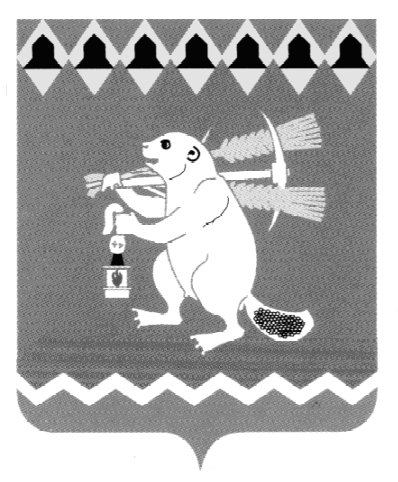 Администрация Артемовского городского округа ПОСТАНОВЛЕНИЕот 28.12.2018	№ 1439-ПАО внесении изменений в  муниципальную  программу«Развитие системы образования  Артемовского городского округа на период  2015-2020 годов»	В соответствии со статьей 179 Бюджетного кодекса Российской Федерации,  решением Думы Артемовского городского округа  от  15.11.2018   №  440  «О внесении изменений в решение Думы Артемовского городского округа от 30.11.2017 № 280 «Об утверждении бюджета Артемовского городского округа на 2018 год и плановый период 2019 и 2020 годов», Порядком формирования и реализации муниципальных программ Артемовского городского округа, утвержденным  постановлением Администрации Артемовского городского округа от  16.12.2013 № 1730-ПА   (с изменениями), руководствуясь статьями 30, 31 Устава Артемовского городского  округа,ПОСТАНОВЛЯЮ:Внести в  муниципальную  программу  «Развитие системы образования  Артемовского городского округа на период  2015-2020 годов»,   утвержденную постановлением Администрации Артемовского городского округа от 19.08.2014 № 1128-ПА, с изменениями,  внесенными постановлениями Администрации Артемовского городского округа от  10.04.2015  №  496-ПА,    от  08.05.2015   № 627-ПА,  от  15.06.2015  № 794-ПА,  от  28.07.2015 № 1023-ПА,  от 13.10.2015 № 1387-ПА, от 11.12.2015   №  1620-ПА, от 22.12.2015 № 1651-ПА,  от 21.03.2016   № 296-ПА, от 11.05.2016  № 504-ПА, от 23.05.2016 № 525-ПА, от 23.06.2016 № 685-ПА, от 02.09.2016 № 990-ПА, от 16.12.2016 № 1409-ПА, от 14.02.2017 № 136-ПА, от 11.05.2017 № 523-ПА, от 17.07.2017 № 826-ПА, от 27.09.2017 № 1051-ПА, от 01.12.2017 № 1287-ПА, от 19.01.2018 № 40-ПА, от 15.03.2018 № 257-ПА, от 13.06.2018 № 608-ПА, от 30.08.2018 № 910-ПА, от 25.10.2018 №1125-ПА  (далее – Программа),  следующие изменения: 1.1. В паспорте Программы строку «Объемы финансирования муниципальной программы по годам реализации» изложить в следующей  редакции:1.2.  Приложение № 1 к Программе «Цели, задачи и целевые показали  реализации муниципальной программы «Развитие системы образования  Артемовского городского округа на период 2015 – 2020 годов»» изложить в следующей редакции (Приложение № 1);1.3. Приложение № 2 к  Программе «План мероприятий по выполнению муниципальной программы «Развитие системы образования  Артемовского городского округа на период  2015-2020 годов»» изложить в следующей редакции (Приложение № 2). Постановление опубликовать в газете  «Артемовский рабочий», разместить на официальном сайте Артемовского городского округа в информационно-телекоммуникационной сети «Интернет».Контроль за исполнением постановления возложить на                      заместителя главы Администрации Артемовского городского округа по социальным вопросам Темченкова С.Б.Глава Артемовского городского округа                                        А.В. Самочернов Приложение                                                     к постановлению Администрации                                                     Артемовского городского округа                                                          от 28.12.2018 № 1439-ПА   Приложение № 2 к муниципальной программе «Развитие  системы образования  Артемовского городского округа на  период 2015 – 2020 годов», утвержденной постановлением Администрации Артемовского  городского округа от  19.08.2014 № 1128-ПАПлан мероприятий по выполнению муниципальной  программы«Развитие системы образования   Артемовского городского округа на период 2015 - 2020 годов»  Исполнитель:  Т.А. Галиахметова  (34363) 24861Объемы финансирования муниципальной программы по годам реализацииВсего: 5 760 971,78 тыс. рублей,в том числе: 2015 год – 909 088,90 тыс. рублей;2016 год – 934 042,55 тыс. рублей;2017 год – 958 522,00 тыс. рублей;2018 год – 992 438,53 тыс. рублей;2019 год – 982 038,20 тыс. рублей;2020 год – 984 841,60 тыс. рублей;из нихобластной бюджет:  3 366 572,29 тыс. рублей;в том числе2015 год – 424 383,12 тыс. рублей;2016 год – 554 988,11 тыс. рублей;2017 год – 582 169,26 тыс. рублей;2018 год – 611 928,60 тыс. рублей;2019 год – 587 899,90 тыс. рублей;2020 год – 605 203,30 тыс. рублей;местный бюджет: 2 389 932,32 тыс. рублей;в том числе 2015 год – 482 962,35 тыс. рублей;2016 год – 376 970,83тыс. рублей;2017 год – 375 712,61 тыс. рублей;2018 год – 380 509,93 тыс. рублей;2019 год – 394 138,30 тыс. рублей;2020 год –  379 638,30 тыс. рублей.федеральный бюджет: 4 467,17 тыс. рублей;в том числе2015 год – 1 743,43 тыс. рублей;2016 год – 2 083,61 рублей;2017 год – 640,13 рублей;2018 год – 0 рублей;2019 год – 0 рублей;год  – 0 рублейПриложение  1 к постановлению Администрации Артемовского городского округаот 28.12.2018 № 1439-ПА Приложение № 1
к муниципальной программе «Развитие системы образования  Артемовского городского округа на период 2015 – 2020 годов», утвержденной постановлением Администрации Артемовского городского округа от 19.08. 2014   №  1128-ПАПриложение  1 к постановлению Администрации Артемовского городского округаот 28.12.2018 № 1439-ПА Приложение № 1
к муниципальной программе «Развитие системы образования  Артемовского городского округа на период 2015 – 2020 годов», утвержденной постановлением Администрации Артемовского городского округа от 19.08. 2014   №  1128-ПАПриложение  1 к постановлению Администрации Артемовского городского округаот 28.12.2018 № 1439-ПА Приложение № 1
к муниципальной программе «Развитие системы образования  Артемовского городского округа на период 2015 – 2020 годов», утвержденной постановлением Администрации Артемовского городского округа от 19.08. 2014   №  1128-ПАПриложение  1 к постановлению Администрации Артемовского городского округаот 28.12.2018 № 1439-ПА Приложение № 1
к муниципальной программе «Развитие системы образования  Артемовского городского округа на период 2015 – 2020 годов», утвержденной постановлением Администрации Артемовского городского округа от 19.08. 2014   №  1128-ПАПриложение  1 к постановлению Администрации Артемовского городского округаот 28.12.2018 № 1439-ПА Приложение № 1
к муниципальной программе «Развитие системы образования  Артемовского городского округа на период 2015 – 2020 годов», утвержденной постановлением Администрации Артемовского городского округа от 19.08. 2014   №  1128-ПАПриложение  1 к постановлению Администрации Артемовского городского округаот 28.12.2018 № 1439-ПА Приложение № 1
к муниципальной программе «Развитие системы образования  Артемовского городского округа на период 2015 – 2020 годов», утвержденной постановлением Администрации Артемовского городского округа от 19.08. 2014   №  1128-ПАПриложение  1 к постановлению Администрации Артемовского городского округаот 28.12.2018 № 1439-ПА Приложение № 1
к муниципальной программе «Развитие системы образования  Артемовского городского округа на период 2015 – 2020 годов», утвержденной постановлением Администрации Артемовского городского округа от 19.08. 2014   №  1128-ПАПриложение  1 к постановлению Администрации Артемовского городского округаот 28.12.2018 № 1439-ПА Приложение № 1
к муниципальной программе «Развитие системы образования  Артемовского городского округа на период 2015 – 2020 годов», утвержденной постановлением Администрации Артемовского городского округа от 19.08. 2014   №  1128-ПАПриложение  1 к постановлению Администрации Артемовского городского округаот 28.12.2018 № 1439-ПА Приложение № 1
к муниципальной программе «Развитие системы образования  Артемовского городского округа на период 2015 – 2020 годов», утвержденной постановлением Администрации Артемовского городского округа от 19.08. 2014   №  1128-ПАПриложение  1 к постановлению Администрации Артемовского городского округаот 28.12.2018 № 1439-ПА Приложение № 1
к муниципальной программе «Развитие системы образования  Артемовского городского округа на период 2015 – 2020 годов», утвержденной постановлением Администрации Артемовского городского округа от 19.08. 2014   №  1128-ПАПриложение  1 к постановлению Администрации Артемовского городского округаот 28.12.2018 № 1439-ПА Приложение № 1
к муниципальной программе «Развитие системы образования  Артемовского городского округа на период 2015 – 2020 годов», утвержденной постановлением Администрации Артемовского городского округа от 19.08. 2014   №  1128-ПАПриложение  1 к постановлению Администрации Артемовского городского округаот 28.12.2018 № 1439-ПА Приложение № 1
к муниципальной программе «Развитие системы образования  Артемовского городского округа на период 2015 – 2020 годов», утвержденной постановлением Администрации Артемовского городского округа от 19.08. 2014   №  1128-ПАПриложение  1 к постановлению Администрации Артемовского городского округаот 28.12.2018 № 1439-ПА Приложение № 1
к муниципальной программе «Развитие системы образования  Артемовского городского округа на период 2015 – 2020 годов», утвержденной постановлением Администрации Артемовского городского округа от 19.08. 2014   №  1128-ПАПриложение  1 к постановлению Администрации Артемовского городского округаот 28.12.2018 № 1439-ПА Приложение № 1
к муниципальной программе «Развитие системы образования  Артемовского городского округа на период 2015 – 2020 годов», утвержденной постановлением Администрации Артемовского городского округа от 19.08. 2014   №  1128-ПАПриложение  1 к постановлению Администрации Артемовского городского округаот 28.12.2018 № 1439-ПА Приложение № 1
к муниципальной программе «Развитие системы образования  Артемовского городского округа на период 2015 – 2020 годов», утвержденной постановлением Администрации Артемовского городского округа от 19.08. 2014   №  1128-ПАПриложение  1 к постановлению Администрации Артемовского городского округаот 28.12.2018 № 1439-ПА Приложение № 1
к муниципальной программе «Развитие системы образования  Артемовского городского округа на период 2015 – 2020 годов», утвержденной постановлением Администрации Артемовского городского округа от 19.08. 2014   №  1128-ПАПриложение  1 к постановлению Администрации Артемовского городского округаот 28.12.2018 № 1439-ПА Приложение № 1
к муниципальной программе «Развитие системы образования  Артемовского городского округа на период 2015 – 2020 годов», утвержденной постановлением Администрации Артемовского городского округа от 19.08. 2014   №  1128-ПАПриложение  1 к постановлению Администрации Артемовского городского округаот 28.12.2018 № 1439-ПА Приложение № 1
к муниципальной программе «Развитие системы образования  Артемовского городского округа на период 2015 – 2020 годов», утвержденной постановлением Администрации Артемовского городского округа от 19.08. 2014   №  1128-ПАПриложение  1 к постановлению Администрации Артемовского городского округаот 28.12.2018 № 1439-ПА Приложение № 1
к муниципальной программе «Развитие системы образования  Артемовского городского округа на период 2015 – 2020 годов», утвержденной постановлением Администрации Артемовского городского округа от 19.08. 2014   №  1128-ПАПриложение  1 к постановлению Администрации Артемовского городского округаот 28.12.2018 № 1439-ПА Приложение № 1
к муниципальной программе «Развитие системы образования  Артемовского городского округа на период 2015 – 2020 годов», утвержденной постановлением Администрации Артемовского городского округа от 19.08. 2014   №  1128-ПАПриложение  1 к постановлению Администрации Артемовского городского округаот 28.12.2018 № 1439-ПА Приложение № 1
к муниципальной программе «Развитие системы образования  Артемовского городского округа на период 2015 – 2020 годов», утвержденной постановлением Администрации Артемовского городского округа от 19.08. 2014   №  1128-ПАПриложение  1 к постановлению Администрации Артемовского городского округаот 28.12.2018 № 1439-ПА Приложение № 1
к муниципальной программе «Развитие системы образования  Артемовского городского округа на период 2015 – 2020 годов», утвержденной постановлением Администрации Артемовского городского округа от 19.08. 2014   №  1128-ПАПриложение  1 к постановлению Администрации Артемовского городского округаот 28.12.2018 № 1439-ПА Приложение № 1
к муниципальной программе «Развитие системы образования  Артемовского городского округа на период 2015 – 2020 годов», утвержденной постановлением Администрации Артемовского городского округа от 19.08. 2014   №  1128-ПАПриложение  1 к постановлению Администрации Артемовского городского округаот 28.12.2018 № 1439-ПА Приложение № 1
к муниципальной программе «Развитие системы образования  Артемовского городского округа на период 2015 – 2020 годов», утвержденной постановлением Администрации Артемовского городского округа от 19.08. 2014   №  1128-ПАПриложение  1 к постановлению Администрации Артемовского городского округаот 28.12.2018 № 1439-ПА Приложение № 1
к муниципальной программе «Развитие системы образования  Артемовского городского округа на период 2015 – 2020 годов», утвержденной постановлением Администрации Артемовского городского округа от 19.08. 2014   №  1128-ПАПриложение  1 к постановлению Администрации Артемовского городского округаот 28.12.2018 № 1439-ПА Приложение № 1
к муниципальной программе «Развитие системы образования  Артемовского городского округа на период 2015 – 2020 годов», утвержденной постановлением Администрации Артемовского городского округа от 19.08. 2014   №  1128-ПАПриложение  1 к постановлению Администрации Артемовского городского округаот 28.12.2018 № 1439-ПА Приложение № 1
к муниципальной программе «Развитие системы образования  Артемовского городского округа на период 2015 – 2020 годов», утвержденной постановлением Администрации Артемовского городского округа от 19.08. 2014   №  1128-ПАПриложение  1 к постановлению Администрации Артемовского городского округаот 28.12.2018 № 1439-ПА Приложение № 1
к муниципальной программе «Развитие системы образования  Артемовского городского округа на период 2015 – 2020 годов», утвержденной постановлением Администрации Артемовского городского округа от 19.08. 2014   №  1128-ПАПриложение  1 к постановлению Администрации Артемовского городского округаот 28.12.2018 № 1439-ПА Приложение № 1
к муниципальной программе «Развитие системы образования  Артемовского городского округа на период 2015 – 2020 годов», утвержденной постановлением Администрации Артемовского городского округа от 19.08. 2014   №  1128-ПАПриложение  1 к постановлению Администрации Артемовского городского округаот 28.12.2018 № 1439-ПА Приложение № 1
к муниципальной программе «Развитие системы образования  Артемовского городского округа на период 2015 – 2020 годов», утвержденной постановлением Администрации Артемовского городского округа от 19.08. 2014   №  1128-ПАПриложение  1 к постановлению Администрации Артемовского городского округаот 28.12.2018 № 1439-ПА Приложение № 1
к муниципальной программе «Развитие системы образования  Артемовского городского округа на период 2015 – 2020 годов», утвержденной постановлением Администрации Артемовского городского округа от 19.08. 2014   №  1128-ПАПриложение  1 к постановлению Администрации Артемовского городского округаот 28.12.2018 № 1439-ПА Приложение № 1
к муниципальной программе «Развитие системы образования  Артемовского городского округа на период 2015 – 2020 годов», утвержденной постановлением Администрации Артемовского городского округа от 19.08. 2014   №  1128-ПАПриложение  1 к постановлению Администрации Артемовского городского округаот 28.12.2018 № 1439-ПА Приложение № 1
к муниципальной программе «Развитие системы образования  Артемовского городского округа на период 2015 – 2020 годов», утвержденной постановлением Администрации Артемовского городского округа от 19.08. 2014   №  1128-ПАПриложение  1 к постановлению Администрации Артемовского городского округаот 28.12.2018 № 1439-ПА Приложение № 1
к муниципальной программе «Развитие системы образования  Артемовского городского округа на период 2015 – 2020 годов», утвержденной постановлением Администрации Артемовского городского округа от 19.08. 2014   №  1128-ПАПриложение  1 к постановлению Администрации Артемовского городского округаот 28.12.2018 № 1439-ПА Приложение № 1
к муниципальной программе «Развитие системы образования  Артемовского городского округа на период 2015 – 2020 годов», утвержденной постановлением Администрации Артемовского городского округа от 19.08. 2014   №  1128-ПАПриложение  1 к постановлению Администрации Артемовского городского округаот 28.12.2018 № 1439-ПА Приложение № 1
к муниципальной программе «Развитие системы образования  Артемовского городского округа на период 2015 – 2020 годов», утвержденной постановлением Администрации Артемовского городского округа от 19.08. 2014   №  1128-ПАПриложение  1 к постановлению Администрации Артемовского городского округаот 28.12.2018 № 1439-ПА Приложение № 1
к муниципальной программе «Развитие системы образования  Артемовского городского округа на период 2015 – 2020 годов», утвержденной постановлением Администрации Артемовского городского округа от 19.08. 2014   №  1128-ПАПриложение  1 к постановлению Администрации Артемовского городского округаот 28.12.2018 № 1439-ПА Приложение № 1
к муниципальной программе «Развитие системы образования  Артемовского городского округа на период 2015 – 2020 годов», утвержденной постановлением Администрации Артемовского городского округа от 19.08. 2014   №  1128-ПАПриложение  1 к постановлению Администрации Артемовского городского округаот 28.12.2018 № 1439-ПА Приложение № 1
к муниципальной программе «Развитие системы образования  Артемовского городского округа на период 2015 – 2020 годов», утвержденной постановлением Администрации Артемовского городского округа от 19.08. 2014   №  1128-ПАПриложение  1 к постановлению Администрации Артемовского городского округаот 28.12.2018 № 1439-ПА Приложение № 1
к муниципальной программе «Развитие системы образования  Артемовского городского округа на период 2015 – 2020 годов», утвержденной постановлением Администрации Артемовского городского округа от 19.08. 2014   №  1128-ПАЦели, задачи и целевые показали  реализации муниципальной программы 
«Развитие системы образования  Артемовского городского округа на период 2015 – 2020 годов»Цели, задачи и целевые показали  реализации муниципальной программы 
«Развитие системы образования  Артемовского городского округа на период 2015 – 2020 годов»Цели, задачи и целевые показали  реализации муниципальной программы 
«Развитие системы образования  Артемовского городского округа на период 2015 – 2020 годов»Цели, задачи и целевые показали  реализации муниципальной программы 
«Развитие системы образования  Артемовского городского округа на период 2015 – 2020 годов»Цели, задачи и целевые показали  реализации муниципальной программы 
«Развитие системы образования  Артемовского городского округа на период 2015 – 2020 годов»Цели, задачи и целевые показали  реализации муниципальной программы 
«Развитие системы образования  Артемовского городского округа на период 2015 – 2020 годов»Цели, задачи и целевые показали  реализации муниципальной программы 
«Развитие системы образования  Артемовского городского округа на период 2015 – 2020 годов»Цели, задачи и целевые показали  реализации муниципальной программы 
«Развитие системы образования  Артемовского городского округа на период 2015 – 2020 годов»Цели, задачи и целевые показали  реализации муниципальной программы 
«Развитие системы образования  Артемовского городского округа на период 2015 – 2020 годов»Цели, задачи и целевые показали  реализации муниципальной программы 
«Развитие системы образования  Артемовского городского округа на период 2015 – 2020 годов»Цели, задачи и целевые показали  реализации муниципальной программы 
«Развитие системы образования  Артемовского городского округа на период 2015 – 2020 годов»Цели, задачи и целевые показали  реализации муниципальной программы 
«Развитие системы образования  Артемовского городского округа на период 2015 – 2020 годов»Цели, задачи и целевые показали  реализации муниципальной программы 
«Развитие системы образования  Артемовского городского округа на период 2015 – 2020 годов»Цели, задачи и целевые показали  реализации муниципальной программы 
«Развитие системы образования  Артемовского городского округа на период 2015 – 2020 годов»Цели, задачи и целевые показали  реализации муниципальной программы 
«Развитие системы образования  Артемовского городского округа на период 2015 – 2020 годов»Цели, задачи и целевые показали  реализации муниципальной программы 
«Развитие системы образования  Артемовского городского округа на период 2015 – 2020 годов»Цели, задачи и целевые показали  реализации муниципальной программы 
«Развитие системы образования  Артемовского городского округа на период 2015 – 2020 годов»Цели, задачи и целевые показали  реализации муниципальной программы 
«Развитие системы образования  Артемовского городского округа на период 2015 – 2020 годов»Цели, задачи и целевые показали  реализации муниципальной программы 
«Развитие системы образования  Артемовского городского округа на период 2015 – 2020 годов»Цели, задачи и целевые показали  реализации муниципальной программы 
«Развитие системы образования  Артемовского городского округа на период 2015 – 2020 годов»Цели, задачи и целевые показали  реализации муниципальной программы 
«Развитие системы образования  Артемовского городского округа на период 2015 – 2020 годов»Цели, задачи и целевые показали  реализации муниципальной программы 
«Развитие системы образования  Артемовского городского округа на период 2015 – 2020 годов»Цели, задачи и целевые показали  реализации муниципальной программы 
«Развитие системы образования  Артемовского городского округа на период 2015 – 2020 годов»Цели, задачи и целевые показали  реализации муниципальной программы 
«Развитие системы образования  Артемовского городского округа на период 2015 – 2020 годов»Цели, задачи и целевые показали  реализации муниципальной программы 
«Развитие системы образования  Артемовского городского округа на период 2015 – 2020 годов»Цели, задачи и целевые показали  реализации муниципальной программы 
«Развитие системы образования  Артемовского городского округа на период 2015 – 2020 годов»Цели, задачи и целевые показали  реализации муниципальной программы 
«Развитие системы образования  Артемовского городского округа на период 2015 – 2020 годов»Цели, задачи и целевые показали  реализации муниципальной программы 
«Развитие системы образования  Артемовского городского округа на период 2015 – 2020 годов»Цели, задачи и целевые показали  реализации муниципальной программы 
«Развитие системы образования  Артемовского городского округа на период 2015 – 2020 годов»Цели, задачи и целевые показали  реализации муниципальной программы 
«Развитие системы образования  Артемовского городского округа на период 2015 – 2020 годов»Цели, задачи и целевые показали  реализации муниципальной программы 
«Развитие системы образования  Артемовского городского округа на период 2015 – 2020 годов»Цели, задачи и целевые показали  реализации муниципальной программы 
«Развитие системы образования  Артемовского городского округа на период 2015 – 2020 годов»Цели, задачи и целевые показали  реализации муниципальной программы 
«Развитие системы образования  Артемовского городского округа на период 2015 – 2020 годов»Цели, задачи и целевые показали  реализации муниципальной программы 
«Развитие системы образования  Артемовского городского округа на период 2015 – 2020 годов»Цели, задачи и целевые показали  реализации муниципальной программы 
«Развитие системы образования  Артемовского городского округа на период 2015 – 2020 годов»Цели, задачи и целевые показали  реализации муниципальной программы 
«Развитие системы образования  Артемовского городского округа на период 2015 – 2020 годов»Цели, задачи и целевые показали  реализации муниципальной программы 
«Развитие системы образования  Артемовского городского округа на период 2015 – 2020 годов»Цели, задачи и целевые показали  реализации муниципальной программы 
«Развитие системы образования  Артемовского городского округа на период 2015 – 2020 годов»Цели, задачи и целевые показали  реализации муниципальной программы 
«Развитие системы образования  Артемовского городского округа на период 2015 – 2020 годов»Цели, задачи и целевые показали  реализации муниципальной программы 
«Развитие системы образования  Артемовского городского округа на период 2015 – 2020 годов»Цели, задачи и целевые показали  реализации муниципальной программы 
«Развитие системы образования  Артемовского городского округа на период 2015 – 2020 годов»Цели, задачи и целевые показали  реализации муниципальной программы 
«Развитие системы образования  Артемовского городского округа на период 2015 – 2020 годов»Цели, задачи и целевые показали  реализации муниципальной программы 
«Развитие системы образования  Артемовского городского округа на период 2015 – 2020 годов»Цели, задачи и целевые показали  реализации муниципальной программы 
«Развитие системы образования  Артемовского городского округа на период 2015 – 2020 годов»Цели, задачи и целевые показали  реализации муниципальной программы 
«Развитие системы образования  Артемовского городского округа на период 2015 – 2020 годов»Цели, задачи и целевые показали  реализации муниципальной программы 
«Развитие системы образования  Артемовского городского округа на период 2015 – 2020 годов»Цели, задачи и целевые показали  реализации муниципальной программы 
«Развитие системы образования  Артемовского городского округа на период 2015 – 2020 годов»Цели, задачи и целевые показали  реализации муниципальной программы 
«Развитие системы образования  Артемовского городского округа на период 2015 – 2020 годов»Цели, задачи и целевые показали  реализации муниципальной программы 
«Развитие системы образования  Артемовского городского округа на период 2015 – 2020 годов»Цели, задачи и целевые показали  реализации муниципальной программы 
«Развитие системы образования  Артемовского городского округа на период 2015 – 2020 годов»Цели, задачи и целевые показали  реализации муниципальной программы 
«Развитие системы образования  Артемовского городского округа на период 2015 – 2020 годов»Цели, задачи и целевые показали  реализации муниципальной программы 
«Развитие системы образования  Артемовского городского округа на период 2015 – 2020 годов»Цели, задачи и целевые показали  реализации муниципальной программы 
«Развитие системы образования  Артемовского городского округа на период 2015 – 2020 годов»Цели, задачи и целевые показали  реализации муниципальной программы 
«Развитие системы образования  Артемовского городского округа на период 2015 – 2020 годов»Цели, задачи и целевые показали  реализации муниципальной программы 
«Развитие системы образования  Артемовского городского округа на период 2015 – 2020 годов»Цели, задачи и целевые показали  реализации муниципальной программы 
«Развитие системы образования  Артемовского городского округа на период 2015 – 2020 годов»Цели, задачи и целевые показали  реализации муниципальной программы 
«Развитие системы образования  Артемовского городского округа на период 2015 – 2020 годов»Цели, задачи и целевые показали  реализации муниципальной программы 
«Развитие системы образования  Артемовского городского округа на период 2015 – 2020 годов»Цели, задачи и целевые показали  реализации муниципальной программы 
«Развитие системы образования  Артемовского городского округа на период 2015 – 2020 годов»Цели, задачи и целевые показали  реализации муниципальной программы 
«Развитие системы образования  Артемовского городского округа на период 2015 – 2020 годов»Цели, задачи и целевые показали  реализации муниципальной программы 
«Развитие системы образования  Артемовского городского округа на период 2015 – 2020 годов»Цели, задачи и целевые показали  реализации муниципальной программы 
«Развитие системы образования  Артемовского городского округа на период 2015 – 2020 годов»Цели, задачи и целевые показали  реализации муниципальной программы 
«Развитие системы образования  Артемовского городского округа на период 2015 – 2020 годов»Цели, задачи и целевые показали  реализации муниципальной программы 
«Развитие системы образования  Артемовского городского округа на период 2015 – 2020 годов»Цели, задачи и целевые показали  реализации муниципальной программы 
«Развитие системы образования  Артемовского городского округа на период 2015 – 2020 годов»Цели, задачи и целевые показали  реализации муниципальной программы 
«Развитие системы образования  Артемовского городского округа на период 2015 – 2020 годов»Цели, задачи и целевые показали  реализации муниципальной программы 
«Развитие системы образования  Артемовского городского округа на период 2015 – 2020 годов»Цели, задачи и целевые показали  реализации муниципальной программы 
«Развитие системы образования  Артемовского городского округа на период 2015 – 2020 годов»Цели, задачи и целевые показали  реализации муниципальной программы 
«Развитие системы образования  Артемовского городского округа на период 2015 – 2020 годов»Цели, задачи и целевые показали  реализации муниципальной программы 
«Развитие системы образования  Артемовского городского округа на период 2015 – 2020 годов»№ строки№ строкиНаименование целей и задач, целевых показателейНаименование целей и задач, целевых показателейНаименование целей и задач, целевых показателейЕдиница измеренияЕдиница измеренияЕдиница измеренияЕдиница измеренияЗначение целевого показателяЗначение целевого показателяЗначение целевого показателяЗначение целевого показателяЗначение целевого показателяЗначение целевого показателяЗначение целевого показателяЗначение целевого показателяЗначение целевого показателяЗначение целевого показателяЗначение целевого показателяЗначение целевого показателяЗначение целевого показателяЗначение целевого показателяЗначение целевого показателяЗначение целевого показателяЗначение целевого показателяЗначение целевого показателяЗначение целевого показателяЗначение целевого показателяЗначение целевого показателяЗначение целевого показателяИсточник значений показателейИсточник значений показателейИсточник значений показателейИсточник значений показателей№ строки№ строкиНаименование целей и задач, целевых показателейНаименование целей и задач, целевых показателейНаименование целей и задач, целевых показателейЕдиница измеренияЕдиница измеренияЕдиница измеренияЕдиница измерения2015 год 2015 год 2015 год 2016 год 2016 год 2016 год 2016 год 2017 год 2017 год 2017 год 2017 год 2018 год2018 год2018 год2018 год2019 год2019 год2019 год2019 год2020 год 2020 год 2020 год Источник значений показателейИсточник значений показателейИсточник значений показателейИсточник значений показателей1122233334445555666677778888999101010101.1.Подпрограмма 1 «Развитие сети  дошкольных образовательных учреждений  Артемовского городского округа»Подпрограмма 1 «Развитие сети  дошкольных образовательных учреждений  Артемовского городского округа»Подпрограмма 1 «Развитие сети  дошкольных образовательных учреждений  Артемовского городского округа»Подпрограмма 1 «Развитие сети  дошкольных образовательных учреждений  Артемовского городского округа»Подпрограмма 1 «Развитие сети  дошкольных образовательных учреждений  Артемовского городского округа»Подпрограмма 1 «Развитие сети  дошкольных образовательных учреждений  Артемовского городского округа»Подпрограмма 1 «Развитие сети  дошкольных образовательных учреждений  Артемовского городского округа»Подпрограмма 1 «Развитие сети  дошкольных образовательных учреждений  Артемовского городского округа»Подпрограмма 1 «Развитие сети  дошкольных образовательных учреждений  Артемовского городского округа»Подпрограмма 1 «Развитие сети  дошкольных образовательных учреждений  Артемовского городского округа»Подпрограмма 1 «Развитие сети  дошкольных образовательных учреждений  Артемовского городского округа»Подпрограмма 1 «Развитие сети  дошкольных образовательных учреждений  Артемовского городского округа»Подпрограмма 1 «Развитие сети  дошкольных образовательных учреждений  Артемовского городского округа»Подпрограмма 1 «Развитие сети  дошкольных образовательных учреждений  Артемовского городского округа»Подпрограмма 1 «Развитие сети  дошкольных образовательных учреждений  Артемовского городского округа»Подпрограмма 1 «Развитие сети  дошкольных образовательных учреждений  Артемовского городского округа»Подпрограмма 1 «Развитие сети  дошкольных образовательных учреждений  Артемовского городского округа»Подпрограмма 1 «Развитие сети  дошкольных образовательных учреждений  Артемовского городского округа»Подпрограмма 1 «Развитие сети  дошкольных образовательных учреждений  Артемовского городского округа»Подпрограмма 1 «Развитие сети  дошкольных образовательных учреждений  Артемовского городского округа»Подпрограмма 1 «Развитие сети  дошкольных образовательных учреждений  Артемовского городского округа»Подпрограмма 1 «Развитие сети  дошкольных образовательных учреждений  Артемовского городского округа»Подпрограмма 1 «Развитие сети  дошкольных образовательных учреждений  Артемовского городского округа»Подпрограмма 1 «Развитие сети  дошкольных образовательных учреждений  Артемовского городского округа»Подпрограмма 1 «Развитие сети  дошкольных образовательных учреждений  Артемовского городского округа»Подпрограмма 1 «Развитие сети  дошкольных образовательных учреждений  Артемовского городского округа»Подпрограмма 1 «Развитие сети  дошкольных образовательных учреждений  Артемовского городского округа»Подпрограмма 1 «Развитие сети  дошкольных образовательных учреждений  Артемовского городского округа»Подпрограмма 1 «Развитие сети  дошкольных образовательных учреждений  Артемовского городского округа»Подпрограмма 1 «Развитие сети  дошкольных образовательных учреждений  Артемовского городского округа»Подпрограмма 1 «Развитие сети  дошкольных образовательных учреждений  Артемовского городского округа»Подпрограмма 1 «Развитие сети  дошкольных образовательных учреждений  Артемовского городского округа»Подпрограмма 1 «Развитие сети  дошкольных образовательных учреждений  Артемовского городского округа»2.2.Цель 1  «Обеспечение доступности качественного дошкольного образования»Цель 1  «Обеспечение доступности качественного дошкольного образования»Цель 1  «Обеспечение доступности качественного дошкольного образования»Цель 1  «Обеспечение доступности качественного дошкольного образования»Цель 1  «Обеспечение доступности качественного дошкольного образования»Цель 1  «Обеспечение доступности качественного дошкольного образования»Цель 1  «Обеспечение доступности качественного дошкольного образования»Цель 1  «Обеспечение доступности качественного дошкольного образования»Цель 1  «Обеспечение доступности качественного дошкольного образования»Цель 1  «Обеспечение доступности качественного дошкольного образования»Цель 1  «Обеспечение доступности качественного дошкольного образования»Цель 1  «Обеспечение доступности качественного дошкольного образования»Цель 1  «Обеспечение доступности качественного дошкольного образования»Цель 1  «Обеспечение доступности качественного дошкольного образования»Цель 1  «Обеспечение доступности качественного дошкольного образования»Цель 1  «Обеспечение доступности качественного дошкольного образования»Цель 1  «Обеспечение доступности качественного дошкольного образования»Цель 1  «Обеспечение доступности качественного дошкольного образования»Цель 1  «Обеспечение доступности качественного дошкольного образования»Цель 1  «Обеспечение доступности качественного дошкольного образования»Цель 1  «Обеспечение доступности качественного дошкольного образования»Цель 1  «Обеспечение доступности качественного дошкольного образования»Цель 1  «Обеспечение доступности качественного дошкольного образования»Цель 1  «Обеспечение доступности качественного дошкольного образования»Цель 1  «Обеспечение доступности качественного дошкольного образования»Цель 1  «Обеспечение доступности качественного дошкольного образования»Цель 1  «Обеспечение доступности качественного дошкольного образования»Цель 1  «Обеспечение доступности качественного дошкольного образования»Цель 1  «Обеспечение доступности качественного дошкольного образования»Цель 1  «Обеспечение доступности качественного дошкольного образования»Цель 1  «Обеспечение доступности качественного дошкольного образования»Цель 1  «Обеспечение доступности качественного дошкольного образования»Цель 1  «Обеспечение доступности качественного дошкольного образования»3.3.Задача 1  «Обеспечение государственных гарантий прав граждан на получение общедоступного и бесплатного дошкольного образования в муниципальных дошкольных образовательных учреждениях»Задача 1  «Обеспечение государственных гарантий прав граждан на получение общедоступного и бесплатного дошкольного образования в муниципальных дошкольных образовательных учреждениях»Задача 1  «Обеспечение государственных гарантий прав граждан на получение общедоступного и бесплатного дошкольного образования в муниципальных дошкольных образовательных учреждениях»Задача 1  «Обеспечение государственных гарантий прав граждан на получение общедоступного и бесплатного дошкольного образования в муниципальных дошкольных образовательных учреждениях»Задача 1  «Обеспечение государственных гарантий прав граждан на получение общедоступного и бесплатного дошкольного образования в муниципальных дошкольных образовательных учреждениях»Задача 1  «Обеспечение государственных гарантий прав граждан на получение общедоступного и бесплатного дошкольного образования в муниципальных дошкольных образовательных учреждениях»Задача 1  «Обеспечение государственных гарантий прав граждан на получение общедоступного и бесплатного дошкольного образования в муниципальных дошкольных образовательных учреждениях»Задача 1  «Обеспечение государственных гарантий прав граждан на получение общедоступного и бесплатного дошкольного образования в муниципальных дошкольных образовательных учреждениях»Задача 1  «Обеспечение государственных гарантий прав граждан на получение общедоступного и бесплатного дошкольного образования в муниципальных дошкольных образовательных учреждениях»Задача 1  «Обеспечение государственных гарантий прав граждан на получение общедоступного и бесплатного дошкольного образования в муниципальных дошкольных образовательных учреждениях»Задача 1  «Обеспечение государственных гарантий прав граждан на получение общедоступного и бесплатного дошкольного образования в муниципальных дошкольных образовательных учреждениях»Задача 1  «Обеспечение государственных гарантий прав граждан на получение общедоступного и бесплатного дошкольного образования в муниципальных дошкольных образовательных учреждениях»Задача 1  «Обеспечение государственных гарантий прав граждан на получение общедоступного и бесплатного дошкольного образования в муниципальных дошкольных образовательных учреждениях»Задача 1  «Обеспечение государственных гарантий прав граждан на получение общедоступного и бесплатного дошкольного образования в муниципальных дошкольных образовательных учреждениях»Задача 1  «Обеспечение государственных гарантий прав граждан на получение общедоступного и бесплатного дошкольного образования в муниципальных дошкольных образовательных учреждениях»Задача 1  «Обеспечение государственных гарантий прав граждан на получение общедоступного и бесплатного дошкольного образования в муниципальных дошкольных образовательных учреждениях»Задача 1  «Обеспечение государственных гарантий прав граждан на получение общедоступного и бесплатного дошкольного образования в муниципальных дошкольных образовательных учреждениях»Задача 1  «Обеспечение государственных гарантий прав граждан на получение общедоступного и бесплатного дошкольного образования в муниципальных дошкольных образовательных учреждениях»Задача 1  «Обеспечение государственных гарантий прав граждан на получение общедоступного и бесплатного дошкольного образования в муниципальных дошкольных образовательных учреждениях»Задача 1  «Обеспечение государственных гарантий прав граждан на получение общедоступного и бесплатного дошкольного образования в муниципальных дошкольных образовательных учреждениях»Задача 1  «Обеспечение государственных гарантий прав граждан на получение общедоступного и бесплатного дошкольного образования в муниципальных дошкольных образовательных учреждениях»Задача 1  «Обеспечение государственных гарантий прав граждан на получение общедоступного и бесплатного дошкольного образования в муниципальных дошкольных образовательных учреждениях»Задача 1  «Обеспечение государственных гарантий прав граждан на получение общедоступного и бесплатного дошкольного образования в муниципальных дошкольных образовательных учреждениях»Задача 1  «Обеспечение государственных гарантий прав граждан на получение общедоступного и бесплатного дошкольного образования в муниципальных дошкольных образовательных учреждениях»Задача 1  «Обеспечение государственных гарантий прав граждан на получение общедоступного и бесплатного дошкольного образования в муниципальных дошкольных образовательных учреждениях»Задача 1  «Обеспечение государственных гарантий прав граждан на получение общедоступного и бесплатного дошкольного образования в муниципальных дошкольных образовательных учреждениях»Задача 1  «Обеспечение государственных гарантий прав граждан на получение общедоступного и бесплатного дошкольного образования в муниципальных дошкольных образовательных учреждениях»Задача 1  «Обеспечение государственных гарантий прав граждан на получение общедоступного и бесплатного дошкольного образования в муниципальных дошкольных образовательных учреждениях»Задача 1  «Обеспечение государственных гарантий прав граждан на получение общедоступного и бесплатного дошкольного образования в муниципальных дошкольных образовательных учреждениях»Задача 1  «Обеспечение государственных гарантий прав граждан на получение общедоступного и бесплатного дошкольного образования в муниципальных дошкольных образовательных учреждениях»Задача 1  «Обеспечение государственных гарантий прав граждан на получение общедоступного и бесплатного дошкольного образования в муниципальных дошкольных образовательных учреждениях»Задача 1  «Обеспечение государственных гарантий прав граждан на получение общедоступного и бесплатного дошкольного образования в муниципальных дошкольных образовательных учреждениях»Задача 1  «Обеспечение государственных гарантий прав граждан на получение общедоступного и бесплатного дошкольного образования в муниципальных дошкольных образовательных учреждениях»4.4.Целевой показатель 1. Отношение численности детей в возрасте от 3 до 7 лет, которым предоставлена возможность получать услуги дошкольного образования, к общей численности детей в возрасте  от  3 до 7    лет Целевой показатель 1. Отношение численности детей в возрасте от 3 до 7 лет, которым предоставлена возможность получать услуги дошкольного образования, к общей численности детей в возрасте  от  3 до 7    лет Целевой показатель 1. Отношение численности детей в возрасте от 3 до 7 лет, которым предоставлена возможность получать услуги дошкольного образования, к общей численности детей в возрасте  от  3 до 7    лет проце-нтов проце-нтов проце-нтов 100100100100100100100100100100100100100100100100100100100100100100100Постановление Администрации Артемовского городского округа от 01.10.2013      № 1403 – ПА «Об утверждении плана мероприятий («Дорожной карты») «Изменения в отраслях социальной сферы, направленные на повышение эффективности образования» в Артемовском городском округе на 2013 – 2018 годы»Постановление Администрации Артемовского городского округа от 01.10.2013      № 1403 – ПА «Об утверждении плана мероприятий («Дорожной карты») «Изменения в отраслях социальной сферы, направленные на повышение эффективности образования» в Артемовском городском округе на 2013 – 2018 годы»Постановление Администрации Артемовского городского округа от 01.10.2013      № 1403 – ПА «Об утверждении плана мероприятий («Дорожной карты») «Изменения в отраслях социальной сферы, направленные на повышение эффективности образования» в Артемовском городском округе на 2013 – 2018 годы»Постановление Администрации Артемовского городского округа от 01.10.2013      № 1403 – ПА «Об утверждении плана мероприятий («Дорожной карты») «Изменения в отраслях социальной сферы, направленные на повышение эффективности образования» в Артемовском городском округе на 2013 – 2018 годы»5.5.Целевой показатель 2. Отношение среднемесячной заработной платы педагогических работников муниципальных дошкольных образовательных учреждений к среднемесячной заработной плате в общем образовании в Свердловской областиЦелевой показатель 2. Отношение среднемесячной заработной платы педагогических работников муниципальных дошкольных образовательных учреждений к среднемесячной заработной плате в общем образовании в Свердловской областиЦелевой показатель 2. Отношение среднемесячной заработной платы педагогических работников муниципальных дошкольных образовательных учреждений к среднемесячной заработной плате в общем образовании в Свердловской областипроце-    нтовпроце-    нтовпроце-    нтов100100100100100100100100100100100100100100100100100100100100100100100Постановление Администрации Артемовского городского округа от 01.10.2013        № 1403 – ПА «Об утверждении плана мероприятий («Дорожной карты») «Изменения в отраслях социальной сферы, направленные на повышение эффективности образования» в Артемовском городском округе на 2013 – 2018 годы»Постановление Администрации Артемовского городского округа от 01.10.2013        № 1403 – ПА «Об утверждении плана мероприятий («Дорожной карты») «Изменения в отраслях социальной сферы, направленные на повышение эффективности образования» в Артемовском городском округе на 2013 – 2018 годы»Постановление Администрации Артемовского городского округа от 01.10.2013        № 1403 – ПА «Об утверждении плана мероприятий («Дорожной карты») «Изменения в отраслях социальной сферы, направленные на повышение эффективности образования» в Артемовском городском округе на 2013 – 2018 годы»Постановление Администрации Артемовского городского округа от 01.10.2013        № 1403 – ПА «Об утверждении плана мероприятий («Дорожной карты») «Изменения в отраслях социальной сферы, направленные на повышение эффективности образования» в Артемовском городском округе на 2013 – 2018 годы»6.6.Задача 2  «Обеспечение воспитания и обучения детей – инвалидов дошкольного возраста, проживающих в Артемовском городском округе,  в дошкольных образовательных учреждениях»Задача 2  «Обеспечение воспитания и обучения детей – инвалидов дошкольного возраста, проживающих в Артемовском городском округе,  в дошкольных образовательных учреждениях»Задача 2  «Обеспечение воспитания и обучения детей – инвалидов дошкольного возраста, проживающих в Артемовском городском округе,  в дошкольных образовательных учреждениях»Задача 2  «Обеспечение воспитания и обучения детей – инвалидов дошкольного возраста, проживающих в Артемовском городском округе,  в дошкольных образовательных учреждениях»Задача 2  «Обеспечение воспитания и обучения детей – инвалидов дошкольного возраста, проживающих в Артемовском городском округе,  в дошкольных образовательных учреждениях»Задача 2  «Обеспечение воспитания и обучения детей – инвалидов дошкольного возраста, проживающих в Артемовском городском округе,  в дошкольных образовательных учреждениях»Задача 2  «Обеспечение воспитания и обучения детей – инвалидов дошкольного возраста, проживающих в Артемовском городском округе,  в дошкольных образовательных учреждениях»Задача 2  «Обеспечение воспитания и обучения детей – инвалидов дошкольного возраста, проживающих в Артемовском городском округе,  в дошкольных образовательных учреждениях»Задача 2  «Обеспечение воспитания и обучения детей – инвалидов дошкольного возраста, проживающих в Артемовском городском округе,  в дошкольных образовательных учреждениях»Задача 2  «Обеспечение воспитания и обучения детей – инвалидов дошкольного возраста, проживающих в Артемовском городском округе,  в дошкольных образовательных учреждениях»Задача 2  «Обеспечение воспитания и обучения детей – инвалидов дошкольного возраста, проживающих в Артемовском городском округе,  в дошкольных образовательных учреждениях»Задача 2  «Обеспечение воспитания и обучения детей – инвалидов дошкольного возраста, проживающих в Артемовском городском округе,  в дошкольных образовательных учреждениях»Задача 2  «Обеспечение воспитания и обучения детей – инвалидов дошкольного возраста, проживающих в Артемовском городском округе,  в дошкольных образовательных учреждениях»Задача 2  «Обеспечение воспитания и обучения детей – инвалидов дошкольного возраста, проживающих в Артемовском городском округе,  в дошкольных образовательных учреждениях»Задача 2  «Обеспечение воспитания и обучения детей – инвалидов дошкольного возраста, проживающих в Артемовском городском округе,  в дошкольных образовательных учреждениях»Задача 2  «Обеспечение воспитания и обучения детей – инвалидов дошкольного возраста, проживающих в Артемовском городском округе,  в дошкольных образовательных учреждениях»Задача 2  «Обеспечение воспитания и обучения детей – инвалидов дошкольного возраста, проживающих в Артемовском городском округе,  в дошкольных образовательных учреждениях»Задача 2  «Обеспечение воспитания и обучения детей – инвалидов дошкольного возраста, проживающих в Артемовском городском округе,  в дошкольных образовательных учреждениях»Задача 2  «Обеспечение воспитания и обучения детей – инвалидов дошкольного возраста, проживающих в Артемовском городском округе,  в дошкольных образовательных учреждениях»Задача 2  «Обеспечение воспитания и обучения детей – инвалидов дошкольного возраста, проживающих в Артемовском городском округе,  в дошкольных образовательных учреждениях»Задача 2  «Обеспечение воспитания и обучения детей – инвалидов дошкольного возраста, проживающих в Артемовском городском округе,  в дошкольных образовательных учреждениях»Задача 2  «Обеспечение воспитания и обучения детей – инвалидов дошкольного возраста, проживающих в Артемовском городском округе,  в дошкольных образовательных учреждениях»Задача 2  «Обеспечение воспитания и обучения детей – инвалидов дошкольного возраста, проживающих в Артемовском городском округе,  в дошкольных образовательных учреждениях»Задача 2  «Обеспечение воспитания и обучения детей – инвалидов дошкольного возраста, проживающих в Артемовском городском округе,  в дошкольных образовательных учреждениях»Задача 2  «Обеспечение воспитания и обучения детей – инвалидов дошкольного возраста, проживающих в Артемовском городском округе,  в дошкольных образовательных учреждениях»Задача 2  «Обеспечение воспитания и обучения детей – инвалидов дошкольного возраста, проживающих в Артемовском городском округе,  в дошкольных образовательных учреждениях»Задача 2  «Обеспечение воспитания и обучения детей – инвалидов дошкольного возраста, проживающих в Артемовском городском округе,  в дошкольных образовательных учреждениях»Задача 2  «Обеспечение воспитания и обучения детей – инвалидов дошкольного возраста, проживающих в Артемовском городском округе,  в дошкольных образовательных учреждениях»Задача 2  «Обеспечение воспитания и обучения детей – инвалидов дошкольного возраста, проживающих в Артемовском городском округе,  в дошкольных образовательных учреждениях»Задача 2  «Обеспечение воспитания и обучения детей – инвалидов дошкольного возраста, проживающих в Артемовском городском округе,  в дошкольных образовательных учреждениях»Задача 2  «Обеспечение воспитания и обучения детей – инвалидов дошкольного возраста, проживающих в Артемовском городском округе,  в дошкольных образовательных учреждениях»Задача 2  «Обеспечение воспитания и обучения детей – инвалидов дошкольного возраста, проживающих в Артемовском городском округе,  в дошкольных образовательных учреждениях»Задача 2  «Обеспечение воспитания и обучения детей – инвалидов дошкольного возраста, проживающих в Артемовском городском округе,  в дошкольных образовательных учреждениях»7.7.Целевой показатель 3.              Охват детей-инвалидов дошкольного возраста, проживающих в Артемовском городском округе, воспитанием и обучением  в муниципальных дошкольных образовательных учрежденияхЦелевой показатель 3.              Охват детей-инвалидов дошкольного возраста, проживающих в Артемовском городском округе, воспитанием и обучением  в муниципальных дошкольных образовательных учрежденияхЦелевой показатель 3.              Охват детей-инвалидов дошкольного возраста, проживающих в Артемовском городском округе, воспитанием и обучением  в муниципальных дошкольных образовательных учрежденияхпроце-нтовпроце-нтовпроце-нтов100100100100100100100100100100100100100100100100100100100100100100100100Указ Президента Российской Федерации от 07 мая 2012 года № 599 «О мерах по реализации государственной политики в области образования и науки»;распоряжение Администрации Артемовского городского округа от 20.12.2012 № 384-ПА «О реализации Указов Президента Российской Федерации от 07.05.2012 № 596 «О долгосрочной государственной экономической политике», от 07.05.2012 № 597 «О мероприятиях по реализации государственной социальной политики», от 07.05.2012 № 598 «О совершенствовании государственной политики в сфере здравоохранения», от 07.05.2012 № 599 «О мерах по реализации государственной политики в области образования и науки», от 07.05.2012 № 600 «О мерах по обеспечению граждан Российской Федерации доступным и комфортным жильем и повышению качества жилищно-коммунальных услуг», от 07.05.2012 №  601 «Об основных направлениях совершенствования системы государственного управления», от 07.05.2012 № 602  «Об обеспечении межнационального согласия», от 07.05.2012 №  606 «О мерах по реализации демографической политики Российской Федерации» на территории Артемовского городского округаУказ Президента Российской Федерации от 07 мая 2012 года № 599 «О мерах по реализации государственной политики в области образования и науки»;распоряжение Администрации Артемовского городского округа от 20.12.2012 № 384-ПА «О реализации Указов Президента Российской Федерации от 07.05.2012 № 596 «О долгосрочной государственной экономической политике», от 07.05.2012 № 597 «О мероприятиях по реализации государственной социальной политики», от 07.05.2012 № 598 «О совершенствовании государственной политики в сфере здравоохранения», от 07.05.2012 № 599 «О мерах по реализации государственной политики в области образования и науки», от 07.05.2012 № 600 «О мерах по обеспечению граждан Российской Федерации доступным и комфортным жильем и повышению качества жилищно-коммунальных услуг», от 07.05.2012 №  601 «Об основных направлениях совершенствования системы государственного управления», от 07.05.2012 № 602  «Об обеспечении межнационального согласия», от 07.05.2012 №  606 «О мерах по реализации демографической политики Российской Федерации» на территории Артемовского городского округаУказ Президента Российской Федерации от 07 мая 2012 года № 599 «О мерах по реализации государственной политики в области образования и науки»;распоряжение Администрации Артемовского городского округа от 20.12.2012 № 384-ПА «О реализации Указов Президента Российской Федерации от 07.05.2012 № 596 «О долгосрочной государственной экономической политике», от 07.05.2012 № 597 «О мероприятиях по реализации государственной социальной политики», от 07.05.2012 № 598 «О совершенствовании государственной политики в сфере здравоохранения», от 07.05.2012 № 599 «О мерах по реализации государственной политики в области образования и науки», от 07.05.2012 № 600 «О мерах по обеспечению граждан Российской Федерации доступным и комфортным жильем и повышению качества жилищно-коммунальных услуг», от 07.05.2012 №  601 «Об основных направлениях совершенствования системы государственного управления», от 07.05.2012 № 602  «Об обеспечении межнационального согласия», от 07.05.2012 №  606 «О мерах по реализации демографической политики Российской Федерации» на территории Артемовского городского округа8.8.Подпрограмма 2  «Развитие системы общего образования  Артемовского городского округа»Подпрограмма 2  «Развитие системы общего образования  Артемовского городского округа»Подпрограмма 2  «Развитие системы общего образования  Артемовского городского округа»Подпрограмма 2  «Развитие системы общего образования  Артемовского городского округа»Подпрограмма 2  «Развитие системы общего образования  Артемовского городского округа»Подпрограмма 2  «Развитие системы общего образования  Артемовского городского округа»Подпрограмма 2  «Развитие системы общего образования  Артемовского городского округа»Подпрограмма 2  «Развитие системы общего образования  Артемовского городского округа»Подпрограмма 2  «Развитие системы общего образования  Артемовского городского округа»Подпрограмма 2  «Развитие системы общего образования  Артемовского городского округа»Подпрограмма 2  «Развитие системы общего образования  Артемовского городского округа»Подпрограмма 2  «Развитие системы общего образования  Артемовского городского округа»Подпрограмма 2  «Развитие системы общего образования  Артемовского городского округа»Подпрограмма 2  «Развитие системы общего образования  Артемовского городского округа»Подпрограмма 2  «Развитие системы общего образования  Артемовского городского округа»Подпрограмма 2  «Развитие системы общего образования  Артемовского городского округа»Подпрограмма 2  «Развитие системы общего образования  Артемовского городского округа»Подпрограмма 2  «Развитие системы общего образования  Артемовского городского округа»Подпрограмма 2  «Развитие системы общего образования  Артемовского городского округа»Подпрограмма 2  «Развитие системы общего образования  Артемовского городского округа»Подпрограмма 2  «Развитие системы общего образования  Артемовского городского округа»Подпрограмма 2  «Развитие системы общего образования  Артемовского городского округа»Подпрограмма 2  «Развитие системы общего образования  Артемовского городского округа»Подпрограмма 2  «Развитие системы общего образования  Артемовского городского округа»Подпрограмма 2  «Развитие системы общего образования  Артемовского городского округа»Подпрограмма 2  «Развитие системы общего образования  Артемовского городского округа»Подпрограмма 2  «Развитие системы общего образования  Артемовского городского округа»Подпрограмма 2  «Развитие системы общего образования  Артемовского городского округа»Подпрограмма 2  «Развитие системы общего образования  Артемовского городского округа»Подпрограмма 2  «Развитие системы общего образования  Артемовского городского округа»Подпрограмма 2  «Развитие системы общего образования  Артемовского городского округа»Подпрограмма 2  «Развитие системы общего образования  Артемовского городского округа»Подпрограмма 2  «Развитие системы общего образования  Артемовского городского округа»9.9.Цель 2  «Обеспечение доступности качественного общего образования, соответствующего требованиям инновационного социально – экономического развития Свердловской области и Артемовского городского округа»Цель 2  «Обеспечение доступности качественного общего образования, соответствующего требованиям инновационного социально – экономического развития Свердловской области и Артемовского городского округа»Цель 2  «Обеспечение доступности качественного общего образования, соответствующего требованиям инновационного социально – экономического развития Свердловской области и Артемовского городского округа»Цель 2  «Обеспечение доступности качественного общего образования, соответствующего требованиям инновационного социально – экономического развития Свердловской области и Артемовского городского округа»Цель 2  «Обеспечение доступности качественного общего образования, соответствующего требованиям инновационного социально – экономического развития Свердловской области и Артемовского городского округа»Цель 2  «Обеспечение доступности качественного общего образования, соответствующего требованиям инновационного социально – экономического развития Свердловской области и Артемовского городского округа»Цель 2  «Обеспечение доступности качественного общего образования, соответствующего требованиям инновационного социально – экономического развития Свердловской области и Артемовского городского округа»Цель 2  «Обеспечение доступности качественного общего образования, соответствующего требованиям инновационного социально – экономического развития Свердловской области и Артемовского городского округа»Цель 2  «Обеспечение доступности качественного общего образования, соответствующего требованиям инновационного социально – экономического развития Свердловской области и Артемовского городского округа»Цель 2  «Обеспечение доступности качественного общего образования, соответствующего требованиям инновационного социально – экономического развития Свердловской области и Артемовского городского округа»Цель 2  «Обеспечение доступности качественного общего образования, соответствующего требованиям инновационного социально – экономического развития Свердловской области и Артемовского городского округа»Цель 2  «Обеспечение доступности качественного общего образования, соответствующего требованиям инновационного социально – экономического развития Свердловской области и Артемовского городского округа»Цель 2  «Обеспечение доступности качественного общего образования, соответствующего требованиям инновационного социально – экономического развития Свердловской области и Артемовского городского округа»Цель 2  «Обеспечение доступности качественного общего образования, соответствующего требованиям инновационного социально – экономического развития Свердловской области и Артемовского городского округа»Цель 2  «Обеспечение доступности качественного общего образования, соответствующего требованиям инновационного социально – экономического развития Свердловской области и Артемовского городского округа»Цель 2  «Обеспечение доступности качественного общего образования, соответствующего требованиям инновационного социально – экономического развития Свердловской области и Артемовского городского округа»Цель 2  «Обеспечение доступности качественного общего образования, соответствующего требованиям инновационного социально – экономического развития Свердловской области и Артемовского городского округа»Цель 2  «Обеспечение доступности качественного общего образования, соответствующего требованиям инновационного социально – экономического развития Свердловской области и Артемовского городского округа»Цель 2  «Обеспечение доступности качественного общего образования, соответствующего требованиям инновационного социально – экономического развития Свердловской области и Артемовского городского округа»Цель 2  «Обеспечение доступности качественного общего образования, соответствующего требованиям инновационного социально – экономического развития Свердловской области и Артемовского городского округа»Цель 2  «Обеспечение доступности качественного общего образования, соответствующего требованиям инновационного социально – экономического развития Свердловской области и Артемовского городского округа»Цель 2  «Обеспечение доступности качественного общего образования, соответствующего требованиям инновационного социально – экономического развития Свердловской области и Артемовского городского округа»Цель 2  «Обеспечение доступности качественного общего образования, соответствующего требованиям инновационного социально – экономического развития Свердловской области и Артемовского городского округа»Цель 2  «Обеспечение доступности качественного общего образования, соответствующего требованиям инновационного социально – экономического развития Свердловской области и Артемовского городского округа»Цель 2  «Обеспечение доступности качественного общего образования, соответствующего требованиям инновационного социально – экономического развития Свердловской области и Артемовского городского округа»Цель 2  «Обеспечение доступности качественного общего образования, соответствующего требованиям инновационного социально – экономического развития Свердловской области и Артемовского городского округа»Цель 2  «Обеспечение доступности качественного общего образования, соответствующего требованиям инновационного социально – экономического развития Свердловской области и Артемовского городского округа»Цель 2  «Обеспечение доступности качественного общего образования, соответствующего требованиям инновационного социально – экономического развития Свердловской области и Артемовского городского округа»Цель 2  «Обеспечение доступности качественного общего образования, соответствующего требованиям инновационного социально – экономического развития Свердловской области и Артемовского городского округа»Цель 2  «Обеспечение доступности качественного общего образования, соответствующего требованиям инновационного социально – экономического развития Свердловской области и Артемовского городского округа»Цель 2  «Обеспечение доступности качественного общего образования, соответствующего требованиям инновационного социально – экономического развития Свердловской области и Артемовского городского округа»Цель 2  «Обеспечение доступности качественного общего образования, соответствующего требованиям инновационного социально – экономического развития Свердловской области и Артемовского городского округа»Цель 2  «Обеспечение доступности качественного общего образования, соответствующего требованиям инновационного социально – экономического развития Свердловской области и Артемовского городского округа»10.10.Задача 3  «Обеспечение детей современными условиями при реализации федеральных государственных образовательных стандартов»Задача 3  «Обеспечение детей современными условиями при реализации федеральных государственных образовательных стандартов»Задача 3  «Обеспечение детей современными условиями при реализации федеральных государственных образовательных стандартов»Задача 3  «Обеспечение детей современными условиями при реализации федеральных государственных образовательных стандартов»Задача 3  «Обеспечение детей современными условиями при реализации федеральных государственных образовательных стандартов»Задача 3  «Обеспечение детей современными условиями при реализации федеральных государственных образовательных стандартов»Задача 3  «Обеспечение детей современными условиями при реализации федеральных государственных образовательных стандартов»Задача 3  «Обеспечение детей современными условиями при реализации федеральных государственных образовательных стандартов»Задача 3  «Обеспечение детей современными условиями при реализации федеральных государственных образовательных стандартов»Задача 3  «Обеспечение детей современными условиями при реализации федеральных государственных образовательных стандартов»Задача 3  «Обеспечение детей современными условиями при реализации федеральных государственных образовательных стандартов»Задача 3  «Обеспечение детей современными условиями при реализации федеральных государственных образовательных стандартов»Задача 3  «Обеспечение детей современными условиями при реализации федеральных государственных образовательных стандартов»Задача 3  «Обеспечение детей современными условиями при реализации федеральных государственных образовательных стандартов»Задача 3  «Обеспечение детей современными условиями при реализации федеральных государственных образовательных стандартов»Задача 3  «Обеспечение детей современными условиями при реализации федеральных государственных образовательных стандартов»Задача 3  «Обеспечение детей современными условиями при реализации федеральных государственных образовательных стандартов»Задача 3  «Обеспечение детей современными условиями при реализации федеральных государственных образовательных стандартов»Задача 3  «Обеспечение детей современными условиями при реализации федеральных государственных образовательных стандартов»Задача 3  «Обеспечение детей современными условиями при реализации федеральных государственных образовательных стандартов»Задача 3  «Обеспечение детей современными условиями при реализации федеральных государственных образовательных стандартов»Задача 3  «Обеспечение детей современными условиями при реализации федеральных государственных образовательных стандартов»Задача 3  «Обеспечение детей современными условиями при реализации федеральных государственных образовательных стандартов»Задача 3  «Обеспечение детей современными условиями при реализации федеральных государственных образовательных стандартов»Задача 3  «Обеспечение детей современными условиями при реализации федеральных государственных образовательных стандартов»Задача 3  «Обеспечение детей современными условиями при реализации федеральных государственных образовательных стандартов»Задача 3  «Обеспечение детей современными условиями при реализации федеральных государственных образовательных стандартов»Задача 3  «Обеспечение детей современными условиями при реализации федеральных государственных образовательных стандартов»Задача 3  «Обеспечение детей современными условиями при реализации федеральных государственных образовательных стандартов»Задача 3  «Обеспечение детей современными условиями при реализации федеральных государственных образовательных стандартов»Задача 3  «Обеспечение детей современными условиями при реализации федеральных государственных образовательных стандартов»Задача 3  «Обеспечение детей современными условиями при реализации федеральных государственных образовательных стандартов»Задача 3  «Обеспечение детей современными условиями при реализации федеральных государственных образовательных стандартов»11.11.Целевой показатель 4.                Охват детей школьного возраста в муниципальных общеобразовательных учреждениях Артемовского городского округа образовательными услугами в рамках федерального государственного образовательного стандарта:Целевой показатель 4.                Охват детей школьного возраста в муниципальных общеобразовательных учреждениях Артемовского городского округа образовательными услугами в рамках федерального государственного образовательного стандарта:Целевой показатель 4.                Охват детей школьного возраста в муниципальных общеобразовательных учреждениях Артемовского городского округа образовательными услугами в рамках федерального государственного образовательного стандарта:проце-нтовпроце-нтовпроце-нтов100100100100100100100100100100100100100100100100100100100100100100100100Федеральный закон                         от 29 декабря     2012 года                № 273-ФЗ «Об образовании в Российской Федерации»Федеральный закон                         от 29 декабря     2012 года                № 273-ФЗ «Об образовании в Российской Федерации»Федеральный закон                         от 29 декабря     2012 года                № 273-ФЗ «Об образовании в Российской Федерации»11.11.Целевой показатель 4.                Охват детей школьного возраста в муниципальных общеобразовательных учреждениях Артемовского городского округа образовательными услугами в рамках федерального государственного образовательного стандарта:Целевой показатель 4.                Охват детей школьного возраста в муниципальных общеобразовательных учреждениях Артемовского городского округа образовательными услугами в рамках федерального государственного образовательного стандарта:Целевой показатель 4.                Охват детей школьного возраста в муниципальных общеобразовательных учреждениях Артемовского городского округа образовательными услугами в рамках федерального государственного образовательного стандарта:проце-нтовпроце-нтовпроце-нтов100100100100100100100100100100100100100100100100100100100100100100100100Федеральный закон                         от 29 декабря     2012 года                № 273-ФЗ «Об образовании в Российской Федерации»Федеральный закон                         от 29 декабря     2012 года                № 273-ФЗ «Об образовании в Российской Федерации»Федеральный закон                         от 29 декабря     2012 года                № 273-ФЗ «Об образовании в Российской Федерации»11.11.Целевой показатель 5.              Доля муниципальных общеобразовательных учреждений, перешедших на федеральный государственный образовательный стандарт общего образования, в общем количестве муниципальных общеобразовательных учреждений:Целевой показатель 5.              Доля муниципальных общеобразовательных учреждений, перешедших на федеральный государственный образовательный стандарт общего образования, в общем количестве муниципальных общеобразовательных учреждений:Целевой показатель 5.              Доля муниципальных общеобразовательных учреждений, перешедших на федеральный государственный образовательный стандарт общего образования, в общем количестве муниципальных общеобразовательных учреждений:проце-нтовпроце-нтовпроце-нтовФедеральный закон                         от 29 декабря     2012 года              № 273-ФЗ «Об образовании в Российской Федерации»Федеральный закон                         от 29 декабря     2012 года              № 273-ФЗ «Об образовании в Российской Федерации»Федеральный закон                         от 29 декабря     2012 года              № 273-ФЗ «Об образовании в Российской Федерации»12.12.5 класс – 2015 год5 класс – 2015 год5 класс – 2015 год100100100100100100100100100100100100100100100100100100100100100100100100Федеральный закон                         от 29 декабря     2012 года              № 273-ФЗ «Об образовании в Российской Федерации»Федеральный закон                         от 29 декабря     2012 года              № 273-ФЗ «Об образовании в Российской Федерации»Федеральный закон                         от 29 декабря     2012 года              № 273-ФЗ «Об образовании в Российской Федерации»13.13.6 класс – 2016 год6 класс – 2016 год6 класс – 2016 год2525252525100100100100100100100100100100100100100100100100100100100Федеральный закон                         от 29 декабря     2012 года              № 273-ФЗ «Об образовании в Российской Федерации»Федеральный закон                         от 29 декабря     2012 года              № 273-ФЗ «Об образовании в Российской Федерации»Федеральный закон                         от 29 декабря     2012 года              № 273-ФЗ «Об образовании в Российской Федерации»14.14.7 класс – 2017 год7 класс – 2017 год7 класс – 2017 год0000025252525100100100100100100100100100100100100100100100Федеральный закон                         от 29 декабря     2012 года              № 273-ФЗ «Об образовании в Российской Федерации»Федеральный закон                         от 29 декабря     2012 года              № 273-ФЗ «Об образовании в Российской Федерации»Федеральный закон                         от 29 декабря     2012 года              № 273-ФЗ «Об образовании в Российской Федерации»15.15.8 класс – 2018 год8 класс – 2018 год8 класс – 2018 год00000000025252525100100100100100100100100100100100Федеральный закон                         от 29 декабря     2012 года              № 273-ФЗ «Об образовании в Российской Федерации»Федеральный закон                         от 29 декабря     2012 года              № 273-ФЗ «Об образовании в Российской Федерации»Федеральный закон                         от 29 декабря     2012 года              № 273-ФЗ «Об образовании в Российской Федерации»16.16.9 класс – 2019 год9 класс – 2019 год9 класс – 2019 год000000000000025252525100100100100100100100Федеральный закон                         от 29 декабря     2012 года              № 273-ФЗ «Об образовании в Российской Федерации»Федеральный закон                         от 29 декабря     2012 года              № 273-ФЗ «Об образовании в Российской Федерации»Федеральный закон                         от 29 декабря     2012 года              № 273-ФЗ «Об образовании в Российской Федерации»17.17.10 класс – 2020 год10 класс – 2020 год10 класс – 2020 год00000000000000000252525100100100100Федеральный закон                         от 29 декабря     2012 года              № 273-ФЗ «Об образовании в Российской Федерации»Федеральный закон                         от 29 декабря     2012 года              № 273-ФЗ «Об образовании в Российской Федерации»Федеральный закон                         от 29 декабря     2012 года              № 273-ФЗ «Об образовании в Российской Федерации»18.18.Целевой показатель 6.               Доля педагогических и руководящих работников, прошедших курсы повышения квалификации в связи с введением федерального государственного образовательного стандарта общего образования, от общей численности педагогических и руководящих работников, направляемых на курсы повышения квалификации в связи с введением федерального государственного образовательного стандарта общего образованияЦелевой показатель 6.               Доля педагогических и руководящих работников, прошедших курсы повышения квалификации в связи с введением федерального государственного образовательного стандарта общего образования, от общей численности педагогических и руководящих работников, направляемых на курсы повышения квалификации в связи с введением федерального государственного образовательного стандарта общего образованияЦелевой показатель 6.               Доля педагогических и руководящих работников, прошедших курсы повышения квалификации в связи с введением федерального государственного образовательного стандарта общего образования, от общей численности педагогических и руководящих работников, направляемых на курсы повышения квалификации в связи с введением федерального государственного образовательного стандарта общего образованияпроце-нтовпроце-нтовпроце-нтов100100100100100100100100100100100100100100100100100100100100100100100100Федеральный закон                         от 29 декабря     2012 года              № 273-ФЗ «Об образовании в Российской Федерации»Федеральный закон                         от 29 декабря     2012 года              № 273-ФЗ «Об образовании в Российской Федерации»Федеральный закон                         от 29 декабря     2012 года              № 273-ФЗ «Об образовании в Российской Федерации»19.19.Задача 4   «Предоставление детям с ограниченными возможностями здоровья условий для получения образования в образовательных учреждениях»Задача 4   «Предоставление детям с ограниченными возможностями здоровья условий для получения образования в образовательных учреждениях»Задача 4   «Предоставление детям с ограниченными возможностями здоровья условий для получения образования в образовательных учреждениях»Задача 4   «Предоставление детям с ограниченными возможностями здоровья условий для получения образования в образовательных учреждениях»Задача 4   «Предоставление детям с ограниченными возможностями здоровья условий для получения образования в образовательных учреждениях»Задача 4   «Предоставление детям с ограниченными возможностями здоровья условий для получения образования в образовательных учреждениях»Задача 4   «Предоставление детям с ограниченными возможностями здоровья условий для получения образования в образовательных учреждениях»Задача 4   «Предоставление детям с ограниченными возможностями здоровья условий для получения образования в образовательных учреждениях»Задача 4   «Предоставление детям с ограниченными возможностями здоровья условий для получения образования в образовательных учреждениях»Задача 4   «Предоставление детям с ограниченными возможностями здоровья условий для получения образования в образовательных учреждениях»Задача 4   «Предоставление детям с ограниченными возможностями здоровья условий для получения образования в образовательных учреждениях»Задача 4   «Предоставление детям с ограниченными возможностями здоровья условий для получения образования в образовательных учреждениях»Задача 4   «Предоставление детям с ограниченными возможностями здоровья условий для получения образования в образовательных учреждениях»Задача 4   «Предоставление детям с ограниченными возможностями здоровья условий для получения образования в образовательных учреждениях»Задача 4   «Предоставление детям с ограниченными возможностями здоровья условий для получения образования в образовательных учреждениях»Задача 4   «Предоставление детям с ограниченными возможностями здоровья условий для получения образования в образовательных учреждениях»Задача 4   «Предоставление детям с ограниченными возможностями здоровья условий для получения образования в образовательных учреждениях»Задача 4   «Предоставление детям с ограниченными возможностями здоровья условий для получения образования в образовательных учреждениях»Задача 4   «Предоставление детям с ограниченными возможностями здоровья условий для получения образования в образовательных учреждениях»Задача 4   «Предоставление детям с ограниченными возможностями здоровья условий для получения образования в образовательных учреждениях»Задача 4   «Предоставление детям с ограниченными возможностями здоровья условий для получения образования в образовательных учреждениях»Задача 4   «Предоставление детям с ограниченными возможностями здоровья условий для получения образования в образовательных учреждениях»Задача 4   «Предоставление детям с ограниченными возможностями здоровья условий для получения образования в образовательных учреждениях»Задача 4   «Предоставление детям с ограниченными возможностями здоровья условий для получения образования в образовательных учреждениях»Задача 4   «Предоставление детям с ограниченными возможностями здоровья условий для получения образования в образовательных учреждениях»Задача 4   «Предоставление детям с ограниченными возможностями здоровья условий для получения образования в образовательных учреждениях»Задача 4   «Предоставление детям с ограниченными возможностями здоровья условий для получения образования в образовательных учреждениях»Задача 4   «Предоставление детям с ограниченными возможностями здоровья условий для получения образования в образовательных учреждениях»Задача 4   «Предоставление детям с ограниченными возможностями здоровья условий для получения образования в образовательных учреждениях»Задача 4   «Предоставление детям с ограниченными возможностями здоровья условий для получения образования в образовательных учреждениях»Задача 4   «Предоставление детям с ограниченными возможностями здоровья условий для получения образования в образовательных учреждениях»Задача 4   «Предоставление детям с ограниченными возможностями здоровья условий для получения образования в образовательных учреждениях»Задача 4   «Предоставление детям с ограниченными возможностями здоровья условий для получения образования в образовательных учреждениях»20.20.Целевой показатель 7.           Охват детей школьного возраста с ограниченными возможностями здоровья образовательными услугами Целевой показатель 7.           Охват детей школьного возраста с ограниченными возможностями здоровья образовательными услугами Целевой показатель 7.           Охват детей школьного возраста с ограниченными возможностями здоровья образовательными услугами проце-    нтовпроце-    нтовпроце-    нтов100100100100100100100100100100100100100100100100100100100100100100100100Федеральный закон                         от 29 декабря     2012 года              № 273-ФЗ «Об образовании в Российской Федерации»Федеральный закон                         от 29 декабря     2012 года              № 273-ФЗ «Об образовании в Российской Федерации»Федеральный закон                         от 29 декабря     2012 года              № 273-ФЗ «Об образовании в Российской Федерации»21.21.Целевой показатель 8.                 Доля муниципальных общеобразовательных учреждений, в которых обеспечены возможности для беспрепятственного доступа обучающихся с ограниченными возможностями здоровья к объектам инфраструктуры муниципального образовательного учреждения, в общем количестве муниципальных общеобразовательных учрежденийЦелевой показатель 8.                 Доля муниципальных общеобразовательных учреждений, в которых обеспечены возможности для беспрепятственного доступа обучающихся с ограниченными возможностями здоровья к объектам инфраструктуры муниципального образовательного учреждения, в общем количестве муниципальных общеобразовательных учрежденийЦелевой показатель 8.                 Доля муниципальных общеобразовательных учреждений, в которых обеспечены возможности для беспрепятственного доступа обучающихся с ограниченными возможностями здоровья к объектам инфраструктуры муниципального образовательного учреждения, в общем количестве муниципальных общеобразовательных учрежденийпроце-    нтовпроце-    нтовпроце-    нтов5555510101010151515152525252535353540404040Федеральный закон                         от 29 декабря     2012 года                № 273-ФЗ «Об образовании в Российской Федерации»;Постановление  Администрации Артемовского городского округа от 25.04.2014 № 532-ПА «Об утверждениимуниципальной программы «Обеспечение развития и эффективного функционирования объектов системы образования Артемовского городского округа на 2014 – 2017 годы»;Постановление Администрации Артемовского городского округа от 14.11.2012                  № 1526 -ПА «Об утверждении муниципальной программы «Создание доступной среды для инвалидов на территории Артемовского городского округа» на 2013-2015 годы»Федеральный закон                         от 29 декабря     2012 года                № 273-ФЗ «Об образовании в Российской Федерации»;Постановление  Администрации Артемовского городского округа от 25.04.2014 № 532-ПА «Об утверждениимуниципальной программы «Обеспечение развития и эффективного функционирования объектов системы образования Артемовского городского округа на 2014 – 2017 годы»;Постановление Администрации Артемовского городского округа от 14.11.2012                  № 1526 -ПА «Об утверждении муниципальной программы «Создание доступной среды для инвалидов на территории Артемовского городского округа» на 2013-2015 годы»Федеральный закон                         от 29 декабря     2012 года                № 273-ФЗ «Об образовании в Российской Федерации»;Постановление  Администрации Артемовского городского округа от 25.04.2014 № 532-ПА «Об утверждениимуниципальной программы «Обеспечение развития и эффективного функционирования объектов системы образования Артемовского городского округа на 2014 – 2017 годы»;Постановление Администрации Артемовского городского округа от 14.11.2012                  № 1526 -ПА «Об утверждении муниципальной программы «Создание доступной среды для инвалидов на территории Артемовского городского округа» на 2013-2015 годы»22.22.Задача 5 «Обеспечение функционирования муниципальных общеобразовательных учреждений в рамках национальной образовательной инициативы «Наша новая школа»Задача 5 «Обеспечение функционирования муниципальных общеобразовательных учреждений в рамках национальной образовательной инициативы «Наша новая школа»Задача 5 «Обеспечение функционирования муниципальных общеобразовательных учреждений в рамках национальной образовательной инициативы «Наша новая школа»Задача 5 «Обеспечение функционирования муниципальных общеобразовательных учреждений в рамках национальной образовательной инициативы «Наша новая школа»Задача 5 «Обеспечение функционирования муниципальных общеобразовательных учреждений в рамках национальной образовательной инициативы «Наша новая школа»Задача 5 «Обеспечение функционирования муниципальных общеобразовательных учреждений в рамках национальной образовательной инициативы «Наша новая школа»Задача 5 «Обеспечение функционирования муниципальных общеобразовательных учреждений в рамках национальной образовательной инициативы «Наша новая школа»Задача 5 «Обеспечение функционирования муниципальных общеобразовательных учреждений в рамках национальной образовательной инициативы «Наша новая школа»Задача 5 «Обеспечение функционирования муниципальных общеобразовательных учреждений в рамках национальной образовательной инициативы «Наша новая школа»Задача 5 «Обеспечение функционирования муниципальных общеобразовательных учреждений в рамках национальной образовательной инициативы «Наша новая школа»Задача 5 «Обеспечение функционирования муниципальных общеобразовательных учреждений в рамках национальной образовательной инициативы «Наша новая школа»Задача 5 «Обеспечение функционирования муниципальных общеобразовательных учреждений в рамках национальной образовательной инициативы «Наша новая школа»Задача 5 «Обеспечение функционирования муниципальных общеобразовательных учреждений в рамках национальной образовательной инициативы «Наша новая школа»Задача 5 «Обеспечение функционирования муниципальных общеобразовательных учреждений в рамках национальной образовательной инициативы «Наша новая школа»Задача 5 «Обеспечение функционирования муниципальных общеобразовательных учреждений в рамках национальной образовательной инициативы «Наша новая школа»Задача 5 «Обеспечение функционирования муниципальных общеобразовательных учреждений в рамках национальной образовательной инициативы «Наша новая школа»Задача 5 «Обеспечение функционирования муниципальных общеобразовательных учреждений в рамках национальной образовательной инициативы «Наша новая школа»Задача 5 «Обеспечение функционирования муниципальных общеобразовательных учреждений в рамках национальной образовательной инициативы «Наша новая школа»Задача 5 «Обеспечение функционирования муниципальных общеобразовательных учреждений в рамках национальной образовательной инициативы «Наша новая школа»Задача 5 «Обеспечение функционирования муниципальных общеобразовательных учреждений в рамках национальной образовательной инициативы «Наша новая школа»Задача 5 «Обеспечение функционирования муниципальных общеобразовательных учреждений в рамках национальной образовательной инициативы «Наша новая школа»Задача 5 «Обеспечение функционирования муниципальных общеобразовательных учреждений в рамках национальной образовательной инициативы «Наша новая школа»Задача 5 «Обеспечение функционирования муниципальных общеобразовательных учреждений в рамках национальной образовательной инициативы «Наша новая школа»Задача 5 «Обеспечение функционирования муниципальных общеобразовательных учреждений в рамках национальной образовательной инициативы «Наша новая школа»Задача 5 «Обеспечение функционирования муниципальных общеобразовательных учреждений в рамках национальной образовательной инициативы «Наша новая школа»Задача 5 «Обеспечение функционирования муниципальных общеобразовательных учреждений в рамках национальной образовательной инициативы «Наша новая школа»Задача 5 «Обеспечение функционирования муниципальных общеобразовательных учреждений в рамках национальной образовательной инициативы «Наша новая школа»Задача 5 «Обеспечение функционирования муниципальных общеобразовательных учреждений в рамках национальной образовательной инициативы «Наша новая школа»Задача 5 «Обеспечение функционирования муниципальных общеобразовательных учреждений в рамках национальной образовательной инициативы «Наша новая школа»Задача 5 «Обеспечение функционирования муниципальных общеобразовательных учреждений в рамках национальной образовательной инициативы «Наша новая школа»Задача 5 «Обеспечение функционирования муниципальных общеобразовательных учреждений в рамках национальной образовательной инициативы «Наша новая школа»Задача 5 «Обеспечение функционирования муниципальных общеобразовательных учреждений в рамках национальной образовательной инициативы «Наша новая школа»Задача 5 «Обеспечение функционирования муниципальных общеобразовательных учреждений в рамках национальной образовательной инициативы «Наша новая школа»23.23.Целевой показатель 9.        Доля муниципальных общеобразовательных учреждений, функционирующих в рамках национальной образовательной инициативы «Наша новая школа», в общем количестве муниципальных общеобразовательных учрежденийЦелевой показатель 9.        Доля муниципальных общеобразовательных учреждений, функционирующих в рамках национальной образовательной инициативы «Наша новая школа», в общем количестве муниципальных общеобразовательных учрежденийЦелевой показатель 9.        Доля муниципальных общеобразовательных учреждений, функционирующих в рамках национальной образовательной инициативы «Наша новая школа», в общем количестве муниципальных общеобразовательных учрежденийпроце-    нтовпроце-    нтовпроце-    нтов100100100100100100100100100100100100100100100100100100100100100100100100Указ Президента Российской Федерации от 01 июня 2012 года №  761 «О Национальной стратегии действий в интересах детей на 2012 – 2017 годы», поручение Президента Российской Федерации от 04.02.2010 № Пр-271 (Национальная образовательная инициатива «Наша новая школа»);Постановление Администрации Артемовского городского округа от 25.04.2013 № 588– ПА «Об утверждении стратегии действий в интересах  детей Артемовского городского округа на 2013 – 2017 годы»;Постановление Администрации Артемовского городского округа от 17.04.2014  № 483-ПА «О подготовке муниципальных образовательных учреждений Артемовского городского округа к новому 2014 - 2015 учебному году»Указ Президента Российской Федерации от 01 июня 2012 года №  761 «О Национальной стратегии действий в интересах детей на 2012 – 2017 годы», поручение Президента Российской Федерации от 04.02.2010 № Пр-271 (Национальная образовательная инициатива «Наша новая школа»);Постановление Администрации Артемовского городского округа от 25.04.2013 № 588– ПА «Об утверждении стратегии действий в интересах  детей Артемовского городского округа на 2013 – 2017 годы»;Постановление Администрации Артемовского городского округа от 17.04.2014  № 483-ПА «О подготовке муниципальных образовательных учреждений Артемовского городского округа к новому 2014 - 2015 учебному году»Указ Президента Российской Федерации от 01 июня 2012 года №  761 «О Национальной стратегии действий в интересах детей на 2012 – 2017 годы», поручение Президента Российской Федерации от 04.02.2010 № Пр-271 (Национальная образовательная инициатива «Наша новая школа»);Постановление Администрации Артемовского городского округа от 25.04.2013 № 588– ПА «Об утверждении стратегии действий в интересах  детей Артемовского городского округа на 2013 – 2017 годы»;Постановление Администрации Артемовского городского округа от 17.04.2014  № 483-ПА «О подготовке муниципальных образовательных учреждений Артемовского городского округа к новому 2014 - 2015 учебному году»24.24.Задача 6 «Осуществление мероприятий по организации питания обучающихся в муниципальных общеобразовательных учреждениях»Задача 6 «Осуществление мероприятий по организации питания обучающихся в муниципальных общеобразовательных учреждениях»Задача 6 «Осуществление мероприятий по организации питания обучающихся в муниципальных общеобразовательных учреждениях»Задача 6 «Осуществление мероприятий по организации питания обучающихся в муниципальных общеобразовательных учреждениях»Задача 6 «Осуществление мероприятий по организации питания обучающихся в муниципальных общеобразовательных учреждениях»Задача 6 «Осуществление мероприятий по организации питания обучающихся в муниципальных общеобразовательных учреждениях»Задача 6 «Осуществление мероприятий по организации питания обучающихся в муниципальных общеобразовательных учреждениях»Задача 6 «Осуществление мероприятий по организации питания обучающихся в муниципальных общеобразовательных учреждениях»Задача 6 «Осуществление мероприятий по организации питания обучающихся в муниципальных общеобразовательных учреждениях»Задача 6 «Осуществление мероприятий по организации питания обучающихся в муниципальных общеобразовательных учреждениях»Задача 6 «Осуществление мероприятий по организации питания обучающихся в муниципальных общеобразовательных учреждениях»Задача 6 «Осуществление мероприятий по организации питания обучающихся в муниципальных общеобразовательных учреждениях»Задача 6 «Осуществление мероприятий по организации питания обучающихся в муниципальных общеобразовательных учреждениях»Задача 6 «Осуществление мероприятий по организации питания обучающихся в муниципальных общеобразовательных учреждениях»Задача 6 «Осуществление мероприятий по организации питания обучающихся в муниципальных общеобразовательных учреждениях»Задача 6 «Осуществление мероприятий по организации питания обучающихся в муниципальных общеобразовательных учреждениях»Задача 6 «Осуществление мероприятий по организации питания обучающихся в муниципальных общеобразовательных учреждениях»Задача 6 «Осуществление мероприятий по организации питания обучающихся в муниципальных общеобразовательных учреждениях»Задача 6 «Осуществление мероприятий по организации питания обучающихся в муниципальных общеобразовательных учреждениях»Задача 6 «Осуществление мероприятий по организации питания обучающихся в муниципальных общеобразовательных учреждениях»Задача 6 «Осуществление мероприятий по организации питания обучающихся в муниципальных общеобразовательных учреждениях»Задача 6 «Осуществление мероприятий по организации питания обучающихся в муниципальных общеобразовательных учреждениях»Задача 6 «Осуществление мероприятий по организации питания обучающихся в муниципальных общеобразовательных учреждениях»Задача 6 «Осуществление мероприятий по организации питания обучающихся в муниципальных общеобразовательных учреждениях»Задача 6 «Осуществление мероприятий по организации питания обучающихся в муниципальных общеобразовательных учреждениях»Задача 6 «Осуществление мероприятий по организации питания обучающихся в муниципальных общеобразовательных учреждениях»Задача 6 «Осуществление мероприятий по организации питания обучающихся в муниципальных общеобразовательных учреждениях»Задача 6 «Осуществление мероприятий по организации питания обучающихся в муниципальных общеобразовательных учреждениях»Задача 6 «Осуществление мероприятий по организации питания обучающихся в муниципальных общеобразовательных учреждениях»Задача 6 «Осуществление мероприятий по организации питания обучающихся в муниципальных общеобразовательных учреждениях»Задача 6 «Осуществление мероприятий по организации питания обучающихся в муниципальных общеобразовательных учреждениях»Задача 6 «Осуществление мероприятий по организации питания обучающихся в муниципальных общеобразовательных учреждениях»Задача 6 «Осуществление мероприятий по организации питания обучающихся в муниципальных общеобразовательных учреждениях»25.25.Целевой показатель 10.         Охват организованным горячим питанием обучающихся муниципальных общеобразовательных учрежденийЦелевой показатель 10.         Охват организованным горячим питанием обучающихся муниципальных общеобразовательных учрежденийЦелевой показатель 10.         Охват организованным горячим питанием обучающихся муниципальных общеобразовательных учрежденийпроце-    нтовпроце-    нтовпроце-    нтов97,797,797,797,797,797,797,797,797,797,797,797,797,79898989898989898989898Постановление Правительства Свердловской области  от 20.06.2006        № 535-ПП «Об обеспечении питанием учащихся и воспитанников областных государственных и муниципальных образовательных учреждений, расположенных на территории Свердловской области»;Постановление Администрации Артемовского городского округа от 01.07.2013 № 925-ПА «Об утверждении муниципальной программы «Организация здорового питания воспитанников и обучающихся в муниципальных образовательных учреждениях Артемовского городского округа» на 2014-2016 годы»Постановление Правительства Свердловской области  от 20.06.2006        № 535-ПП «Об обеспечении питанием учащихся и воспитанников областных государственных и муниципальных образовательных учреждений, расположенных на территории Свердловской области»;Постановление Администрации Артемовского городского округа от 01.07.2013 № 925-ПА «Об утверждении муниципальной программы «Организация здорового питания воспитанников и обучающихся в муниципальных образовательных учреждениях Артемовского городского округа» на 2014-2016 годы»Постановление Правительства Свердловской области  от 20.06.2006        № 535-ПП «Об обеспечении питанием учащихся и воспитанников областных государственных и муниципальных образовательных учреждений, расположенных на территории Свердловской области»;Постановление Администрации Артемовского городского округа от 01.07.2013 № 925-ПА «Об утверждении муниципальной программы «Организация здорового питания воспитанников и обучающихся в муниципальных образовательных учреждениях Артемовского городского округа» на 2014-2016 годы»26.26.Задача 7  «Обеспечение проведения государственной итоговой аттестации по образовательным программам основного общего и среднего общего образования, единого государственного экзамена на территории Артемовского городского округа»Задача 7  «Обеспечение проведения государственной итоговой аттестации по образовательным программам основного общего и среднего общего образования, единого государственного экзамена на территории Артемовского городского округа»Задача 7  «Обеспечение проведения государственной итоговой аттестации по образовательным программам основного общего и среднего общего образования, единого государственного экзамена на территории Артемовского городского округа»Задача 7  «Обеспечение проведения государственной итоговой аттестации по образовательным программам основного общего и среднего общего образования, единого государственного экзамена на территории Артемовского городского округа»Задача 7  «Обеспечение проведения государственной итоговой аттестации по образовательным программам основного общего и среднего общего образования, единого государственного экзамена на территории Артемовского городского округа»Задача 7  «Обеспечение проведения государственной итоговой аттестации по образовательным программам основного общего и среднего общего образования, единого государственного экзамена на территории Артемовского городского округа»Задача 7  «Обеспечение проведения государственной итоговой аттестации по образовательным программам основного общего и среднего общего образования, единого государственного экзамена на территории Артемовского городского округа»Задача 7  «Обеспечение проведения государственной итоговой аттестации по образовательным программам основного общего и среднего общего образования, единого государственного экзамена на территории Артемовского городского округа»Задача 7  «Обеспечение проведения государственной итоговой аттестации по образовательным программам основного общего и среднего общего образования, единого государственного экзамена на территории Артемовского городского округа»Задача 7  «Обеспечение проведения государственной итоговой аттестации по образовательным программам основного общего и среднего общего образования, единого государственного экзамена на территории Артемовского городского округа»Задача 7  «Обеспечение проведения государственной итоговой аттестации по образовательным программам основного общего и среднего общего образования, единого государственного экзамена на территории Артемовского городского округа»Задача 7  «Обеспечение проведения государственной итоговой аттестации по образовательным программам основного общего и среднего общего образования, единого государственного экзамена на территории Артемовского городского округа»Задача 7  «Обеспечение проведения государственной итоговой аттестации по образовательным программам основного общего и среднего общего образования, единого государственного экзамена на территории Артемовского городского округа»Задача 7  «Обеспечение проведения государственной итоговой аттестации по образовательным программам основного общего и среднего общего образования, единого государственного экзамена на территории Артемовского городского округа»Задача 7  «Обеспечение проведения государственной итоговой аттестации по образовательным программам основного общего и среднего общего образования, единого государственного экзамена на территории Артемовского городского округа»Задача 7  «Обеспечение проведения государственной итоговой аттестации по образовательным программам основного общего и среднего общего образования, единого государственного экзамена на территории Артемовского городского округа»Задача 7  «Обеспечение проведения государственной итоговой аттестации по образовательным программам основного общего и среднего общего образования, единого государственного экзамена на территории Артемовского городского округа»Задача 7  «Обеспечение проведения государственной итоговой аттестации по образовательным программам основного общего и среднего общего образования, единого государственного экзамена на территории Артемовского городского округа»Задача 7  «Обеспечение проведения государственной итоговой аттестации по образовательным программам основного общего и среднего общего образования, единого государственного экзамена на территории Артемовского городского округа»Задача 7  «Обеспечение проведения государственной итоговой аттестации по образовательным программам основного общего и среднего общего образования, единого государственного экзамена на территории Артемовского городского округа»Задача 7  «Обеспечение проведения государственной итоговой аттестации по образовательным программам основного общего и среднего общего образования, единого государственного экзамена на территории Артемовского городского округа»Задача 7  «Обеспечение проведения государственной итоговой аттестации по образовательным программам основного общего и среднего общего образования, единого государственного экзамена на территории Артемовского городского округа»Задача 7  «Обеспечение проведения государственной итоговой аттестации по образовательным программам основного общего и среднего общего образования, единого государственного экзамена на территории Артемовского городского округа»Задача 7  «Обеспечение проведения государственной итоговой аттестации по образовательным программам основного общего и среднего общего образования, единого государственного экзамена на территории Артемовского городского округа»Задача 7  «Обеспечение проведения государственной итоговой аттестации по образовательным программам основного общего и среднего общего образования, единого государственного экзамена на территории Артемовского городского округа»Задача 7  «Обеспечение проведения государственной итоговой аттестации по образовательным программам основного общего и среднего общего образования, единого государственного экзамена на территории Артемовского городского округа»Задача 7  «Обеспечение проведения государственной итоговой аттестации по образовательным программам основного общего и среднего общего образования, единого государственного экзамена на территории Артемовского городского округа»Задача 7  «Обеспечение проведения государственной итоговой аттестации по образовательным программам основного общего и среднего общего образования, единого государственного экзамена на территории Артемовского городского округа»Задача 7  «Обеспечение проведения государственной итоговой аттестации по образовательным программам основного общего и среднего общего образования, единого государственного экзамена на территории Артемовского городского округа»Задача 7  «Обеспечение проведения государственной итоговой аттестации по образовательным программам основного общего и среднего общего образования, единого государственного экзамена на территории Артемовского городского округа»Задача 7  «Обеспечение проведения государственной итоговой аттестации по образовательным программам основного общего и среднего общего образования, единого государственного экзамена на территории Артемовского городского округа»Задача 7  «Обеспечение проведения государственной итоговой аттестации по образовательным программам основного общего и среднего общего образования, единого государственного экзамена на территории Артемовского городского округа»Задача 7  «Обеспечение проведения государственной итоговой аттестации по образовательным программам основного общего и среднего общего образования, единого государственного экзамена на территории Артемовского городского округа»27.27.Целевой показатель 11.               Доля выпускников муниципальных общеобразовательных учреждений, не сдавших единый государственный экзамен в общей численности выпускников муниципальных общеобразовательных учрежденийЦелевой показатель 11.               Доля выпускников муниципальных общеобразовательных учреждений, не сдавших единый государственный экзамен в общей численности выпускников муниципальных общеобразовательных учрежденийЦелевой показатель 11.               Доля выпускников муниципальных общеобразовательных учреждений, не сдавших единый государственный экзамен в общей численности выпускников муниципальных общеобразовательных учрежденийпроце-    нтовпроце-    нтовпроце-    нтов777776,86,86,86,85,955,955,955,955,95,95,95,95,855,855,855,75,75,75,7Указ Президента Российской Федерации от 07 мая 2012 года       № 599 «О мерах по реализации государственной политики в области образования и науки» Указ Президента Российской Федерации от 07 мая 2012 года       № 599 «О мерах по реализации государственной политики в области образования и науки» Указ Президента Российской Федерации от 07 мая 2012 года       № 599 «О мерах по реализации государственной политики в области образования и науки» 27.127.1Цель 9 «Обеспечение условий развития системы профессиональной ориентации обучающихся муниципальных общеобразовательных учреждений»Цель 9 «Обеспечение условий развития системы профессиональной ориентации обучающихся муниципальных общеобразовательных учреждений»Цель 9 «Обеспечение условий развития системы профессиональной ориентации обучающихся муниципальных общеобразовательных учреждений»Цель 9 «Обеспечение условий развития системы профессиональной ориентации обучающихся муниципальных общеобразовательных учреждений»Цель 9 «Обеспечение условий развития системы профессиональной ориентации обучающихся муниципальных общеобразовательных учреждений»Цель 9 «Обеспечение условий развития системы профессиональной ориентации обучающихся муниципальных общеобразовательных учреждений»Цель 9 «Обеспечение условий развития системы профессиональной ориентации обучающихся муниципальных общеобразовательных учреждений»Цель 9 «Обеспечение условий развития системы профессиональной ориентации обучающихся муниципальных общеобразовательных учреждений»Цель 9 «Обеспечение условий развития системы профессиональной ориентации обучающихся муниципальных общеобразовательных учреждений»Цель 9 «Обеспечение условий развития системы профессиональной ориентации обучающихся муниципальных общеобразовательных учреждений»Цель 9 «Обеспечение условий развития системы профессиональной ориентации обучающихся муниципальных общеобразовательных учреждений»Цель 9 «Обеспечение условий развития системы профессиональной ориентации обучающихся муниципальных общеобразовательных учреждений»Цель 9 «Обеспечение условий развития системы профессиональной ориентации обучающихся муниципальных общеобразовательных учреждений»Цель 9 «Обеспечение условий развития системы профессиональной ориентации обучающихся муниципальных общеобразовательных учреждений»Цель 9 «Обеспечение условий развития системы профессиональной ориентации обучающихся муниципальных общеобразовательных учреждений»Цель 9 «Обеспечение условий развития системы профессиональной ориентации обучающихся муниципальных общеобразовательных учреждений»Цель 9 «Обеспечение условий развития системы профессиональной ориентации обучающихся муниципальных общеобразовательных учреждений»Цель 9 «Обеспечение условий развития системы профессиональной ориентации обучающихся муниципальных общеобразовательных учреждений»Цель 9 «Обеспечение условий развития системы профессиональной ориентации обучающихся муниципальных общеобразовательных учреждений»Цель 9 «Обеспечение условий развития системы профессиональной ориентации обучающихся муниципальных общеобразовательных учреждений»Цель 9 «Обеспечение условий развития системы профессиональной ориентации обучающихся муниципальных общеобразовательных учреждений»Цель 9 «Обеспечение условий развития системы профессиональной ориентации обучающихся муниципальных общеобразовательных учреждений»Цель 9 «Обеспечение условий развития системы профессиональной ориентации обучающихся муниципальных общеобразовательных учреждений»Цель 9 «Обеспечение условий развития системы профессиональной ориентации обучающихся муниципальных общеобразовательных учреждений»Цель 9 «Обеспечение условий развития системы профессиональной ориентации обучающихся муниципальных общеобразовательных учреждений»Цель 9 «Обеспечение условий развития системы профессиональной ориентации обучающихся муниципальных общеобразовательных учреждений»Цель 9 «Обеспечение условий развития системы профессиональной ориентации обучающихся муниципальных общеобразовательных учреждений»Цель 9 «Обеспечение условий развития системы профессиональной ориентации обучающихся муниципальных общеобразовательных учреждений»Цель 9 «Обеспечение условий развития системы профессиональной ориентации обучающихся муниципальных общеобразовательных учреждений»Цель 9 «Обеспечение условий развития системы профессиональной ориентации обучающихся муниципальных общеобразовательных учреждений»Цель 9 «Обеспечение условий развития системы профессиональной ориентации обучающихся муниципальных общеобразовательных учреждений»Цель 9 «Обеспечение условий развития системы профессиональной ориентации обучающихся муниципальных общеобразовательных учреждений»Цель 9 «Обеспечение условий развития системы профессиональной ориентации обучающихся муниципальных общеобразовательных учреждений»27.227.2Задача 21 «Формирование у обучающихся мотивационной готовности к получению образования по инженерным специальностям и рабочим профессиям технического профиля»Задача 21 «Формирование у обучающихся мотивационной готовности к получению образования по инженерным специальностям и рабочим профессиям технического профиля»Задача 21 «Формирование у обучающихся мотивационной готовности к получению образования по инженерным специальностям и рабочим профессиям технического профиля»Задача 21 «Формирование у обучающихся мотивационной готовности к получению образования по инженерным специальностям и рабочим профессиям технического профиля»Задача 21 «Формирование у обучающихся мотивационной готовности к получению образования по инженерным специальностям и рабочим профессиям технического профиля»Задача 21 «Формирование у обучающихся мотивационной готовности к получению образования по инженерным специальностям и рабочим профессиям технического профиля»Задача 21 «Формирование у обучающихся мотивационной готовности к получению образования по инженерным специальностям и рабочим профессиям технического профиля»Задача 21 «Формирование у обучающихся мотивационной готовности к получению образования по инженерным специальностям и рабочим профессиям технического профиля»Задача 21 «Формирование у обучающихся мотивационной готовности к получению образования по инженерным специальностям и рабочим профессиям технического профиля»Задача 21 «Формирование у обучающихся мотивационной готовности к получению образования по инженерным специальностям и рабочим профессиям технического профиля»Задача 21 «Формирование у обучающихся мотивационной готовности к получению образования по инженерным специальностям и рабочим профессиям технического профиля»Задача 21 «Формирование у обучающихся мотивационной готовности к получению образования по инженерным специальностям и рабочим профессиям технического профиля»Задача 21 «Формирование у обучающихся мотивационной готовности к получению образования по инженерным специальностям и рабочим профессиям технического профиля»Задача 21 «Формирование у обучающихся мотивационной готовности к получению образования по инженерным специальностям и рабочим профессиям технического профиля»Задача 21 «Формирование у обучающихся мотивационной готовности к получению образования по инженерным специальностям и рабочим профессиям технического профиля»Задача 21 «Формирование у обучающихся мотивационной готовности к получению образования по инженерным специальностям и рабочим профессиям технического профиля»Задача 21 «Формирование у обучающихся мотивационной готовности к получению образования по инженерным специальностям и рабочим профессиям технического профиля»Задача 21 «Формирование у обучающихся мотивационной готовности к получению образования по инженерным специальностям и рабочим профессиям технического профиля»Задача 21 «Формирование у обучающихся мотивационной готовности к получению образования по инженерным специальностям и рабочим профессиям технического профиля»Задача 21 «Формирование у обучающихся мотивационной готовности к получению образования по инженерным специальностям и рабочим профессиям технического профиля»Задача 21 «Формирование у обучающихся мотивационной готовности к получению образования по инженерным специальностям и рабочим профессиям технического профиля»Задача 21 «Формирование у обучающихся мотивационной готовности к получению образования по инженерным специальностям и рабочим профессиям технического профиля»Задача 21 «Формирование у обучающихся мотивационной готовности к получению образования по инженерным специальностям и рабочим профессиям технического профиля»Задача 21 «Формирование у обучающихся мотивационной готовности к получению образования по инженерным специальностям и рабочим профессиям технического профиля»Задача 21 «Формирование у обучающихся мотивационной готовности к получению образования по инженерным специальностям и рабочим профессиям технического профиля»Задача 21 «Формирование у обучающихся мотивационной готовности к получению образования по инженерным специальностям и рабочим профессиям технического профиля»Задача 21 «Формирование у обучающихся мотивационной готовности к получению образования по инженерным специальностям и рабочим профессиям технического профиля»Задача 21 «Формирование у обучающихся мотивационной готовности к получению образования по инженерным специальностям и рабочим профессиям технического профиля»Задача 21 «Формирование у обучающихся мотивационной готовности к получению образования по инженерным специальностям и рабочим профессиям технического профиля»Задача 21 «Формирование у обучающихся мотивационной готовности к получению образования по инженерным специальностям и рабочим профессиям технического профиля»Задача 21 «Формирование у обучающихся мотивационной готовности к получению образования по инженерным специальностям и рабочим профессиям технического профиля»Задача 21 «Формирование у обучающихся мотивационной готовности к получению образования по инженерным специальностям и рабочим профессиям технического профиля»Задача 21 «Формирование у обучающихся мотивационной готовности к получению образования по инженерным специальностям и рабочим профессиям технического профиля»27.327.3Целевой показатель 33 Доля обучающихся муниципальных образовательных учреждений, охваченных дополнительным образованием по предметам естественно-научного и инженерно-технического циклаЦелевой показатель 33 Доля обучающихся муниципальных образовательных учреждений, охваченных дополнительным образованием по предметам естественно-научного и инженерно-технического циклаЦелевой показатель 33 Доля обучающихся муниципальных образовательных учреждений, охваченных дополнительным образованием по предметам естественно-научного и инженерно-технического циклапроце-    нтовпроце-    нтовпроце-    нтов6,56,56,56,56,515,915,915,915,916,116,116,116,116,316,316,316,316,516,516,516,716,716,716,7Постановление Правительства Свердловской области от 02.03.2016 № 127-ПП «Об утверждении комплексной программы Свердловской области «Уральская инженерная школа»  на 2016-2020 годы»Постановление Правительства Свердловской области от 02.03.2016 № 127-ПП «Об утверждении комплексной программы Свердловской области «Уральская инженерная школа»  на 2016-2020 годы»Постановление Правительства Свердловской области от 02.03.2016 № 127-ПП «Об утверждении комплексной программы Свердловской области «Уральская инженерная школа»  на 2016-2020 годы»27.427.4Задача 21 «Расширение взаимодействия муниципальных образовательных организаций, профессиональных образовательных организаций, промышленных предприятий в условиях эффективного использования материально-технической базы образования и промышленности на территории Артемовского городского округа»Задача 21 «Расширение взаимодействия муниципальных образовательных организаций, профессиональных образовательных организаций, промышленных предприятий в условиях эффективного использования материально-технической базы образования и промышленности на территории Артемовского городского округа»Задача 21 «Расширение взаимодействия муниципальных образовательных организаций, профессиональных образовательных организаций, промышленных предприятий в условиях эффективного использования материально-технической базы образования и промышленности на территории Артемовского городского округа»Задача 21 «Расширение взаимодействия муниципальных образовательных организаций, профессиональных образовательных организаций, промышленных предприятий в условиях эффективного использования материально-технической базы образования и промышленности на территории Артемовского городского округа»Задача 21 «Расширение взаимодействия муниципальных образовательных организаций, профессиональных образовательных организаций, промышленных предприятий в условиях эффективного использования материально-технической базы образования и промышленности на территории Артемовского городского округа»Задача 21 «Расширение взаимодействия муниципальных образовательных организаций, профессиональных образовательных организаций, промышленных предприятий в условиях эффективного использования материально-технической базы образования и промышленности на территории Артемовского городского округа»Задача 21 «Расширение взаимодействия муниципальных образовательных организаций, профессиональных образовательных организаций, промышленных предприятий в условиях эффективного использования материально-технической базы образования и промышленности на территории Артемовского городского округа»Задача 21 «Расширение взаимодействия муниципальных образовательных организаций, профессиональных образовательных организаций, промышленных предприятий в условиях эффективного использования материально-технической базы образования и промышленности на территории Артемовского городского округа»Задача 21 «Расширение взаимодействия муниципальных образовательных организаций, профессиональных образовательных организаций, промышленных предприятий в условиях эффективного использования материально-технической базы образования и промышленности на территории Артемовского городского округа»Задача 21 «Расширение взаимодействия муниципальных образовательных организаций, профессиональных образовательных организаций, промышленных предприятий в условиях эффективного использования материально-технической базы образования и промышленности на территории Артемовского городского округа»Задача 21 «Расширение взаимодействия муниципальных образовательных организаций, профессиональных образовательных организаций, промышленных предприятий в условиях эффективного использования материально-технической базы образования и промышленности на территории Артемовского городского округа»Задача 21 «Расширение взаимодействия муниципальных образовательных организаций, профессиональных образовательных организаций, промышленных предприятий в условиях эффективного использования материально-технической базы образования и промышленности на территории Артемовского городского округа»Задача 21 «Расширение взаимодействия муниципальных образовательных организаций, профессиональных образовательных организаций, промышленных предприятий в условиях эффективного использования материально-технической базы образования и промышленности на территории Артемовского городского округа»Задача 21 «Расширение взаимодействия муниципальных образовательных организаций, профессиональных образовательных организаций, промышленных предприятий в условиях эффективного использования материально-технической базы образования и промышленности на территории Артемовского городского округа»Задача 21 «Расширение взаимодействия муниципальных образовательных организаций, профессиональных образовательных организаций, промышленных предприятий в условиях эффективного использования материально-технической базы образования и промышленности на территории Артемовского городского округа»Задача 21 «Расширение взаимодействия муниципальных образовательных организаций, профессиональных образовательных организаций, промышленных предприятий в условиях эффективного использования материально-технической базы образования и промышленности на территории Артемовского городского округа»Задача 21 «Расширение взаимодействия муниципальных образовательных организаций, профессиональных образовательных организаций, промышленных предприятий в условиях эффективного использования материально-технической базы образования и промышленности на территории Артемовского городского округа»Задача 21 «Расширение взаимодействия муниципальных образовательных организаций, профессиональных образовательных организаций, промышленных предприятий в условиях эффективного использования материально-технической базы образования и промышленности на территории Артемовского городского округа»Задача 21 «Расширение взаимодействия муниципальных образовательных организаций, профессиональных образовательных организаций, промышленных предприятий в условиях эффективного использования материально-технической базы образования и промышленности на территории Артемовского городского округа»Задача 21 «Расширение взаимодействия муниципальных образовательных организаций, профессиональных образовательных организаций, промышленных предприятий в условиях эффективного использования материально-технической базы образования и промышленности на территории Артемовского городского округа»Задача 21 «Расширение взаимодействия муниципальных образовательных организаций, профессиональных образовательных организаций, промышленных предприятий в условиях эффективного использования материально-технической базы образования и промышленности на территории Артемовского городского округа»Задача 21 «Расширение взаимодействия муниципальных образовательных организаций, профессиональных образовательных организаций, промышленных предприятий в условиях эффективного использования материально-технической базы образования и промышленности на территории Артемовского городского округа»Задача 21 «Расширение взаимодействия муниципальных образовательных организаций, профессиональных образовательных организаций, промышленных предприятий в условиях эффективного использования материально-технической базы образования и промышленности на территории Артемовского городского округа»Задача 21 «Расширение взаимодействия муниципальных образовательных организаций, профессиональных образовательных организаций, промышленных предприятий в условиях эффективного использования материально-технической базы образования и промышленности на территории Артемовского городского округа»Задача 21 «Расширение взаимодействия муниципальных образовательных организаций, профессиональных образовательных организаций, промышленных предприятий в условиях эффективного использования материально-технической базы образования и промышленности на территории Артемовского городского округа»Задача 21 «Расширение взаимодействия муниципальных образовательных организаций, профессиональных образовательных организаций, промышленных предприятий в условиях эффективного использования материально-технической базы образования и промышленности на территории Артемовского городского округа»Задача 21 «Расширение взаимодействия муниципальных образовательных организаций, профессиональных образовательных организаций, промышленных предприятий в условиях эффективного использования материально-технической базы образования и промышленности на территории Артемовского городского округа»Задача 21 «Расширение взаимодействия муниципальных образовательных организаций, профессиональных образовательных организаций, промышленных предприятий в условиях эффективного использования материально-технической базы образования и промышленности на территории Артемовского городского округа»Задача 21 «Расширение взаимодействия муниципальных образовательных организаций, профессиональных образовательных организаций, промышленных предприятий в условиях эффективного использования материально-технической базы образования и промышленности на территории Артемовского городского округа»Задача 21 «Расширение взаимодействия муниципальных образовательных организаций, профессиональных образовательных организаций, промышленных предприятий в условиях эффективного использования материально-технической базы образования и промышленности на территории Артемовского городского округа»Задача 21 «Расширение взаимодействия муниципальных образовательных организаций, профессиональных образовательных организаций, промышленных предприятий в условиях эффективного использования материально-технической базы образования и промышленности на территории Артемовского городского округа»Задача 21 «Расширение взаимодействия муниципальных образовательных организаций, профессиональных образовательных организаций, промышленных предприятий в условиях эффективного использования материально-технической базы образования и промышленности на территории Артемовского городского округа»Задача 21 «Расширение взаимодействия муниципальных образовательных организаций, профессиональных образовательных организаций, промышленных предприятий в условиях эффективного использования материально-технической базы образования и промышленности на территории Артемовского городского округа»27.527.5Целевой показатель 34. «Доля обучающихся муниципальных общеобразовательных учреждений в возрасте 14-17 лет, охваченных различными формами профориентационной работы»Целевой показатель 34. «Доля обучающихся муниципальных общеобразовательных учреждений в возрасте 14-17 лет, охваченных различными формами профориентационной работы»Целевой показатель 34. «Доля обучающихся муниципальных общеобразовательных учреждений в возрасте 14-17 лет, охваченных различными формами профориентационной работы»проце-    нтовпроце-    нтовпроце-    нтов31,631,631,631,631,632,132,132,132,132,532,532,532,533,033,033,033,033,533,533,534,034,034,034,0Постановление Правительства Свердловской области от 02.03.2016 № 127-ПП «Об утверждении комплексной программы Свердловской области «Уральская инженерная школа» на 2016-2020 годы»Постановление Правительства Свердловской области от 02.03.2016 № 127-ПП «Об утверждении комплексной программы Свердловской области «Уральская инженерная школа» на 2016-2020 годы»Постановление Правительства Свердловской области от 02.03.2016 № 127-ПП «Об утверждении комплексной программы Свердловской области «Уральская инженерная школа» на 2016-2020 годы»28.28.                       Подпрограмма 3  «Развитие системы дополнительного образования, отдыха и оздоровления детей  Артемовского городского округа»                       Подпрограмма 3  «Развитие системы дополнительного образования, отдыха и оздоровления детей  Артемовского городского округа»                       Подпрограмма 3  «Развитие системы дополнительного образования, отдыха и оздоровления детей  Артемовского городского округа»                       Подпрограмма 3  «Развитие системы дополнительного образования, отдыха и оздоровления детей  Артемовского городского округа»                       Подпрограмма 3  «Развитие системы дополнительного образования, отдыха и оздоровления детей  Артемовского городского округа»                       Подпрограмма 3  «Развитие системы дополнительного образования, отдыха и оздоровления детей  Артемовского городского округа»                       Подпрограмма 3  «Развитие системы дополнительного образования, отдыха и оздоровления детей  Артемовского городского округа»                       Подпрограмма 3  «Развитие системы дополнительного образования, отдыха и оздоровления детей  Артемовского городского округа»                       Подпрограмма 3  «Развитие системы дополнительного образования, отдыха и оздоровления детей  Артемовского городского округа»                       Подпрограмма 3  «Развитие системы дополнительного образования, отдыха и оздоровления детей  Артемовского городского округа»                       Подпрограмма 3  «Развитие системы дополнительного образования, отдыха и оздоровления детей  Артемовского городского округа»                       Подпрограмма 3  «Развитие системы дополнительного образования, отдыха и оздоровления детей  Артемовского городского округа»                       Подпрограмма 3  «Развитие системы дополнительного образования, отдыха и оздоровления детей  Артемовского городского округа»                       Подпрограмма 3  «Развитие системы дополнительного образования, отдыха и оздоровления детей  Артемовского городского округа»                       Подпрограмма 3  «Развитие системы дополнительного образования, отдыха и оздоровления детей  Артемовского городского округа»                       Подпрограмма 3  «Развитие системы дополнительного образования, отдыха и оздоровления детей  Артемовского городского округа»                       Подпрограмма 3  «Развитие системы дополнительного образования, отдыха и оздоровления детей  Артемовского городского округа»                       Подпрограмма 3  «Развитие системы дополнительного образования, отдыха и оздоровления детей  Артемовского городского округа»                       Подпрограмма 3  «Развитие системы дополнительного образования, отдыха и оздоровления детей  Артемовского городского округа»                       Подпрограмма 3  «Развитие системы дополнительного образования, отдыха и оздоровления детей  Артемовского городского округа»                       Подпрограмма 3  «Развитие системы дополнительного образования, отдыха и оздоровления детей  Артемовского городского округа»                       Подпрограмма 3  «Развитие системы дополнительного образования, отдыха и оздоровления детей  Артемовского городского округа»                       Подпрограмма 3  «Развитие системы дополнительного образования, отдыха и оздоровления детей  Артемовского городского округа»                       Подпрограмма 3  «Развитие системы дополнительного образования, отдыха и оздоровления детей  Артемовского городского округа»                       Подпрограмма 3  «Развитие системы дополнительного образования, отдыха и оздоровления детей  Артемовского городского округа»                       Подпрограмма 3  «Развитие системы дополнительного образования, отдыха и оздоровления детей  Артемовского городского округа»                       Подпрограмма 3  «Развитие системы дополнительного образования, отдыха и оздоровления детей  Артемовского городского округа»                       Подпрограмма 3  «Развитие системы дополнительного образования, отдыха и оздоровления детей  Артемовского городского округа»                       Подпрограмма 3  «Развитие системы дополнительного образования, отдыха и оздоровления детей  Артемовского городского округа»                       Подпрограмма 3  «Развитие системы дополнительного образования, отдыха и оздоровления детей  Артемовского городского округа»                       Подпрограмма 3  «Развитие системы дополнительного образования, отдыха и оздоровления детей  Артемовского городского округа»                       Подпрограмма 3  «Развитие системы дополнительного образования, отдыха и оздоровления детей  Артемовского городского округа»                       Подпрограмма 3  «Развитие системы дополнительного образования, отдыха и оздоровления детей  Артемовского городского округа»29.29.Цель 3  «Обеспечение доступности качественных образовательных услуг в сфере дополнительного образования  Артемовского городского округа, выявление, сопровождение и поддержка одаренных детей»Цель 3  «Обеспечение доступности качественных образовательных услуг в сфере дополнительного образования  Артемовского городского округа, выявление, сопровождение и поддержка одаренных детей»Цель 3  «Обеспечение доступности качественных образовательных услуг в сфере дополнительного образования  Артемовского городского округа, выявление, сопровождение и поддержка одаренных детей»Цель 3  «Обеспечение доступности качественных образовательных услуг в сфере дополнительного образования  Артемовского городского округа, выявление, сопровождение и поддержка одаренных детей»Цель 3  «Обеспечение доступности качественных образовательных услуг в сфере дополнительного образования  Артемовского городского округа, выявление, сопровождение и поддержка одаренных детей»Цель 3  «Обеспечение доступности качественных образовательных услуг в сфере дополнительного образования  Артемовского городского округа, выявление, сопровождение и поддержка одаренных детей»Цель 3  «Обеспечение доступности качественных образовательных услуг в сфере дополнительного образования  Артемовского городского округа, выявление, сопровождение и поддержка одаренных детей»Цель 3  «Обеспечение доступности качественных образовательных услуг в сфере дополнительного образования  Артемовского городского округа, выявление, сопровождение и поддержка одаренных детей»Цель 3  «Обеспечение доступности качественных образовательных услуг в сфере дополнительного образования  Артемовского городского округа, выявление, сопровождение и поддержка одаренных детей»Цель 3  «Обеспечение доступности качественных образовательных услуг в сфере дополнительного образования  Артемовского городского округа, выявление, сопровождение и поддержка одаренных детей»Цель 3  «Обеспечение доступности качественных образовательных услуг в сфере дополнительного образования  Артемовского городского округа, выявление, сопровождение и поддержка одаренных детей»Цель 3  «Обеспечение доступности качественных образовательных услуг в сфере дополнительного образования  Артемовского городского округа, выявление, сопровождение и поддержка одаренных детей»Цель 3  «Обеспечение доступности качественных образовательных услуг в сфере дополнительного образования  Артемовского городского округа, выявление, сопровождение и поддержка одаренных детей»Цель 3  «Обеспечение доступности качественных образовательных услуг в сфере дополнительного образования  Артемовского городского округа, выявление, сопровождение и поддержка одаренных детей»Цель 3  «Обеспечение доступности качественных образовательных услуг в сфере дополнительного образования  Артемовского городского округа, выявление, сопровождение и поддержка одаренных детей»Цель 3  «Обеспечение доступности качественных образовательных услуг в сфере дополнительного образования  Артемовского городского округа, выявление, сопровождение и поддержка одаренных детей»Цель 3  «Обеспечение доступности качественных образовательных услуг в сфере дополнительного образования  Артемовского городского округа, выявление, сопровождение и поддержка одаренных детей»Цель 3  «Обеспечение доступности качественных образовательных услуг в сфере дополнительного образования  Артемовского городского округа, выявление, сопровождение и поддержка одаренных детей»Цель 3  «Обеспечение доступности качественных образовательных услуг в сфере дополнительного образования  Артемовского городского округа, выявление, сопровождение и поддержка одаренных детей»Цель 3  «Обеспечение доступности качественных образовательных услуг в сфере дополнительного образования  Артемовского городского округа, выявление, сопровождение и поддержка одаренных детей»Цель 3  «Обеспечение доступности качественных образовательных услуг в сфере дополнительного образования  Артемовского городского округа, выявление, сопровождение и поддержка одаренных детей»Цель 3  «Обеспечение доступности качественных образовательных услуг в сфере дополнительного образования  Артемовского городского округа, выявление, сопровождение и поддержка одаренных детей»Цель 3  «Обеспечение доступности качественных образовательных услуг в сфере дополнительного образования  Артемовского городского округа, выявление, сопровождение и поддержка одаренных детей»Цель 3  «Обеспечение доступности качественных образовательных услуг в сфере дополнительного образования  Артемовского городского округа, выявление, сопровождение и поддержка одаренных детей»Цель 3  «Обеспечение доступности качественных образовательных услуг в сфере дополнительного образования  Артемовского городского округа, выявление, сопровождение и поддержка одаренных детей»Цель 3  «Обеспечение доступности качественных образовательных услуг в сфере дополнительного образования  Артемовского городского округа, выявление, сопровождение и поддержка одаренных детей»Цель 3  «Обеспечение доступности качественных образовательных услуг в сфере дополнительного образования  Артемовского городского округа, выявление, сопровождение и поддержка одаренных детей»Цель 3  «Обеспечение доступности качественных образовательных услуг в сфере дополнительного образования  Артемовского городского округа, выявление, сопровождение и поддержка одаренных детей»Цель 3  «Обеспечение доступности качественных образовательных услуг в сфере дополнительного образования  Артемовского городского округа, выявление, сопровождение и поддержка одаренных детей»Цель 3  «Обеспечение доступности качественных образовательных услуг в сфере дополнительного образования  Артемовского городского округа, выявление, сопровождение и поддержка одаренных детей»Цель 3  «Обеспечение доступности качественных образовательных услуг в сфере дополнительного образования  Артемовского городского округа, выявление, сопровождение и поддержка одаренных детей»Цель 3  «Обеспечение доступности качественных образовательных услуг в сфере дополнительного образования  Артемовского городского округа, выявление, сопровождение и поддержка одаренных детей»Цель 3  «Обеспечение доступности качественных образовательных услуг в сфере дополнительного образования  Артемовского городского округа, выявление, сопровождение и поддержка одаренных детей»30.30.Задача 8 «Развитие системы дополнительного образования детей»Задача 8 «Развитие системы дополнительного образования детей»Задача 8 «Развитие системы дополнительного образования детей»Задача 8 «Развитие системы дополнительного образования детей»Задача 8 «Развитие системы дополнительного образования детей»Задача 8 «Развитие системы дополнительного образования детей»Задача 8 «Развитие системы дополнительного образования детей»Задача 8 «Развитие системы дополнительного образования детей»Задача 8 «Развитие системы дополнительного образования детей»Задача 8 «Развитие системы дополнительного образования детей»Задача 8 «Развитие системы дополнительного образования детей»Задача 8 «Развитие системы дополнительного образования детей»Задача 8 «Развитие системы дополнительного образования детей»Задача 8 «Развитие системы дополнительного образования детей»Задача 8 «Развитие системы дополнительного образования детей»Задача 8 «Развитие системы дополнительного образования детей»Задача 8 «Развитие системы дополнительного образования детей»Задача 8 «Развитие системы дополнительного образования детей»Задача 8 «Развитие системы дополнительного образования детей»Задача 8 «Развитие системы дополнительного образования детей»Задача 8 «Развитие системы дополнительного образования детей»Задача 8 «Развитие системы дополнительного образования детей»Задача 8 «Развитие системы дополнительного образования детей»Задача 8 «Развитие системы дополнительного образования детей»Задача 8 «Развитие системы дополнительного образования детей»Задача 8 «Развитие системы дополнительного образования детей»Задача 8 «Развитие системы дополнительного образования детей»Задача 8 «Развитие системы дополнительного образования детей»Задача 8 «Развитие системы дополнительного образования детей»Задача 8 «Развитие системы дополнительного образования детей»Задача 8 «Развитие системы дополнительного образования детей»Задача 8 «Развитие системы дополнительного образования детей»Задача 8 «Развитие системы дополнительного образования детей»31.31.Целевой показатель 12.                Доля детей (в том числе – одаренных детей), охваченных образовательными программами дополнительного образования детей, в общей численности детей в возрасте от  5 до 18 летЦелевой показатель 12.                Доля детей (в том числе – одаренных детей), охваченных образовательными программами дополнительного образования детей, в общей численности детей в возрасте от  5 до 18 летЦелевой показатель 12.                Доля детей (в том числе – одаренных детей), охваченных образовательными программами дополнительного образования детей, в общей численности детей в возрасте от  5 до 18 летпроце-    нтовпроце-    нтовпроце-    нтов707070707071717171727272727373737373737375757575Указ Президента Российской Федерации от 07 мая 2012 года      № 599 «О мерах по реализации государственной политики в области образования и науки»Указ Президента Российской Федерации от 07 мая 2012 года      № 599 «О мерах по реализации государственной политики в области образования и науки»Указ Президента Российской Федерации от 07 мая 2012 года      № 599 «О мерах по реализации государственной политики в области образования и науки»32.32.Цель 4  «Создание условий для сохранения здоровья и развития детей  Артемовского городского округа»Цель 4  «Создание условий для сохранения здоровья и развития детей  Артемовского городского округа»Цель 4  «Создание условий для сохранения здоровья и развития детей  Артемовского городского округа»Цель 4  «Создание условий для сохранения здоровья и развития детей  Артемовского городского округа»Цель 4  «Создание условий для сохранения здоровья и развития детей  Артемовского городского округа»Цель 4  «Создание условий для сохранения здоровья и развития детей  Артемовского городского округа»Цель 4  «Создание условий для сохранения здоровья и развития детей  Артемовского городского округа»Цель 4  «Создание условий для сохранения здоровья и развития детей  Артемовского городского округа»Цель 4  «Создание условий для сохранения здоровья и развития детей  Артемовского городского округа»Цель 4  «Создание условий для сохранения здоровья и развития детей  Артемовского городского округа»Цель 4  «Создание условий для сохранения здоровья и развития детей  Артемовского городского округа»Цель 4  «Создание условий для сохранения здоровья и развития детей  Артемовского городского округа»Цель 4  «Создание условий для сохранения здоровья и развития детей  Артемовского городского округа»Цель 4  «Создание условий для сохранения здоровья и развития детей  Артемовского городского округа»Цель 4  «Создание условий для сохранения здоровья и развития детей  Артемовского городского округа»Цель 4  «Создание условий для сохранения здоровья и развития детей  Артемовского городского округа»Цель 4  «Создание условий для сохранения здоровья и развития детей  Артемовского городского округа»Цель 4  «Создание условий для сохранения здоровья и развития детей  Артемовского городского округа»Цель 4  «Создание условий для сохранения здоровья и развития детей  Артемовского городского округа»Цель 4  «Создание условий для сохранения здоровья и развития детей  Артемовского городского округа»Цель 4  «Создание условий для сохранения здоровья и развития детей  Артемовского городского округа»Цель 4  «Создание условий для сохранения здоровья и развития детей  Артемовского городского округа»Цель 4  «Создание условий для сохранения здоровья и развития детей  Артемовского городского округа»Цель 4  «Создание условий для сохранения здоровья и развития детей  Артемовского городского округа»Цель 4  «Создание условий для сохранения здоровья и развития детей  Артемовского городского округа»Цель 4  «Создание условий для сохранения здоровья и развития детей  Артемовского городского округа»Цель 4  «Создание условий для сохранения здоровья и развития детей  Артемовского городского округа»Цель 4  «Создание условий для сохранения здоровья и развития детей  Артемовского городского округа»Цель 4  «Создание условий для сохранения здоровья и развития детей  Артемовского городского округа»Цель 4  «Создание условий для сохранения здоровья и развития детей  Артемовского городского округа»Цель 4  «Создание условий для сохранения здоровья и развития детей  Артемовского городского округа»Цель 4  «Создание условий для сохранения здоровья и развития детей  Артемовского городского округа»Цель 4  «Создание условий для сохранения здоровья и развития детей  Артемовского городского округа»33.33.Задача 9  «Совершенствование форм организации отдыха и оздоровления детей»Задача 9  «Совершенствование форм организации отдыха и оздоровления детей»Задача 9  «Совершенствование форм организации отдыха и оздоровления детей»Задача 9  «Совершенствование форм организации отдыха и оздоровления детей»Задача 9  «Совершенствование форм организации отдыха и оздоровления детей»Задача 9  «Совершенствование форм организации отдыха и оздоровления детей»Задача 9  «Совершенствование форм организации отдыха и оздоровления детей»Задача 9  «Совершенствование форм организации отдыха и оздоровления детей»Задача 9  «Совершенствование форм организации отдыха и оздоровления детей»Задача 9  «Совершенствование форм организации отдыха и оздоровления детей»Задача 9  «Совершенствование форм организации отдыха и оздоровления детей»Задача 9  «Совершенствование форм организации отдыха и оздоровления детей»Задача 9  «Совершенствование форм организации отдыха и оздоровления детей»Задача 9  «Совершенствование форм организации отдыха и оздоровления детей»Задача 9  «Совершенствование форм организации отдыха и оздоровления детей»Задача 9  «Совершенствование форм организации отдыха и оздоровления детей»Задача 9  «Совершенствование форм организации отдыха и оздоровления детей»Задача 9  «Совершенствование форм организации отдыха и оздоровления детей»Задача 9  «Совершенствование форм организации отдыха и оздоровления детей»Задача 9  «Совершенствование форм организации отдыха и оздоровления детей»Задача 9  «Совершенствование форм организации отдыха и оздоровления детей»Задача 9  «Совершенствование форм организации отдыха и оздоровления детей»Задача 9  «Совершенствование форм организации отдыха и оздоровления детей»Задача 9  «Совершенствование форм организации отдыха и оздоровления детей»Задача 9  «Совершенствование форм организации отдыха и оздоровления детей»Задача 9  «Совершенствование форм организации отдыха и оздоровления детей»Задача 9  «Совершенствование форм организации отдыха и оздоровления детей»Задача 9  «Совершенствование форм организации отдыха и оздоровления детей»Задача 9  «Совершенствование форм организации отдыха и оздоровления детей»Задача 9  «Совершенствование форм организации отдыха и оздоровления детей»Задача 9  «Совершенствование форм организации отдыха и оздоровления детей»Задача 9  «Совершенствование форм организации отдыха и оздоровления детей»Задача 9  «Совершенствование форм организации отдыха и оздоровления детей»34.34.Целевой показатель 13.              Доля детей и подростков, получивших услуги по организации отдыха и оздоровления, от общей численности детей школьного возраста   Целевой показатель 13.              Доля детей и подростков, получивших услуги по организации отдыха и оздоровления, от общей численности детей школьного возраста   Целевой показатель 13.              Доля детей и подростков, получивших услуги по организации отдыха и оздоровления, от общей численности детей школьного возраста   проце-    нтовпроце-    нтовпроце-    нтов82,682,682,682,682,682,782,782,782,782,782,782,782,782,782,782,782,782,782,782,715,515,515,515,5Постановление Правительства Свердловской области от 21.12.2012    № 1484-ПП          «О Концепции развития отдыха и оздоровления детей в Свердловской области до 2020 года»;Постановление Администрации Артемовского городского округа от 05.04.2012 № 349-ПА «О мерах по обеспечению отдыха, оздоровления и занятости детей и подростков в 2012-2015 годах»Постановление Правительства Свердловской области от 21.12.2012    № 1484-ПП          «О Концепции развития отдыха и оздоровления детей в Свердловской области до 2020 года»;Постановление Администрации Артемовского городского округа от 05.04.2012 № 349-ПА «О мерах по обеспечению отдыха, оздоровления и занятости детей и подростков в 2012-2015 годах»Постановление Правительства Свердловской области от 21.12.2012    № 1484-ПП          «О Концепции развития отдыха и оздоровления детей в Свердловской области до 2020 года»;Постановление Администрации Артемовского городского округа от 05.04.2012 № 349-ПА «О мерах по обеспечению отдыха, оздоровления и занятости детей и подростков в 2012-2015 годах»35.35.Задача 10 «Внедрение новых финансово – экономических механизмов, направленных на повышение уровня ресурсного обеспечения системы образования Артемовского городского округа»Задача 10 «Внедрение новых финансово – экономических механизмов, направленных на повышение уровня ресурсного обеспечения системы образования Артемовского городского округа»Задача 10 «Внедрение новых финансово – экономических механизмов, направленных на повышение уровня ресурсного обеспечения системы образования Артемовского городского округа»Задача 10 «Внедрение новых финансово – экономических механизмов, направленных на повышение уровня ресурсного обеспечения системы образования Артемовского городского округа»Задача 10 «Внедрение новых финансово – экономических механизмов, направленных на повышение уровня ресурсного обеспечения системы образования Артемовского городского округа»Задача 10 «Внедрение новых финансово – экономических механизмов, направленных на повышение уровня ресурсного обеспечения системы образования Артемовского городского округа»Задача 10 «Внедрение новых финансово – экономических механизмов, направленных на повышение уровня ресурсного обеспечения системы образования Артемовского городского округа»Задача 10 «Внедрение новых финансово – экономических механизмов, направленных на повышение уровня ресурсного обеспечения системы образования Артемовского городского округа»Задача 10 «Внедрение новых финансово – экономических механизмов, направленных на повышение уровня ресурсного обеспечения системы образования Артемовского городского округа»Задача 10 «Внедрение новых финансово – экономических механизмов, направленных на повышение уровня ресурсного обеспечения системы образования Артемовского городского округа»Задача 10 «Внедрение новых финансово – экономических механизмов, направленных на повышение уровня ресурсного обеспечения системы образования Артемовского городского округа»Задача 10 «Внедрение новых финансово – экономических механизмов, направленных на повышение уровня ресурсного обеспечения системы образования Артемовского городского округа»Задача 10 «Внедрение новых финансово – экономических механизмов, направленных на повышение уровня ресурсного обеспечения системы образования Артемовского городского округа»Задача 10 «Внедрение новых финансово – экономических механизмов, направленных на повышение уровня ресурсного обеспечения системы образования Артемовского городского округа»Задача 10 «Внедрение новых финансово – экономических механизмов, направленных на повышение уровня ресурсного обеспечения системы образования Артемовского городского округа»Задача 10 «Внедрение новых финансово – экономических механизмов, направленных на повышение уровня ресурсного обеспечения системы образования Артемовского городского округа»Задача 10 «Внедрение новых финансово – экономических механизмов, направленных на повышение уровня ресурсного обеспечения системы образования Артемовского городского округа»Задача 10 «Внедрение новых финансово – экономических механизмов, направленных на повышение уровня ресурсного обеспечения системы образования Артемовского городского округа»Задача 10 «Внедрение новых финансово – экономических механизмов, направленных на повышение уровня ресурсного обеспечения системы образования Артемовского городского округа»Задача 10 «Внедрение новых финансово – экономических механизмов, направленных на повышение уровня ресурсного обеспечения системы образования Артемовского городского округа»Задача 10 «Внедрение новых финансово – экономических механизмов, направленных на повышение уровня ресурсного обеспечения системы образования Артемовского городского округа»Задача 10 «Внедрение новых финансово – экономических механизмов, направленных на повышение уровня ресурсного обеспечения системы образования Артемовского городского округа»Задача 10 «Внедрение новых финансово – экономических механизмов, направленных на повышение уровня ресурсного обеспечения системы образования Артемовского городского округа»Задача 10 «Внедрение новых финансово – экономических механизмов, направленных на повышение уровня ресурсного обеспечения системы образования Артемовского городского округа»Задача 10 «Внедрение новых финансово – экономических механизмов, направленных на повышение уровня ресурсного обеспечения системы образования Артемовского городского округа»Задача 10 «Внедрение новых финансово – экономических механизмов, направленных на повышение уровня ресурсного обеспечения системы образования Артемовского городского округа»Задача 10 «Внедрение новых финансово – экономических механизмов, направленных на повышение уровня ресурсного обеспечения системы образования Артемовского городского округа»Задача 10 «Внедрение новых финансово – экономических механизмов, направленных на повышение уровня ресурсного обеспечения системы образования Артемовского городского округа»Задача 10 «Внедрение новых финансово – экономических механизмов, направленных на повышение уровня ресурсного обеспечения системы образования Артемовского городского округа»Задача 10 «Внедрение новых финансово – экономических механизмов, направленных на повышение уровня ресурсного обеспечения системы образования Артемовского городского округа»Задача 10 «Внедрение новых финансово – экономических механизмов, направленных на повышение уровня ресурсного обеспечения системы образования Артемовского городского округа»Задача 10 «Внедрение новых финансово – экономических механизмов, направленных на повышение уровня ресурсного обеспечения системы образования Артемовского городского округа»Задача 10 «Внедрение новых финансово – экономических механизмов, направленных на повышение уровня ресурсного обеспечения системы образования Артемовского городского округа»36.36.Целевой показатель 14. Соотношение среднемесячной заработной платы педагогических работников муниципальных  образовательных учреждений дополнительного образования детей к  среднемесячной  заработной плате в Свердловской областиЦелевой показатель 14. Соотношение среднемесячной заработной платы педагогических работников муниципальных  образовательных учреждений дополнительного образования детей к  среднемесячной  заработной плате в Свердловской областиЦелевой показатель 14. Соотношение среднемесячной заработной платы педагогических работников муниципальных  образовательных учреждений дополнительного образования детей к  среднемесячной  заработной плате в Свердловской областипроце-    нтовпроце-    нтовпроце-    нтов100100100100100100100100100100100100100100100100100100100100100100100100Постановление Администрации Артемовского городского округа  от 01.10.2013                 №  1403 – ПА «Об утверждении плана мероприятий («Дорожной карты») «Изменения в отраслях социальной сферы, направленные на повышение эффективности образования» в  Артемовском городском округе на 2013 – 2018 годы»Постановление Администрации Артемовского городского округа  от 01.10.2013                 №  1403 – ПА «Об утверждении плана мероприятий («Дорожной карты») «Изменения в отраслях социальной сферы, направленные на повышение эффективности образования» в  Артемовском городском округе на 2013 – 2018 годы»Постановление Администрации Артемовского городского округа  от 01.10.2013                 №  1403 – ПА «Об утверждении плана мероприятий («Дорожной карты») «Изменения в отраслях социальной сферы, направленные на повышение эффективности образования» в  Артемовском городском округе на 2013 – 2018 годы»37.37.Задача 11    «Совершенствование  системы развития педагогических кадров, повышение престижа учительской профессии»Задача 11    «Совершенствование  системы развития педагогических кадров, повышение престижа учительской профессии»Задача 11    «Совершенствование  системы развития педагогических кадров, повышение престижа учительской профессии»Задача 11    «Совершенствование  системы развития педагогических кадров, повышение престижа учительской профессии»Задача 11    «Совершенствование  системы развития педагогических кадров, повышение престижа учительской профессии»Задача 11    «Совершенствование  системы развития педагогических кадров, повышение престижа учительской профессии»Задача 11    «Совершенствование  системы развития педагогических кадров, повышение престижа учительской профессии»Задача 11    «Совершенствование  системы развития педагогических кадров, повышение престижа учительской профессии»Задача 11    «Совершенствование  системы развития педагогических кадров, повышение престижа учительской профессии»Задача 11    «Совершенствование  системы развития педагогических кадров, повышение престижа учительской профессии»Задача 11    «Совершенствование  системы развития педагогических кадров, повышение престижа учительской профессии»Задача 11    «Совершенствование  системы развития педагогических кадров, повышение престижа учительской профессии»Задача 11    «Совершенствование  системы развития педагогических кадров, повышение престижа учительской профессии»Задача 11    «Совершенствование  системы развития педагогических кадров, повышение престижа учительской профессии»Задача 11    «Совершенствование  системы развития педагогических кадров, повышение престижа учительской профессии»Задача 11    «Совершенствование  системы развития педагогических кадров, повышение престижа учительской профессии»Задача 11    «Совершенствование  системы развития педагогических кадров, повышение престижа учительской профессии»Задача 11    «Совершенствование  системы развития педагогических кадров, повышение престижа учительской профессии»Задача 11    «Совершенствование  системы развития педагогических кадров, повышение престижа учительской профессии»Задача 11    «Совершенствование  системы развития педагогических кадров, повышение престижа учительской профессии»Задача 11    «Совершенствование  системы развития педагогических кадров, повышение престижа учительской профессии»Задача 11    «Совершенствование  системы развития педагогических кадров, повышение престижа учительской профессии»Задача 11    «Совершенствование  системы развития педагогических кадров, повышение престижа учительской профессии»Задача 11    «Совершенствование  системы развития педагогических кадров, повышение престижа учительской профессии»Задача 11    «Совершенствование  системы развития педагогических кадров, повышение престижа учительской профессии»Задача 11    «Совершенствование  системы развития педагогических кадров, повышение престижа учительской профессии»Задача 11    «Совершенствование  системы развития педагогических кадров, повышение престижа учительской профессии»Задача 11    «Совершенствование  системы развития педагогических кадров, повышение престижа учительской профессии»Задача 11    «Совершенствование  системы развития педагогических кадров, повышение престижа учительской профессии»Задача 11    «Совершенствование  системы развития педагогических кадров, повышение престижа учительской профессии»Задача 11    «Совершенствование  системы развития педагогических кадров, повышение престижа учительской профессии»Задача 11    «Совершенствование  системы развития педагогических кадров, повышение престижа учительской профессии»Задача 11    «Совершенствование  системы развития педагогических кадров, повышение престижа учительской профессии»38.38.Целевой показатель 15.           Охват  педагогических работников различными  формами повышения квалификации и переподготовкиЦелевой показатель 15.           Охват  педагогических работников различными  формами повышения квалификации и переподготовкиЦелевой показатель 15.           Охват  педагогических работников различными  формами повышения квалификации и переподготовкипроце-    нтовпроце-    нтовпроце-    нтов4040404040606060607070707080808080909090100100100100Указ Президента Российской Федерации от 07 мая 2012 года      № 599 «О мерах по реализации государственной политики в области образования и науки» Указ Президента Российской Федерации от 07 мая 2012 года      № 599 «О мерах по реализации государственной политики в области образования и науки» Указ Президента Российской Федерации от 07 мая 2012 года      № 599 «О мерах по реализации государственной политики в области образования и науки» 39.39.Подпрограмма 4   «Патриотическое воспитание детей  Артемовского городского округа»Подпрограмма 4   «Патриотическое воспитание детей  Артемовского городского округа»Подпрограмма 4   «Патриотическое воспитание детей  Артемовского городского округа»Подпрограмма 4   «Патриотическое воспитание детей  Артемовского городского округа»Подпрограмма 4   «Патриотическое воспитание детей  Артемовского городского округа»Подпрограмма 4   «Патриотическое воспитание детей  Артемовского городского округа»Подпрограмма 4   «Патриотическое воспитание детей  Артемовского городского округа»Подпрограмма 4   «Патриотическое воспитание детей  Артемовского городского округа»Подпрограмма 4   «Патриотическое воспитание детей  Артемовского городского округа»Подпрограмма 4   «Патриотическое воспитание детей  Артемовского городского округа»Подпрограмма 4   «Патриотическое воспитание детей  Артемовского городского округа»Подпрограмма 4   «Патриотическое воспитание детей  Артемовского городского округа»Подпрограмма 4   «Патриотическое воспитание детей  Артемовского городского округа»Подпрограмма 4   «Патриотическое воспитание детей  Артемовского городского округа»Подпрограмма 4   «Патриотическое воспитание детей  Артемовского городского округа»Подпрограмма 4   «Патриотическое воспитание детей  Артемовского городского округа»Подпрограмма 4   «Патриотическое воспитание детей  Артемовского городского округа»Подпрограмма 4   «Патриотическое воспитание детей  Артемовского городского округа»Подпрограмма 4   «Патриотическое воспитание детей  Артемовского городского округа»Подпрограмма 4   «Патриотическое воспитание детей  Артемовского городского округа»Подпрограмма 4   «Патриотическое воспитание детей  Артемовского городского округа»Подпрограмма 4   «Патриотическое воспитание детей  Артемовского городского округа»Подпрограмма 4   «Патриотическое воспитание детей  Артемовского городского округа»Подпрограмма 4   «Патриотическое воспитание детей  Артемовского городского округа»Подпрограмма 4   «Патриотическое воспитание детей  Артемовского городского округа»Подпрограмма 4   «Патриотическое воспитание детей  Артемовского городского округа»Подпрограмма 4   «Патриотическое воспитание детей  Артемовского городского округа»Подпрограмма 4   «Патриотическое воспитание детей  Артемовского городского округа»Подпрограмма 4   «Патриотическое воспитание детей  Артемовского городского округа»Подпрограмма 4   «Патриотическое воспитание детей  Артемовского городского округа»Подпрограмма 4   «Патриотическое воспитание детей  Артемовского городского округа»Подпрограмма 4   «Патриотическое воспитание детей  Артемовского городского округа»Подпрограмма 4   «Патриотическое воспитание детей  Артемовского городского округа»40.40.Цель 5  «Развитие системы патриотического воспитания детей  Артемовского городского округа, формирование патриотического сознания, верности Отечеству, готовности к выполнению конституционных обязанностей, гармонизация межнациональных  отношений, профилактика экстремизма, укрепление толерантности»Цель 5  «Развитие системы патриотического воспитания детей  Артемовского городского округа, формирование патриотического сознания, верности Отечеству, готовности к выполнению конституционных обязанностей, гармонизация межнациональных  отношений, профилактика экстремизма, укрепление толерантности»Цель 5  «Развитие системы патриотического воспитания детей  Артемовского городского округа, формирование патриотического сознания, верности Отечеству, готовности к выполнению конституционных обязанностей, гармонизация межнациональных  отношений, профилактика экстремизма, укрепление толерантности»Цель 5  «Развитие системы патриотического воспитания детей  Артемовского городского округа, формирование патриотического сознания, верности Отечеству, готовности к выполнению конституционных обязанностей, гармонизация межнациональных  отношений, профилактика экстремизма, укрепление толерантности»Цель 5  «Развитие системы патриотического воспитания детей  Артемовского городского округа, формирование патриотического сознания, верности Отечеству, готовности к выполнению конституционных обязанностей, гармонизация межнациональных  отношений, профилактика экстремизма, укрепление толерантности»Цель 5  «Развитие системы патриотического воспитания детей  Артемовского городского округа, формирование патриотического сознания, верности Отечеству, готовности к выполнению конституционных обязанностей, гармонизация межнациональных  отношений, профилактика экстремизма, укрепление толерантности»Цель 5  «Развитие системы патриотического воспитания детей  Артемовского городского округа, формирование патриотического сознания, верности Отечеству, готовности к выполнению конституционных обязанностей, гармонизация межнациональных  отношений, профилактика экстремизма, укрепление толерантности»Цель 5  «Развитие системы патриотического воспитания детей  Артемовского городского округа, формирование патриотического сознания, верности Отечеству, готовности к выполнению конституционных обязанностей, гармонизация межнациональных  отношений, профилактика экстремизма, укрепление толерантности»Цель 5  «Развитие системы патриотического воспитания детей  Артемовского городского округа, формирование патриотического сознания, верности Отечеству, готовности к выполнению конституционных обязанностей, гармонизация межнациональных  отношений, профилактика экстремизма, укрепление толерантности»Цель 5  «Развитие системы патриотического воспитания детей  Артемовского городского округа, формирование патриотического сознания, верности Отечеству, готовности к выполнению конституционных обязанностей, гармонизация межнациональных  отношений, профилактика экстремизма, укрепление толерантности»Цель 5  «Развитие системы патриотического воспитания детей  Артемовского городского округа, формирование патриотического сознания, верности Отечеству, готовности к выполнению конституционных обязанностей, гармонизация межнациональных  отношений, профилактика экстремизма, укрепление толерантности»Цель 5  «Развитие системы патриотического воспитания детей  Артемовского городского округа, формирование патриотического сознания, верности Отечеству, готовности к выполнению конституционных обязанностей, гармонизация межнациональных  отношений, профилактика экстремизма, укрепление толерантности»Цель 5  «Развитие системы патриотического воспитания детей  Артемовского городского округа, формирование патриотического сознания, верности Отечеству, готовности к выполнению конституционных обязанностей, гармонизация межнациональных  отношений, профилактика экстремизма, укрепление толерантности»Цель 5  «Развитие системы патриотического воспитания детей  Артемовского городского округа, формирование патриотического сознания, верности Отечеству, готовности к выполнению конституционных обязанностей, гармонизация межнациональных  отношений, профилактика экстремизма, укрепление толерантности»Цель 5  «Развитие системы патриотического воспитания детей  Артемовского городского округа, формирование патриотического сознания, верности Отечеству, готовности к выполнению конституционных обязанностей, гармонизация межнациональных  отношений, профилактика экстремизма, укрепление толерантности»Цель 5  «Развитие системы патриотического воспитания детей  Артемовского городского округа, формирование патриотического сознания, верности Отечеству, готовности к выполнению конституционных обязанностей, гармонизация межнациональных  отношений, профилактика экстремизма, укрепление толерантности»Цель 5  «Развитие системы патриотического воспитания детей  Артемовского городского округа, формирование патриотического сознания, верности Отечеству, готовности к выполнению конституционных обязанностей, гармонизация межнациональных  отношений, профилактика экстремизма, укрепление толерантности»Цель 5  «Развитие системы патриотического воспитания детей  Артемовского городского округа, формирование патриотического сознания, верности Отечеству, готовности к выполнению конституционных обязанностей, гармонизация межнациональных  отношений, профилактика экстремизма, укрепление толерантности»Цель 5  «Развитие системы патриотического воспитания детей  Артемовского городского округа, формирование патриотического сознания, верности Отечеству, готовности к выполнению конституционных обязанностей, гармонизация межнациональных  отношений, профилактика экстремизма, укрепление толерантности»Цель 5  «Развитие системы патриотического воспитания детей  Артемовского городского округа, формирование патриотического сознания, верности Отечеству, готовности к выполнению конституционных обязанностей, гармонизация межнациональных  отношений, профилактика экстремизма, укрепление толерантности»Цель 5  «Развитие системы патриотического воспитания детей  Артемовского городского округа, формирование патриотического сознания, верности Отечеству, готовности к выполнению конституционных обязанностей, гармонизация межнациональных  отношений, профилактика экстремизма, укрепление толерантности»Цель 5  «Развитие системы патриотического воспитания детей  Артемовского городского округа, формирование патриотического сознания, верности Отечеству, готовности к выполнению конституционных обязанностей, гармонизация межнациональных  отношений, профилактика экстремизма, укрепление толерантности»Цель 5  «Развитие системы патриотического воспитания детей  Артемовского городского округа, формирование патриотического сознания, верности Отечеству, готовности к выполнению конституционных обязанностей, гармонизация межнациональных  отношений, профилактика экстремизма, укрепление толерантности»Цель 5  «Развитие системы патриотического воспитания детей  Артемовского городского округа, формирование патриотического сознания, верности Отечеству, готовности к выполнению конституционных обязанностей, гармонизация межнациональных  отношений, профилактика экстремизма, укрепление толерантности»Цель 5  «Развитие системы патриотического воспитания детей  Артемовского городского округа, формирование патриотического сознания, верности Отечеству, готовности к выполнению конституционных обязанностей, гармонизация межнациональных  отношений, профилактика экстремизма, укрепление толерантности»Цель 5  «Развитие системы патриотического воспитания детей  Артемовского городского округа, формирование патриотического сознания, верности Отечеству, готовности к выполнению конституционных обязанностей, гармонизация межнациональных  отношений, профилактика экстремизма, укрепление толерантности»Цель 5  «Развитие системы патриотического воспитания детей  Артемовского городского округа, формирование патриотического сознания, верности Отечеству, готовности к выполнению конституционных обязанностей, гармонизация межнациональных  отношений, профилактика экстремизма, укрепление толерантности»Цель 5  «Развитие системы патриотического воспитания детей  Артемовского городского округа, формирование патриотического сознания, верности Отечеству, готовности к выполнению конституционных обязанностей, гармонизация межнациональных  отношений, профилактика экстремизма, укрепление толерантности»Цель 5  «Развитие системы патриотического воспитания детей  Артемовского городского округа, формирование патриотического сознания, верности Отечеству, готовности к выполнению конституционных обязанностей, гармонизация межнациональных  отношений, профилактика экстремизма, укрепление толерантности»Цель 5  «Развитие системы патриотического воспитания детей  Артемовского городского округа, формирование патриотического сознания, верности Отечеству, готовности к выполнению конституционных обязанностей, гармонизация межнациональных  отношений, профилактика экстремизма, укрепление толерантности»Цель 5  «Развитие системы патриотического воспитания детей  Артемовского городского округа, формирование патриотического сознания, верности Отечеству, готовности к выполнению конституционных обязанностей, гармонизация межнациональных  отношений, профилактика экстремизма, укрепление толерантности»Цель 5  «Развитие системы патриотического воспитания детей  Артемовского городского округа, формирование патриотического сознания, верности Отечеству, готовности к выполнению конституционных обязанностей, гармонизация межнациональных  отношений, профилактика экстремизма, укрепление толерантности»Цель 5  «Развитие системы патриотического воспитания детей  Артемовского городского округа, формирование патриотического сознания, верности Отечеству, готовности к выполнению конституционных обязанностей, гармонизация межнациональных  отношений, профилактика экстремизма, укрепление толерантности»41.41.Задача 12  «Модернизация содержания и форм патриотического воспитания как условие вовлечения детей  Артемовского городского округа в мероприятия патриотической направленности»Задача 12  «Модернизация содержания и форм патриотического воспитания как условие вовлечения детей  Артемовского городского округа в мероприятия патриотической направленности»Задача 12  «Модернизация содержания и форм патриотического воспитания как условие вовлечения детей  Артемовского городского округа в мероприятия патриотической направленности»Задача 12  «Модернизация содержания и форм патриотического воспитания как условие вовлечения детей  Артемовского городского округа в мероприятия патриотической направленности»Задача 12  «Модернизация содержания и форм патриотического воспитания как условие вовлечения детей  Артемовского городского округа в мероприятия патриотической направленности»Задача 12  «Модернизация содержания и форм патриотического воспитания как условие вовлечения детей  Артемовского городского округа в мероприятия патриотической направленности»Задача 12  «Модернизация содержания и форм патриотического воспитания как условие вовлечения детей  Артемовского городского округа в мероприятия патриотической направленности»Задача 12  «Модернизация содержания и форм патриотического воспитания как условие вовлечения детей  Артемовского городского округа в мероприятия патриотической направленности»Задача 12  «Модернизация содержания и форм патриотического воспитания как условие вовлечения детей  Артемовского городского округа в мероприятия патриотической направленности»Задача 12  «Модернизация содержания и форм патриотического воспитания как условие вовлечения детей  Артемовского городского округа в мероприятия патриотической направленности»Задача 12  «Модернизация содержания и форм патриотического воспитания как условие вовлечения детей  Артемовского городского округа в мероприятия патриотической направленности»Задача 12  «Модернизация содержания и форм патриотического воспитания как условие вовлечения детей  Артемовского городского округа в мероприятия патриотической направленности»Задача 12  «Модернизация содержания и форм патриотического воспитания как условие вовлечения детей  Артемовского городского округа в мероприятия патриотической направленности»Задача 12  «Модернизация содержания и форм патриотического воспитания как условие вовлечения детей  Артемовского городского округа в мероприятия патриотической направленности»Задача 12  «Модернизация содержания и форм патриотического воспитания как условие вовлечения детей  Артемовского городского округа в мероприятия патриотической направленности»Задача 12  «Модернизация содержания и форм патриотического воспитания как условие вовлечения детей  Артемовского городского округа в мероприятия патриотической направленности»Задача 12  «Модернизация содержания и форм патриотического воспитания как условие вовлечения детей  Артемовского городского округа в мероприятия патриотической направленности»Задача 12  «Модернизация содержания и форм патриотического воспитания как условие вовлечения детей  Артемовского городского округа в мероприятия патриотической направленности»Задача 12  «Модернизация содержания и форм патриотического воспитания как условие вовлечения детей  Артемовского городского округа в мероприятия патриотической направленности»Задача 12  «Модернизация содержания и форм патриотического воспитания как условие вовлечения детей  Артемовского городского округа в мероприятия патриотической направленности»Задача 12  «Модернизация содержания и форм патриотического воспитания как условие вовлечения детей  Артемовского городского округа в мероприятия патриотической направленности»Задача 12  «Модернизация содержания и форм патриотического воспитания как условие вовлечения детей  Артемовского городского округа в мероприятия патриотической направленности»Задача 12  «Модернизация содержания и форм патриотического воспитания как условие вовлечения детей  Артемовского городского округа в мероприятия патриотической направленности»Задача 12  «Модернизация содержания и форм патриотического воспитания как условие вовлечения детей  Артемовского городского округа в мероприятия патриотической направленности»Задача 12  «Модернизация содержания и форм патриотического воспитания как условие вовлечения детей  Артемовского городского округа в мероприятия патриотической направленности»Задача 12  «Модернизация содержания и форм патриотического воспитания как условие вовлечения детей  Артемовского городского округа в мероприятия патриотической направленности»Задача 12  «Модернизация содержания и форм патриотического воспитания как условие вовлечения детей  Артемовского городского округа в мероприятия патриотической направленности»Задача 12  «Модернизация содержания и форм патриотического воспитания как условие вовлечения детей  Артемовского городского округа в мероприятия патриотической направленности»Задача 12  «Модернизация содержания и форм патриотического воспитания как условие вовлечения детей  Артемовского городского округа в мероприятия патриотической направленности»Задача 12  «Модернизация содержания и форм патриотического воспитания как условие вовлечения детей  Артемовского городского округа в мероприятия патриотической направленности»Задача 12  «Модернизация содержания и форм патриотического воспитания как условие вовлечения детей  Артемовского городского округа в мероприятия патриотической направленности»Задача 12  «Модернизация содержания и форм патриотического воспитания как условие вовлечения детей  Артемовского городского округа в мероприятия патриотической направленности»Задача 12  «Модернизация содержания и форм патриотического воспитания как условие вовлечения детей  Артемовского городского округа в мероприятия патриотической направленности»42.42.Целевой показатель 16.               Доля муниципальных образовательных учреждений, улучшивших учебно-материальные условия организации патриотического воспитания детейЦелевой показатель 16.               Доля муниципальных образовательных учреждений, улучшивших учебно-материальные условия организации патриотического воспитания детейЦелевой показатель 16.               Доля муниципальных образовательных учреждений, улучшивших учебно-материальные условия организации патриотического воспитания детейпроце-    нтовпроце-    нтовпроце-    нтов505050505050,550,550,550,5515151515252525252,552,552,553535353Указ Президента Российской Федерации от 19 декабря 2012 года № 1666 «О Стратегии государственной национальной политики Российской Федерации на период до 2025 года», Указ Президента Российской Федерации от        07 мая 2012 года № 602 «Об обеспечении межнационального согласия»;Постановление Администрации Артемовского городского округа от 14.07.2014 № 963-ПА «О проведении летних сборов православного военно-патриотического объединения допризывной молодежи «Пересвет» в 2014 году»;Постановление Администрации Артемовского городского округа от 12.05.2014 № 603-ПА «О закреплении за образовательными учреждениями, клубами по месту жительства и первичными ветеранскими организациями Артемовского городского округа воинских захоронений, памятников и мемориалов Артемовского городского округа»; Постановление Администрации Артемовского городского округа от 24.06.2013 № 886-ПА «Об утверждении муниципальной программы Артемовского городского округа «Патриотическое воспитание граждан в Артемовском городском округе» на 2014-2016 годы»Указ Президента Российской Федерации от 19 декабря 2012 года № 1666 «О Стратегии государственной национальной политики Российской Федерации на период до 2025 года», Указ Президента Российской Федерации от        07 мая 2012 года № 602 «Об обеспечении межнационального согласия»;Постановление Администрации Артемовского городского округа от 14.07.2014 № 963-ПА «О проведении летних сборов православного военно-патриотического объединения допризывной молодежи «Пересвет» в 2014 году»;Постановление Администрации Артемовского городского округа от 12.05.2014 № 603-ПА «О закреплении за образовательными учреждениями, клубами по месту жительства и первичными ветеранскими организациями Артемовского городского округа воинских захоронений, памятников и мемориалов Артемовского городского округа»; Постановление Администрации Артемовского городского округа от 24.06.2013 № 886-ПА «Об утверждении муниципальной программы Артемовского городского округа «Патриотическое воспитание граждан в Артемовском городском округе» на 2014-2016 годы»Указ Президента Российской Федерации от 19 декабря 2012 года № 1666 «О Стратегии государственной национальной политики Российской Федерации на период до 2025 года», Указ Президента Российской Федерации от        07 мая 2012 года № 602 «Об обеспечении межнационального согласия»;Постановление Администрации Артемовского городского округа от 14.07.2014 № 963-ПА «О проведении летних сборов православного военно-патриотического объединения допризывной молодежи «Пересвет» в 2014 году»;Постановление Администрации Артемовского городского округа от 12.05.2014 № 603-ПА «О закреплении за образовательными учреждениями, клубами по месту жительства и первичными ветеранскими организациями Артемовского городского округа воинских захоронений, памятников и мемориалов Артемовского городского округа»; Постановление Администрации Артемовского городского округа от 24.06.2013 № 886-ПА «Об утверждении муниципальной программы Артемовского городского округа «Патриотическое воспитание граждан в Артемовском городском округе» на 2014-2016 годы»43.43.Целевой показатель 17.                  Доля муниципальных образовательных учреждений, реализующих инновационные программы патриотической направленности Целевой показатель 17.                  Доля муниципальных образовательных учреждений, реализующих инновационные программы патриотической направленности Целевой показатель 17.                  Доля муниципальных образовательных учреждений, реализующих инновационные программы патриотической направленности проце-    нтовпроце-    нтовпроце-    нтов1616161616202020202121212121,521,521,521,522222223232323Указ Президента Российской Федерации от 19 декабря 2012 года № 1666 «О Стратегии государственной национальной политики Российской Федерации на период до 2025 года», Указ Президента Российской Федерации от        07 мая 2012 года № 602 «Об обеспечении межнационального согласия»;Постановление Администрации Артемовского городского округа от 14.07.2014 № 963-ПА «О проведении летних сборов православного военно-патриотического объединения допризывной молодежи «Пересвет» в 2014 году»;Постановление Администрации Артемовского городского округа от 12.05.2014 № 603-ПА «О закреплении за образовательными учреждениями, клубами по месту жительства и первичными ветеранскими организациями Артемовского городского округа воинских захоронений, памятников и мемориалов Артемовского городского округа»; Постановление Администрации Артемовского городского округа от 24.06.2013 № 886-ПА «Об утверждении муниципальной программы Артемовского городского округа «Патриотическое воспитание граждан в Артемовском городском округе» на 2014-2016 годы»Указ Президента Российской Федерации от 19 декабря 2012 года № 1666 «О Стратегии государственной национальной политики Российской Федерации на период до 2025 года», Указ Президента Российской Федерации от        07 мая 2012 года № 602 «Об обеспечении межнационального согласия»;Постановление Администрации Артемовского городского округа от 14.07.2014 № 963-ПА «О проведении летних сборов православного военно-патриотического объединения допризывной молодежи «Пересвет» в 2014 году»;Постановление Администрации Артемовского городского округа от 12.05.2014 № 603-ПА «О закреплении за образовательными учреждениями, клубами по месту жительства и первичными ветеранскими организациями Артемовского городского округа воинских захоронений, памятников и мемориалов Артемовского городского округа»; Постановление Администрации Артемовского городского округа от 24.06.2013 № 886-ПА «Об утверждении муниципальной программы Артемовского городского округа «Патриотическое воспитание граждан в Артемовском городском округе» на 2014-2016 годы»Указ Президента Российской Федерации от 19 декабря 2012 года № 1666 «О Стратегии государственной национальной политики Российской Федерации на период до 2025 года», Указ Президента Российской Федерации от        07 мая 2012 года № 602 «Об обеспечении межнационального согласия»;Постановление Администрации Артемовского городского округа от 14.07.2014 № 963-ПА «О проведении летних сборов православного военно-патриотического объединения допризывной молодежи «Пересвет» в 2014 году»;Постановление Администрации Артемовского городского округа от 12.05.2014 № 603-ПА «О закреплении за образовательными учреждениями, клубами по месту жительства и первичными ветеранскими организациями Артемовского городского округа воинских захоронений, памятников и мемориалов Артемовского городского округа»; Постановление Администрации Артемовского городского округа от 24.06.2013 № 886-ПА «Об утверждении муниципальной программы Артемовского городского округа «Патриотическое воспитание граждан в Артемовском городском округе» на 2014-2016 годы»44.44.Задача 13    «Пропаганда культурного многообразия, этнокультурных ценностей и толерантных отношений» Задача 13    «Пропаганда культурного многообразия, этнокультурных ценностей и толерантных отношений» Задача 13    «Пропаганда культурного многообразия, этнокультурных ценностей и толерантных отношений» Задача 13    «Пропаганда культурного многообразия, этнокультурных ценностей и толерантных отношений» Задача 13    «Пропаганда культурного многообразия, этнокультурных ценностей и толерантных отношений» Задача 13    «Пропаганда культурного многообразия, этнокультурных ценностей и толерантных отношений» Задача 13    «Пропаганда культурного многообразия, этнокультурных ценностей и толерантных отношений» Задача 13    «Пропаганда культурного многообразия, этнокультурных ценностей и толерантных отношений» Задача 13    «Пропаганда культурного многообразия, этнокультурных ценностей и толерантных отношений» Задача 13    «Пропаганда культурного многообразия, этнокультурных ценностей и толерантных отношений» Задача 13    «Пропаганда культурного многообразия, этнокультурных ценностей и толерантных отношений» Задача 13    «Пропаганда культурного многообразия, этнокультурных ценностей и толерантных отношений» Задача 13    «Пропаганда культурного многообразия, этнокультурных ценностей и толерантных отношений» Задача 13    «Пропаганда культурного многообразия, этнокультурных ценностей и толерантных отношений» Задача 13    «Пропаганда культурного многообразия, этнокультурных ценностей и толерантных отношений» Задача 13    «Пропаганда культурного многообразия, этнокультурных ценностей и толерантных отношений» Задача 13    «Пропаганда культурного многообразия, этнокультурных ценностей и толерантных отношений» Задача 13    «Пропаганда культурного многообразия, этнокультурных ценностей и толерантных отношений» Задача 13    «Пропаганда культурного многообразия, этнокультурных ценностей и толерантных отношений» Задача 13    «Пропаганда культурного многообразия, этнокультурных ценностей и толерантных отношений» Задача 13    «Пропаганда культурного многообразия, этнокультурных ценностей и толерантных отношений» Задача 13    «Пропаганда культурного многообразия, этнокультурных ценностей и толерантных отношений» Задача 13    «Пропаганда культурного многообразия, этнокультурных ценностей и толерантных отношений» Задача 13    «Пропаганда культурного многообразия, этнокультурных ценностей и толерантных отношений» Задача 13    «Пропаганда культурного многообразия, этнокультурных ценностей и толерантных отношений» Задача 13    «Пропаганда культурного многообразия, этнокультурных ценностей и толерантных отношений» Задача 13    «Пропаганда культурного многообразия, этнокультурных ценностей и толерантных отношений» Задача 13    «Пропаганда культурного многообразия, этнокультурных ценностей и толерантных отношений» Задача 13    «Пропаганда культурного многообразия, этнокультурных ценностей и толерантных отношений» Задача 13    «Пропаганда культурного многообразия, этнокультурных ценностей и толерантных отношений» Задача 13    «Пропаганда культурного многообразия, этнокультурных ценностей и толерантных отношений» Задача 13    «Пропаганда культурного многообразия, этнокультурных ценностей и толерантных отношений» Задача 13    «Пропаганда культурного многообразия, этнокультурных ценностей и толерантных отношений» 45.45.Целевой показатель 18.              Доля детей, принявших участие в мероприятиях, направленных на гармонизацию межнациональных отношений, профилактику экстремизма, укрепление толерантности,  от общего количества детей в муниципальных образовательных учрежденияхЦелевой показатель 18.              Доля детей, принявших участие в мероприятиях, направленных на гармонизацию межнациональных отношений, профилактику экстремизма, укрепление толерантности,  от общего количества детей в муниципальных образовательных учрежденияхЦелевой показатель 18.              Доля детей, принявших участие в мероприятиях, направленных на гармонизацию межнациональных отношений, профилактику экстремизма, укрепление толерантности,  от общего количества детей в муниципальных образовательных учрежденияхпроце-    нтовпроце-    нтовпроце-    нтов777778888888888888888888Указ Президента Российской Федерации от 19 декабря 2012 года № 1666 «О Стратегии государственной национальной политики Российской Федерации на период до 2025 года», Указ Президента Российской Федерации от        07 мая 2012 года № 602 «Об обеспечении межнационального согласия»;Постановление Администрации Артемовского городского округа от 07.09.2012                   № 1173- ПА «Об утверждении муниципальной программы «Профилактика экстремизма и терроризма на территории Артемовского городского округа» на 2013-2015 годы» Указ Президента Российской Федерации от 19 декабря 2012 года № 1666 «О Стратегии государственной национальной политики Российской Федерации на период до 2025 года», Указ Президента Российской Федерации от        07 мая 2012 года № 602 «Об обеспечении межнационального согласия»;Постановление Администрации Артемовского городского округа от 07.09.2012                   № 1173- ПА «Об утверждении муниципальной программы «Профилактика экстремизма и терроризма на территории Артемовского городского округа» на 2013-2015 годы» Указ Президента Российской Федерации от 19 декабря 2012 года № 1666 «О Стратегии государственной национальной политики Российской Федерации на период до 2025 года», Указ Президента Российской Федерации от        07 мая 2012 года № 602 «Об обеспечении межнационального согласия»;Постановление Администрации Артемовского городского округа от 07.09.2012                   № 1173- ПА «Об утверждении муниципальной программы «Профилактика экстремизма и терроризма на территории Артемовского городского округа» на 2013-2015 годы» 46.46.Задача 14  «Формирование у детей навыков безопасного поведения на улицах и дорогах»Задача 14  «Формирование у детей навыков безопасного поведения на улицах и дорогах»Задача 14  «Формирование у детей навыков безопасного поведения на улицах и дорогах»Задача 14  «Формирование у детей навыков безопасного поведения на улицах и дорогах»Задача 14  «Формирование у детей навыков безопасного поведения на улицах и дорогах»Задача 14  «Формирование у детей навыков безопасного поведения на улицах и дорогах»Задача 14  «Формирование у детей навыков безопасного поведения на улицах и дорогах»Задача 14  «Формирование у детей навыков безопасного поведения на улицах и дорогах»Задача 14  «Формирование у детей навыков безопасного поведения на улицах и дорогах»Задача 14  «Формирование у детей навыков безопасного поведения на улицах и дорогах»Задача 14  «Формирование у детей навыков безопасного поведения на улицах и дорогах»Задача 14  «Формирование у детей навыков безопасного поведения на улицах и дорогах»Задача 14  «Формирование у детей навыков безопасного поведения на улицах и дорогах»Задача 14  «Формирование у детей навыков безопасного поведения на улицах и дорогах»Задача 14  «Формирование у детей навыков безопасного поведения на улицах и дорогах»Задача 14  «Формирование у детей навыков безопасного поведения на улицах и дорогах»Задача 14  «Формирование у детей навыков безопасного поведения на улицах и дорогах»Задача 14  «Формирование у детей навыков безопасного поведения на улицах и дорогах»Задача 14  «Формирование у детей навыков безопасного поведения на улицах и дорогах»Задача 14  «Формирование у детей навыков безопасного поведения на улицах и дорогах»Задача 14  «Формирование у детей навыков безопасного поведения на улицах и дорогах»Задача 14  «Формирование у детей навыков безопасного поведения на улицах и дорогах»Задача 14  «Формирование у детей навыков безопасного поведения на улицах и дорогах»Задача 14  «Формирование у детей навыков безопасного поведения на улицах и дорогах»Задача 14  «Формирование у детей навыков безопасного поведения на улицах и дорогах»Задача 14  «Формирование у детей навыков безопасного поведения на улицах и дорогах»Задача 14  «Формирование у детей навыков безопасного поведения на улицах и дорогах»Задача 14  «Формирование у детей навыков безопасного поведения на улицах и дорогах»Задача 14  «Формирование у детей навыков безопасного поведения на улицах и дорогах»Задача 14  «Формирование у детей навыков безопасного поведения на улицах и дорогах»Задача 14  «Формирование у детей навыков безопасного поведения на улицах и дорогах»Задача 14  «Формирование у детей навыков безопасного поведения на улицах и дорогах»Задача 14  «Формирование у детей навыков безопасного поведения на улицах и дорогах»47.47.Целевой показатель 19. Снижение количества дорожно-транспортных происшествий, произошедших по вине детейЦелевой показатель 19. Снижение количества дорожно-транспортных происшествий, произошедших по вине детейЦелевой показатель 19. Снижение количества дорожно-транспортных происшествий, произошедших по вине детейпроце-    нтовпроце-    нтовпроце-    нтов100100100100100100100100100100100100100100100100100100100100100100100100Постановление Правительства Свердловской области от 07.10.2011 № 1362-ПП «Об утверждении региональной комплексной программы «Повышение безопасности дорожного движения на территории Свердловской области в          2012-2016 годах» Постановление Правительства Свердловской области от 07.10.2011 № 1362-ПП «Об утверждении региональной комплексной программы «Повышение безопасности дорожного движения на территории Свердловской области в          2012-2016 годах» Постановление Правительства Свердловской области от 07.10.2011 № 1362-ПП «Об утверждении региональной комплексной программы «Повышение безопасности дорожного движения на территории Свердловской области в          2012-2016 годах» 48.48.     Подпрограмма 5  «Укрепление и развитие материально-технической базы муниципальных образовательных учреждений   Артемовского городского округа»     Подпрограмма 5  «Укрепление и развитие материально-технической базы муниципальных образовательных учреждений   Артемовского городского округа»     Подпрограмма 5  «Укрепление и развитие материально-технической базы муниципальных образовательных учреждений   Артемовского городского округа»     Подпрограмма 5  «Укрепление и развитие материально-технической базы муниципальных образовательных учреждений   Артемовского городского округа»     Подпрограмма 5  «Укрепление и развитие материально-технической базы муниципальных образовательных учреждений   Артемовского городского округа»     Подпрограмма 5  «Укрепление и развитие материально-технической базы муниципальных образовательных учреждений   Артемовского городского округа»     Подпрограмма 5  «Укрепление и развитие материально-технической базы муниципальных образовательных учреждений   Артемовского городского округа»     Подпрограмма 5  «Укрепление и развитие материально-технической базы муниципальных образовательных учреждений   Артемовского городского округа»     Подпрограмма 5  «Укрепление и развитие материально-технической базы муниципальных образовательных учреждений   Артемовского городского округа»     Подпрограмма 5  «Укрепление и развитие материально-технической базы муниципальных образовательных учреждений   Артемовского городского округа»     Подпрограмма 5  «Укрепление и развитие материально-технической базы муниципальных образовательных учреждений   Артемовского городского округа»     Подпрограмма 5  «Укрепление и развитие материально-технической базы муниципальных образовательных учреждений   Артемовского городского округа»     Подпрограмма 5  «Укрепление и развитие материально-технической базы муниципальных образовательных учреждений   Артемовского городского округа»     Подпрограмма 5  «Укрепление и развитие материально-технической базы муниципальных образовательных учреждений   Артемовского городского округа»     Подпрограмма 5  «Укрепление и развитие материально-технической базы муниципальных образовательных учреждений   Артемовского городского округа»     Подпрограмма 5  «Укрепление и развитие материально-технической базы муниципальных образовательных учреждений   Артемовского городского округа»     Подпрограмма 5  «Укрепление и развитие материально-технической базы муниципальных образовательных учреждений   Артемовского городского округа»     Подпрограмма 5  «Укрепление и развитие материально-технической базы муниципальных образовательных учреждений   Артемовского городского округа»     Подпрограмма 5  «Укрепление и развитие материально-технической базы муниципальных образовательных учреждений   Артемовского городского округа»     Подпрограмма 5  «Укрепление и развитие материально-технической базы муниципальных образовательных учреждений   Артемовского городского округа»     Подпрограмма 5  «Укрепление и развитие материально-технической базы муниципальных образовательных учреждений   Артемовского городского округа»     Подпрограмма 5  «Укрепление и развитие материально-технической базы муниципальных образовательных учреждений   Артемовского городского округа»     Подпрограмма 5  «Укрепление и развитие материально-технической базы муниципальных образовательных учреждений   Артемовского городского округа»     Подпрограмма 5  «Укрепление и развитие материально-технической базы муниципальных образовательных учреждений   Артемовского городского округа»     Подпрограмма 5  «Укрепление и развитие материально-технической базы муниципальных образовательных учреждений   Артемовского городского округа»     Подпрограмма 5  «Укрепление и развитие материально-технической базы муниципальных образовательных учреждений   Артемовского городского округа»     Подпрограмма 5  «Укрепление и развитие материально-технической базы муниципальных образовательных учреждений   Артемовского городского округа»     Подпрограмма 5  «Укрепление и развитие материально-технической базы муниципальных образовательных учреждений   Артемовского городского округа»     Подпрограмма 5  «Укрепление и развитие материально-технической базы муниципальных образовательных учреждений   Артемовского городского округа»     Подпрограмма 5  «Укрепление и развитие материально-технической базы муниципальных образовательных учреждений   Артемовского городского округа»     Подпрограмма 5  «Укрепление и развитие материально-технической базы муниципальных образовательных учреждений   Артемовского городского округа»     Подпрограмма 5  «Укрепление и развитие материально-технической базы муниципальных образовательных учреждений   Артемовского городского округа»     Подпрограмма 5  «Укрепление и развитие материально-технической базы муниципальных образовательных учреждений   Артемовского городского округа»49.49.Цель 6  «Материально-техническое обеспечение системы образования Артемовского городского округа в соответствии с требованиями федеральных государственных образовательных стандартов»Цель 6  «Материально-техническое обеспечение системы образования Артемовского городского округа в соответствии с требованиями федеральных государственных образовательных стандартов»Цель 6  «Материально-техническое обеспечение системы образования Артемовского городского округа в соответствии с требованиями федеральных государственных образовательных стандартов»Цель 6  «Материально-техническое обеспечение системы образования Артемовского городского округа в соответствии с требованиями федеральных государственных образовательных стандартов»Цель 6  «Материально-техническое обеспечение системы образования Артемовского городского округа в соответствии с требованиями федеральных государственных образовательных стандартов»Цель 6  «Материально-техническое обеспечение системы образования Артемовского городского округа в соответствии с требованиями федеральных государственных образовательных стандартов»Цель 6  «Материально-техническое обеспечение системы образования Артемовского городского округа в соответствии с требованиями федеральных государственных образовательных стандартов»Цель 6  «Материально-техническое обеспечение системы образования Артемовского городского округа в соответствии с требованиями федеральных государственных образовательных стандартов»Цель 6  «Материально-техническое обеспечение системы образования Артемовского городского округа в соответствии с требованиями федеральных государственных образовательных стандартов»Цель 6  «Материально-техническое обеспечение системы образования Артемовского городского округа в соответствии с требованиями федеральных государственных образовательных стандартов»Цель 6  «Материально-техническое обеспечение системы образования Артемовского городского округа в соответствии с требованиями федеральных государственных образовательных стандартов»Цель 6  «Материально-техническое обеспечение системы образования Артемовского городского округа в соответствии с требованиями федеральных государственных образовательных стандартов»Цель 6  «Материально-техническое обеспечение системы образования Артемовского городского округа в соответствии с требованиями федеральных государственных образовательных стандартов»Цель 6  «Материально-техническое обеспечение системы образования Артемовского городского округа в соответствии с требованиями федеральных государственных образовательных стандартов»Цель 6  «Материально-техническое обеспечение системы образования Артемовского городского округа в соответствии с требованиями федеральных государственных образовательных стандартов»Цель 6  «Материально-техническое обеспечение системы образования Артемовского городского округа в соответствии с требованиями федеральных государственных образовательных стандартов»Цель 6  «Материально-техническое обеспечение системы образования Артемовского городского округа в соответствии с требованиями федеральных государственных образовательных стандартов»Цель 6  «Материально-техническое обеспечение системы образования Артемовского городского округа в соответствии с требованиями федеральных государственных образовательных стандартов»Цель 6  «Материально-техническое обеспечение системы образования Артемовского городского округа в соответствии с требованиями федеральных государственных образовательных стандартов»Цель 6  «Материально-техническое обеспечение системы образования Артемовского городского округа в соответствии с требованиями федеральных государственных образовательных стандартов»Цель 6  «Материально-техническое обеспечение системы образования Артемовского городского округа в соответствии с требованиями федеральных государственных образовательных стандартов»Цель 6  «Материально-техническое обеспечение системы образования Артемовского городского округа в соответствии с требованиями федеральных государственных образовательных стандартов»Цель 6  «Материально-техническое обеспечение системы образования Артемовского городского округа в соответствии с требованиями федеральных государственных образовательных стандартов»Цель 6  «Материально-техническое обеспечение системы образования Артемовского городского округа в соответствии с требованиями федеральных государственных образовательных стандартов»Цель 6  «Материально-техническое обеспечение системы образования Артемовского городского округа в соответствии с требованиями федеральных государственных образовательных стандартов»Цель 6  «Материально-техническое обеспечение системы образования Артемовского городского округа в соответствии с требованиями федеральных государственных образовательных стандартов»Цель 6  «Материально-техническое обеспечение системы образования Артемовского городского округа в соответствии с требованиями федеральных государственных образовательных стандартов»Цель 6  «Материально-техническое обеспечение системы образования Артемовского городского округа в соответствии с требованиями федеральных государственных образовательных стандартов»Цель 6  «Материально-техническое обеспечение системы образования Артемовского городского округа в соответствии с требованиями федеральных государственных образовательных стандартов»Цель 6  «Материально-техническое обеспечение системы образования Артемовского городского округа в соответствии с требованиями федеральных государственных образовательных стандартов»Цель 6  «Материально-техническое обеспечение системы образования Артемовского городского округа в соответствии с требованиями федеральных государственных образовательных стандартов»Цель 6  «Материально-техническое обеспечение системы образования Артемовского городского округа в соответствии с требованиями федеральных государственных образовательных стандартов»Цель 6  «Материально-техническое обеспечение системы образования Артемовского городского округа в соответствии с требованиями федеральных государственных образовательных стандартов»50.50.Задача 15  «Обеспечение соответствия состояния зданий и помещений муниципальных образовательных учреждений требованиям пожарной безопасности и санитарного законодательства»Задача 15  «Обеспечение соответствия состояния зданий и помещений муниципальных образовательных учреждений требованиям пожарной безопасности и санитарного законодательства»Задача 15  «Обеспечение соответствия состояния зданий и помещений муниципальных образовательных учреждений требованиям пожарной безопасности и санитарного законодательства»Задача 15  «Обеспечение соответствия состояния зданий и помещений муниципальных образовательных учреждений требованиям пожарной безопасности и санитарного законодательства»Задача 15  «Обеспечение соответствия состояния зданий и помещений муниципальных образовательных учреждений требованиям пожарной безопасности и санитарного законодательства»Задача 15  «Обеспечение соответствия состояния зданий и помещений муниципальных образовательных учреждений требованиям пожарной безопасности и санитарного законодательства»Задача 15  «Обеспечение соответствия состояния зданий и помещений муниципальных образовательных учреждений требованиям пожарной безопасности и санитарного законодательства»Задача 15  «Обеспечение соответствия состояния зданий и помещений муниципальных образовательных учреждений требованиям пожарной безопасности и санитарного законодательства»Задача 15  «Обеспечение соответствия состояния зданий и помещений муниципальных образовательных учреждений требованиям пожарной безопасности и санитарного законодательства»Задача 15  «Обеспечение соответствия состояния зданий и помещений муниципальных образовательных учреждений требованиям пожарной безопасности и санитарного законодательства»Задача 15  «Обеспечение соответствия состояния зданий и помещений муниципальных образовательных учреждений требованиям пожарной безопасности и санитарного законодательства»Задача 15  «Обеспечение соответствия состояния зданий и помещений муниципальных образовательных учреждений требованиям пожарной безопасности и санитарного законодательства»Задача 15  «Обеспечение соответствия состояния зданий и помещений муниципальных образовательных учреждений требованиям пожарной безопасности и санитарного законодательства»Задача 15  «Обеспечение соответствия состояния зданий и помещений муниципальных образовательных учреждений требованиям пожарной безопасности и санитарного законодательства»Задача 15  «Обеспечение соответствия состояния зданий и помещений муниципальных образовательных учреждений требованиям пожарной безопасности и санитарного законодательства»Задача 15  «Обеспечение соответствия состояния зданий и помещений муниципальных образовательных учреждений требованиям пожарной безопасности и санитарного законодательства»Задача 15  «Обеспечение соответствия состояния зданий и помещений муниципальных образовательных учреждений требованиям пожарной безопасности и санитарного законодательства»Задача 15  «Обеспечение соответствия состояния зданий и помещений муниципальных образовательных учреждений требованиям пожарной безопасности и санитарного законодательства»Задача 15  «Обеспечение соответствия состояния зданий и помещений муниципальных образовательных учреждений требованиям пожарной безопасности и санитарного законодательства»Задача 15  «Обеспечение соответствия состояния зданий и помещений муниципальных образовательных учреждений требованиям пожарной безопасности и санитарного законодательства»Задача 15  «Обеспечение соответствия состояния зданий и помещений муниципальных образовательных учреждений требованиям пожарной безопасности и санитарного законодательства»Задача 15  «Обеспечение соответствия состояния зданий и помещений муниципальных образовательных учреждений требованиям пожарной безопасности и санитарного законодательства»Задача 15  «Обеспечение соответствия состояния зданий и помещений муниципальных образовательных учреждений требованиям пожарной безопасности и санитарного законодательства»Задача 15  «Обеспечение соответствия состояния зданий и помещений муниципальных образовательных учреждений требованиям пожарной безопасности и санитарного законодательства»Задача 15  «Обеспечение соответствия состояния зданий и помещений муниципальных образовательных учреждений требованиям пожарной безопасности и санитарного законодательства»Задача 15  «Обеспечение соответствия состояния зданий и помещений муниципальных образовательных учреждений требованиям пожарной безопасности и санитарного законодательства»Задача 15  «Обеспечение соответствия состояния зданий и помещений муниципальных образовательных учреждений требованиям пожарной безопасности и санитарного законодательства»Задача 15  «Обеспечение соответствия состояния зданий и помещений муниципальных образовательных учреждений требованиям пожарной безопасности и санитарного законодательства»Задача 15  «Обеспечение соответствия состояния зданий и помещений муниципальных образовательных учреждений требованиям пожарной безопасности и санитарного законодательства»Задача 15  «Обеспечение соответствия состояния зданий и помещений муниципальных образовательных учреждений требованиям пожарной безопасности и санитарного законодательства»Задача 15  «Обеспечение соответствия состояния зданий и помещений муниципальных образовательных учреждений требованиям пожарной безопасности и санитарного законодательства»Задача 15  «Обеспечение соответствия состояния зданий и помещений муниципальных образовательных учреждений требованиям пожарной безопасности и санитарного законодательства»Задача 15  «Обеспечение соответствия состояния зданий и помещений муниципальных образовательных учреждений требованиям пожарной безопасности и санитарного законодательства»51.51.Целевой показатель 20.                Доля зданий муниципальных образовательных учреждений, требующих капитального ремонта, приведения в соответствие с требованиями пожарной безопасности и санитарного законодательстваЦелевой показатель 20.                Доля зданий муниципальных образовательных учреждений, требующих капитального ремонта, приведения в соответствие с требованиями пожарной безопасности и санитарного законодательстваЦелевой показатель 20.                Доля зданий муниципальных образовательных учреждений, требующих капитального ремонта, приведения в соответствие с требованиями пожарной безопасности и санитарного законодательствапроце-    нтовпроце-    нтовпроце-    нтов1515151515101010101010101088887777777Государственная программа Свердловской области «Развитие системы образования в  Свердловской области до 2020 года», утвержденная постановлением Правительства Свердловской области от 21.10.2013 № 1262 – ПП, «Санитарно –эпидемиологические правила    и нормативы», Федеральный закон от 22.07.2008             № 123-ФЗ «Технический регламент о требованиях пожарной безопасности»Государственная программа Свердловской области «Развитие системы образования в  Свердловской области до 2020 года», утвержденная постановлением Правительства Свердловской области от 21.10.2013 № 1262 – ПП, «Санитарно –эпидемиологические правила    и нормативы», Федеральный закон от 22.07.2008             № 123-ФЗ «Технический регламент о требованиях пожарной безопасности»Государственная программа Свердловской области «Развитие системы образования в  Свердловской области до 2020 года», утвержденная постановлением Правительства Свердловской области от 21.10.2013 № 1262 – ПП, «Санитарно –эпидемиологические правила    и нормативы», Федеральный закон от 22.07.2008             № 123-ФЗ «Технический регламент о требованиях пожарной безопасности»51.1.51.1.Целевой показатель 20.1. Доля муниципальных общеобразовательных организаций, в которых проведены мероприятия, направленные на устранение нарушений, выявленных органами государственного надзора в результате проверок в муниципальных общеобразовательных организациях, в текущем году, от общего количества муниципальных общеобразовательных организаций, в которых запланированы мероприятия, направленные на устранение нарушений, выявленных органами государственного надзора в результате проверок в муниципальных общеобразовательных организациях, в текущем году    Целевой показатель 20.1. Доля муниципальных общеобразовательных организаций, в которых проведены мероприятия, направленные на устранение нарушений, выявленных органами государственного надзора в результате проверок в муниципальных общеобразовательных организациях, в текущем году, от общего количества муниципальных общеобразовательных организаций, в которых запланированы мероприятия, направленные на устранение нарушений, выявленных органами государственного надзора в результате проверок в муниципальных общеобразовательных организациях, в текущем году    Целевой показатель 20.1. Доля муниципальных общеобразовательных организаций, в которых проведены мероприятия, направленные на устранение нарушений, выявленных органами государственного надзора в результате проверок в муниципальных общеобразовательных организациях, в текущем году, от общего количества муниципальных общеобразовательных организаций, в которых запланированы мероприятия, направленные на устранение нарушений, выявленных органами государственного надзора в результате проверок в муниципальных общеобразовательных организациях, в текущем году    проце-нтовпроце-нтовпроце-нтов00000000010010010010000000000000Государственная программа Свердловской области «Развитие системы образования в  Свердловской области до 2020 года», утвержденная постановлением Правительства Свердловской области от 19.12.2016 № 919 – ПП, «Санитарно –эпидемиологические правила    и нормативы», Федеральный закон от 22.07.2008             № 123-ФЗ «Технический регламент о требованиях пожарной безопасности»Государственная программа Свердловской области «Развитие системы образования в  Свердловской области до 2020 года», утвержденная постановлением Правительства Свердловской области от 19.12.2016 № 919 – ПП, «Санитарно –эпидемиологические правила    и нормативы», Федеральный закон от 22.07.2008             № 123-ФЗ «Технический регламент о требованиях пожарной безопасности»Государственная программа Свердловской области «Развитие системы образования в  Свердловской области до 2020 года», утвержденная постановлением Правительства Свердловской области от 19.12.2016 № 919 – ПП, «Санитарно –эпидемиологические правила    и нормативы», Федеральный закон от 22.07.2008             № 123-ФЗ «Технический регламент о требованиях пожарной безопасности»52.52.Задача 16   «Создание в муниципальных образовательных учреждениях условий для успешной социализации детей в том числе с ограниченными возможностями здоровья и детей – инвалидов»Задача 16   «Создание в муниципальных образовательных учреждениях условий для успешной социализации детей в том числе с ограниченными возможностями здоровья и детей – инвалидов»Задача 16   «Создание в муниципальных образовательных учреждениях условий для успешной социализации детей в том числе с ограниченными возможностями здоровья и детей – инвалидов»Задача 16   «Создание в муниципальных образовательных учреждениях условий для успешной социализации детей в том числе с ограниченными возможностями здоровья и детей – инвалидов»Задача 16   «Создание в муниципальных образовательных учреждениях условий для успешной социализации детей в том числе с ограниченными возможностями здоровья и детей – инвалидов»Задача 16   «Создание в муниципальных образовательных учреждениях условий для успешной социализации детей в том числе с ограниченными возможностями здоровья и детей – инвалидов»Задача 16   «Создание в муниципальных образовательных учреждениях условий для успешной социализации детей в том числе с ограниченными возможностями здоровья и детей – инвалидов»Задача 16   «Создание в муниципальных образовательных учреждениях условий для успешной социализации детей в том числе с ограниченными возможностями здоровья и детей – инвалидов»Задача 16   «Создание в муниципальных образовательных учреждениях условий для успешной социализации детей в том числе с ограниченными возможностями здоровья и детей – инвалидов»Задача 16   «Создание в муниципальных образовательных учреждениях условий для успешной социализации детей в том числе с ограниченными возможностями здоровья и детей – инвалидов»Задача 16   «Создание в муниципальных образовательных учреждениях условий для успешной социализации детей в том числе с ограниченными возможностями здоровья и детей – инвалидов»Задача 16   «Создание в муниципальных образовательных учреждениях условий для успешной социализации детей в том числе с ограниченными возможностями здоровья и детей – инвалидов»Задача 16   «Создание в муниципальных образовательных учреждениях условий для успешной социализации детей в том числе с ограниченными возможностями здоровья и детей – инвалидов»Задача 16   «Создание в муниципальных образовательных учреждениях условий для успешной социализации детей в том числе с ограниченными возможностями здоровья и детей – инвалидов»Задача 16   «Создание в муниципальных образовательных учреждениях условий для успешной социализации детей в том числе с ограниченными возможностями здоровья и детей – инвалидов»Задача 16   «Создание в муниципальных образовательных учреждениях условий для успешной социализации детей в том числе с ограниченными возможностями здоровья и детей – инвалидов»Задача 16   «Создание в муниципальных образовательных учреждениях условий для успешной социализации детей в том числе с ограниченными возможностями здоровья и детей – инвалидов»Задача 16   «Создание в муниципальных образовательных учреждениях условий для успешной социализации детей в том числе с ограниченными возможностями здоровья и детей – инвалидов»Задача 16   «Создание в муниципальных образовательных учреждениях условий для успешной социализации детей в том числе с ограниченными возможностями здоровья и детей – инвалидов»Задача 16   «Создание в муниципальных образовательных учреждениях условий для успешной социализации детей в том числе с ограниченными возможностями здоровья и детей – инвалидов»Задача 16   «Создание в муниципальных образовательных учреждениях условий для успешной социализации детей в том числе с ограниченными возможностями здоровья и детей – инвалидов»Задача 16   «Создание в муниципальных образовательных учреждениях условий для успешной социализации детей в том числе с ограниченными возможностями здоровья и детей – инвалидов»Задача 16   «Создание в муниципальных образовательных учреждениях условий для успешной социализации детей в том числе с ограниченными возможностями здоровья и детей – инвалидов»Задача 16   «Создание в муниципальных образовательных учреждениях условий для успешной социализации детей в том числе с ограниченными возможностями здоровья и детей – инвалидов»Задача 16   «Создание в муниципальных образовательных учреждениях условий для успешной социализации детей в том числе с ограниченными возможностями здоровья и детей – инвалидов»Задача 16   «Создание в муниципальных образовательных учреждениях условий для успешной социализации детей в том числе с ограниченными возможностями здоровья и детей – инвалидов»Задача 16   «Создание в муниципальных образовательных учреждениях условий для успешной социализации детей в том числе с ограниченными возможностями здоровья и детей – инвалидов»Задача 16   «Создание в муниципальных образовательных учреждениях условий для успешной социализации детей в том числе с ограниченными возможностями здоровья и детей – инвалидов»Задача 16   «Создание в муниципальных образовательных учреждениях условий для успешной социализации детей в том числе с ограниченными возможностями здоровья и детей – инвалидов»Задача 16   «Создание в муниципальных образовательных учреждениях условий для успешной социализации детей в том числе с ограниченными возможностями здоровья и детей – инвалидов»Задача 16   «Создание в муниципальных образовательных учреждениях условий для успешной социализации детей в том числе с ограниченными возможностями здоровья и детей – инвалидов»Задача 16   «Создание в муниципальных образовательных учреждениях условий для успешной социализации детей в том числе с ограниченными возможностями здоровья и детей – инвалидов»Задача 16   «Создание в муниципальных образовательных учреждениях условий для успешной социализации детей в том числе с ограниченными возможностями здоровья и детей – инвалидов»53.53.Целевой показатель 21.              Доля муниципальных образовательных учреждений, имеющих медицинские кабинеты, оснащенные необходимым медицинским оборудованием и прошедших лицензированиеЦелевой показатель 21.              Доля муниципальных образовательных учреждений, имеющих медицинские кабинеты, оснащенные необходимым медицинским оборудованием и прошедших лицензированиеЦелевой показатель 21.              Доля муниципальных образовательных учреждений, имеющих медицинские кабинеты, оснащенные необходимым медицинским оборудованием и прошедших лицензированиеЦелевой показатель 21.              Доля муниципальных образовательных учреждений, имеющих медицинские кабинеты, оснащенные необходимым медицинским оборудованием и прошедших лицензированиеЦелевой показатель 21.              Доля муниципальных образовательных учреждений, имеющих медицинские кабинеты, оснащенные необходимым медицинским оборудованием и прошедших лицензированиепроце-    нтов100100100100100100100100100100100100100100100100100100100100100100100100Постановление Правительства Свердловской области от 26.06.2009                №  737-ПП «О Концепции совершенствования организации медицинской помощи учащимся общеобразовательных учреждений в Свердловской области на период до 2025 года»Постановление Правительства Свердловской области от 26.06.2009                №  737-ПП «О Концепции совершенствования организации медицинской помощи учащимся общеобразовательных учреждений в Свердловской области на период до 2025 года»Постановление Правительства Свердловской области от 26.06.2009                №  737-ПП «О Концепции совершенствования организации медицинской помощи учащимся общеобразовательных учреждений в Свердловской области на период до 2025 года»54.54.Целевой показатель 22.              Доля детей – инвалидов, получающих общее образование на дому,  в дистанционной форме, от общей численности детей – инвалидовЦелевой показатель 22.              Доля детей – инвалидов, получающих общее образование на дому,  в дистанционной форме, от общей численности детей – инвалидовЦелевой показатель 22.              Доля детей – инвалидов, получающих общее образование на дому,  в дистанционной форме, от общей численности детей – инвалидовЦелевой показатель 22.              Доля детей – инвалидов, получающих общее образование на дому,  в дистанционной форме, от общей численности детей – инвалидовЦелевой показатель 22.              Доля детей – инвалидов, получающих общее образование на дому,  в дистанционной форме, от общей численности детей – инвалидовпроце-    нтов101010101020202020303030304040404050505060606060Федеральный закон                         от 29 декабря     2012 года                       № 273-ФЗ «Об образовании в Российской Федерации»Федеральный закон                         от 29 декабря     2012 года                       № 273-ФЗ «Об образовании в Российской Федерации»Федеральный закон                         от 29 декабря     2012 года                       № 273-ФЗ «Об образовании в Российской Федерации»55.55.Целевой показатель 23.Доля муниципальных образовательных учреждений, обеспеченных учебниками, вошедшими в федеральный перечень Целевой показатель 23.Доля муниципальных образовательных учреждений, обеспеченных учебниками, вошедшими в федеральный перечень Целевой показатель 23.Доля муниципальных образовательных учреждений, обеспеченных учебниками, вошедшими в федеральный перечень Целевой показатель 23.Доля муниципальных образовательных учреждений, обеспеченных учебниками, вошедшими в федеральный перечень Целевой показатель 23.Доля муниципальных образовательных учреждений, обеспеченных учебниками, вошедшими в федеральный перечень проце-    нтов100100100100100100100100100100100100100100100100100100100100100100100100Федеральный закон                         от 29 декабря     2012 года                        № 273-ФЗ «Об образовании в Российской Федерации»Федеральный закон                         от 29 декабря     2012 года                        № 273-ФЗ «Об образовании в Российской Федерации»Федеральный закон                         от 29 декабря     2012 года                        № 273-ФЗ «Об образовании в Российской Федерации»55.1.55.1.Целевой показатель 23.1. Доля муниципальных образовательных учреждений, улучшивших учебно-материальные условия организации образовательного процессаЦелевой показатель 23.1. Доля муниципальных образовательных учреждений, улучшивших учебно-материальные условия организации образовательного процессаЦелевой показатель 23.1. Доля муниципальных образовательных учреждений, улучшивших учебно-материальные условия организации образовательного процессаЦелевой показатель 23.1. Доля муниципальных образовательных учреждений, улучшивших учебно-материальные условия организации образовательного процессаЦелевой показатель 23.1. Доля муниципальных образовательных учреждений, улучшивших учебно-материальные условия организации образовательного процессапроце-    нтов242424242440404040525252526464646476767688888888Федеральный закон                         от 29 декабря     2012 года                        № 273-ФЗ «Об образовании в Российской Федерации»Федеральный закон                         от 29 декабря     2012 года                        № 273-ФЗ «Об образовании в Российской Федерации»Федеральный закон                         от 29 декабря     2012 года                        № 273-ФЗ «Об образовании в Российской Федерации»55.255.255.2Задача 16.1 «Сохранение и развитие спортивной инфраструктуры муниципальных общеобразовательных организаций, расположенных в сельской местности»Задача 16.1 «Сохранение и развитие спортивной инфраструктуры муниципальных общеобразовательных организаций, расположенных в сельской местности»Задача 16.1 «Сохранение и развитие спортивной инфраструктуры муниципальных общеобразовательных организаций, расположенных в сельской местности»Задача 16.1 «Сохранение и развитие спортивной инфраструктуры муниципальных общеобразовательных организаций, расположенных в сельской местности»Задача 16.1 «Сохранение и развитие спортивной инфраструктуры муниципальных общеобразовательных организаций, расположенных в сельской местности»Задача 16.1 «Сохранение и развитие спортивной инфраструктуры муниципальных общеобразовательных организаций, расположенных в сельской местности»Задача 16.1 «Сохранение и развитие спортивной инфраструктуры муниципальных общеобразовательных организаций, расположенных в сельской местности»Задача 16.1 «Сохранение и развитие спортивной инфраструктуры муниципальных общеобразовательных организаций, расположенных в сельской местности»Задача 16.1 «Сохранение и развитие спортивной инфраструктуры муниципальных общеобразовательных организаций, расположенных в сельской местности»Задача 16.1 «Сохранение и развитие спортивной инфраструктуры муниципальных общеобразовательных организаций, расположенных в сельской местности»Задача 16.1 «Сохранение и развитие спортивной инфраструктуры муниципальных общеобразовательных организаций, расположенных в сельской местности»Задача 16.1 «Сохранение и развитие спортивной инфраструктуры муниципальных общеобразовательных организаций, расположенных в сельской местности»Задача 16.1 «Сохранение и развитие спортивной инфраструктуры муниципальных общеобразовательных организаций, расположенных в сельской местности»Задача 16.1 «Сохранение и развитие спортивной инфраструктуры муниципальных общеобразовательных организаций, расположенных в сельской местности»Задача 16.1 «Сохранение и развитие спортивной инфраструктуры муниципальных общеобразовательных организаций, расположенных в сельской местности»Задача 16.1 «Сохранение и развитие спортивной инфраструктуры муниципальных общеобразовательных организаций, расположенных в сельской местности»Задача 16.1 «Сохранение и развитие спортивной инфраструктуры муниципальных общеобразовательных организаций, расположенных в сельской местности»Задача 16.1 «Сохранение и развитие спортивной инфраструктуры муниципальных общеобразовательных организаций, расположенных в сельской местности»Задача 16.1 «Сохранение и развитие спортивной инфраструктуры муниципальных общеобразовательных организаций, расположенных в сельской местности»Задача 16.1 «Сохранение и развитие спортивной инфраструктуры муниципальных общеобразовательных организаций, расположенных в сельской местности»Задача 16.1 «Сохранение и развитие спортивной инфраструктуры муниципальных общеобразовательных организаций, расположенных в сельской местности»Задача 16.1 «Сохранение и развитие спортивной инфраструктуры муниципальных общеобразовательных организаций, расположенных в сельской местности»Задача 16.1 «Сохранение и развитие спортивной инфраструктуры муниципальных общеобразовательных организаций, расположенных в сельской местности»Задача 16.1 «Сохранение и развитие спортивной инфраструктуры муниципальных общеобразовательных организаций, расположенных в сельской местности»Задача 16.1 «Сохранение и развитие спортивной инфраструктуры муниципальных общеобразовательных организаций, расположенных в сельской местности»Задача 16.1 «Сохранение и развитие спортивной инфраструктуры муниципальных общеобразовательных организаций, расположенных в сельской местности»Задача 16.1 «Сохранение и развитие спортивной инфраструктуры муниципальных общеобразовательных организаций, расположенных в сельской местности»Задача 16.1 «Сохранение и развитие спортивной инфраструктуры муниципальных общеобразовательных организаций, расположенных в сельской местности»Задача 16.1 «Сохранение и развитие спортивной инфраструктуры муниципальных общеобразовательных организаций, расположенных в сельской местности»Задача 16.1 «Сохранение и развитие спортивной инфраструктуры муниципальных общеобразовательных организаций, расположенных в сельской местности»Задача 16.1 «Сохранение и развитие спортивной инфраструктуры муниципальных общеобразовательных организаций, расположенных в сельской местности»Задача 16.1 «Сохранение и развитие спортивной инфраструктуры муниципальных общеобразовательных организаций, расположенных в сельской местности»55.355.3Целевой показатель 23.2.Количество общеобразовательных организаций, расположенных в сельской местности, в которых отремонтированы спортивные залыЦелевой показатель 23.2.Количество общеобразовательных организаций, расположенных в сельской местности, в которых отремонтированы спортивные залыЦелевой показатель 23.2.Количество общеобразовательных организаций, расположенных в сельской местности, в которых отремонтированы спортивные залыЦелевой показатель 23.2.Количество общеобразовательных организаций, расположенных в сельской местности, в которых отремонтированы спортивные залыЦелевой показатель 23.2.Количество общеобразовательных организаций, расположенных в сельской местности, в которых отремонтированы спортивные залыединиц111111111111111110000000Постановление Правительства Свердловской области от 18.05.2016  № 343-ПП «О внесении изменений в постановление Правительства Свердловской области от 28.12.2015 № 1200-ПП «О реализации перечня мероприятий по созданию в общеобразовательных организациях, расположенных в сельской местности, условий для занятия физической культурой и спортом                       в Свердловской области в 2016 году»Постановление Правительства Свердловской области от 18.05.2016  № 343-ПП «О внесении изменений в постановление Правительства Свердловской области от 28.12.2015 № 1200-ПП «О реализации перечня мероприятий по созданию в общеобразовательных организациях, расположенных в сельской местности, условий для занятия физической культурой и спортом                       в Свердловской области в 2016 году»Постановление Правительства Свердловской области от 18.05.2016  № 343-ПП «О внесении изменений в постановление Правительства Свердловской области от 28.12.2015 № 1200-ПП «О реализации перечня мероприятий по созданию в общеобразовательных организациях, расположенных в сельской местности, условий для занятия физической культурой и спортом                       в Свердловской области в 2016 году»55.455.4Целевой показатель 23.2.Увеличение количества школьных спортивных клубов, созданных в общеобразовательных организациях, расположенных в сельской местности, для занятия физической культурой и спортомЦелевой показатель 23.2.Увеличение количества школьных спортивных клубов, созданных в общеобразовательных организациях, расположенных в сельской местности, для занятия физической культурой и спортомЦелевой показатель 23.2.Увеличение количества школьных спортивных клубов, созданных в общеобразовательных организациях, расположенных в сельской местности, для занятия физической культурой и спортомЦелевой показатель 23.2.Увеличение количества школьных спортивных клубов, созданных в общеобразовательных организациях, расположенных в сельской местности, для занятия физической культурой и спортомЦелевой показатель 23.2.Увеличение количества школьных спортивных клубов, созданных в общеобразовательных организациях, расположенных в сельской местности, для занятия физической культурой и спортомединиц11111111100000000000000055.555.5Целевой показатель 23.4.Увеличение доли учащихся, занимающихся физической культурой и спортом во внеурочное время, по уровням общего образованияЦелевой показатель 23.4.Увеличение доли учащихся, занимающихся физической культурой и спортом во внеурочное время, по уровням общего образованияЦелевой показатель 23.4.Увеличение доли учащихся, занимающихся физической культурой и спортом во внеурочное время, по уровням общего образованияЦелевой показатель 23.4.Увеличение доли учащихся, занимающихся физической культурой и спортом во внеурочное время, по уровням общего образованияЦелевой показатель 23.4.Увеличение доли учащихся, занимающихся физической культурой и спортом во внеурочное время, по уровням общего образованияпроцентов55.555.5начальное общее образованиеначальное общее образованиеначальное общее образованиеначальное общее образованиеначальное общее образование000002,92,92,92,900000000000000055.555.5основное общее образованиеосновное общее образованиеосновное общее образованиеосновное общее образованиеосновное общее образование000003,43,43,43,400000000000000055.555.5среднее общее образованиесреднее общее образованиесреднее общее образованиесреднее общее образованиесреднее общее образование000003,23,23,23,200000000000000056.56.Задача 17  «Сохранение и развитие инфраструктуры учреждений отдыха и оздоровления детей  Артемовского городского округа»Задача 17  «Сохранение и развитие инфраструктуры учреждений отдыха и оздоровления детей  Артемовского городского округа»Задача 17  «Сохранение и развитие инфраструктуры учреждений отдыха и оздоровления детей  Артемовского городского округа»Задача 17  «Сохранение и развитие инфраструктуры учреждений отдыха и оздоровления детей  Артемовского городского округа»Задача 17  «Сохранение и развитие инфраструктуры учреждений отдыха и оздоровления детей  Артемовского городского округа»Задача 17  «Сохранение и развитие инфраструктуры учреждений отдыха и оздоровления детей  Артемовского городского округа»Задача 17  «Сохранение и развитие инфраструктуры учреждений отдыха и оздоровления детей  Артемовского городского округа»Задача 17  «Сохранение и развитие инфраструктуры учреждений отдыха и оздоровления детей  Артемовского городского округа»Задача 17  «Сохранение и развитие инфраструктуры учреждений отдыха и оздоровления детей  Артемовского городского округа»Задача 17  «Сохранение и развитие инфраструктуры учреждений отдыха и оздоровления детей  Артемовского городского округа»Задача 17  «Сохранение и развитие инфраструктуры учреждений отдыха и оздоровления детей  Артемовского городского округа»Задача 17  «Сохранение и развитие инфраструктуры учреждений отдыха и оздоровления детей  Артемовского городского округа»Задача 17  «Сохранение и развитие инфраструктуры учреждений отдыха и оздоровления детей  Артемовского городского округа»Задача 17  «Сохранение и развитие инфраструктуры учреждений отдыха и оздоровления детей  Артемовского городского округа»Задача 17  «Сохранение и развитие инфраструктуры учреждений отдыха и оздоровления детей  Артемовского городского округа»Задача 17  «Сохранение и развитие инфраструктуры учреждений отдыха и оздоровления детей  Артемовского городского округа»Задача 17  «Сохранение и развитие инфраструктуры учреждений отдыха и оздоровления детей  Артемовского городского округа»Задача 17  «Сохранение и развитие инфраструктуры учреждений отдыха и оздоровления детей  Артемовского городского округа»Задача 17  «Сохранение и развитие инфраструктуры учреждений отдыха и оздоровления детей  Артемовского городского округа»Задача 17  «Сохранение и развитие инфраструктуры учреждений отдыха и оздоровления детей  Артемовского городского округа»Задача 17  «Сохранение и развитие инфраструктуры учреждений отдыха и оздоровления детей  Артемовского городского округа»Задача 17  «Сохранение и развитие инфраструктуры учреждений отдыха и оздоровления детей  Артемовского городского округа»Задача 17  «Сохранение и развитие инфраструктуры учреждений отдыха и оздоровления детей  Артемовского городского округа»Задача 17  «Сохранение и развитие инфраструктуры учреждений отдыха и оздоровления детей  Артемовского городского округа»Задача 17  «Сохранение и развитие инфраструктуры учреждений отдыха и оздоровления детей  Артемовского городского округа»Задача 17  «Сохранение и развитие инфраструктуры учреждений отдыха и оздоровления детей  Артемовского городского округа»Задача 17  «Сохранение и развитие инфраструктуры учреждений отдыха и оздоровления детей  Артемовского городского округа»Задача 17  «Сохранение и развитие инфраструктуры учреждений отдыха и оздоровления детей  Артемовского городского округа»Задача 17  «Сохранение и развитие инфраструктуры учреждений отдыха и оздоровления детей  Артемовского городского округа»Задача 17  «Сохранение и развитие инфраструктуры учреждений отдыха и оздоровления детей  Артемовского городского округа»Задача 17  «Сохранение и развитие инфраструктуры учреждений отдыха и оздоровления детей  Артемовского городского округа»Задача 17  «Сохранение и развитие инфраструктуры учреждений отдыха и оздоровления детей  Артемовского городского округа»Задача 17  «Сохранение и развитие инфраструктуры учреждений отдыха и оздоровления детей  Артемовского городского округа»57.57.Целевой показатель 24.         Доля лагерей дневного пребывания, в которых проведены работы  по приведению объектов инфраструктуры в соответствие с требованиями  пожарной безопасности и санитарного  законодательства Целевой показатель 24.         Доля лагерей дневного пребывания, в которых проведены работы  по приведению объектов инфраструктуры в соответствие с требованиями  пожарной безопасности и санитарного  законодательства Целевой показатель 24.         Доля лагерей дневного пребывания, в которых проведены работы  по приведению объектов инфраструктуры в соответствие с требованиями  пожарной безопасности и санитарного  законодательства Целевой показатель 24.         Доля лагерей дневного пребывания, в которых проведены работы  по приведению объектов инфраструктуры в соответствие с требованиями  пожарной безопасности и санитарного  законодательства Целевой показатель 24.         Доля лагерей дневного пребывания, в которых проведены работы  по приведению объектов инфраструктуры в соответствие с требованиями  пожарной безопасности и санитарного  законодательства проце-    нтовпроце-    нтовпроце-    нтов100100100100100100100100100100100100100100100100100100100100100100100Указ Президента Российской Федерации от 01 июня 2012 года № 761 «О национальной стратегии действий в интересах детей на 2012 – 2017 годы»Указ Президента Российской Федерации от 01 июня 2012 года № 761 «О национальной стратегии действий в интересах детей на 2012 – 2017 годы»57.157.1Цель 8 «Приобретение школьных автобусов для доставки обучающихся к месту учебы, проведения и сдачи ЕГЭ»Цель 8 «Приобретение школьных автобусов для доставки обучающихся к месту учебы, проведения и сдачи ЕГЭ»Цель 8 «Приобретение школьных автобусов для доставки обучающихся к месту учебы, проведения и сдачи ЕГЭ»Цель 8 «Приобретение школьных автобусов для доставки обучающихся к месту учебы, проведения и сдачи ЕГЭ»Цель 8 «Приобретение школьных автобусов для доставки обучающихся к месту учебы, проведения и сдачи ЕГЭ»Цель 8 «Приобретение школьных автобусов для доставки обучающихся к месту учебы, проведения и сдачи ЕГЭ»Цель 8 «Приобретение школьных автобусов для доставки обучающихся к месту учебы, проведения и сдачи ЕГЭ»Цель 8 «Приобретение школьных автобусов для доставки обучающихся к месту учебы, проведения и сдачи ЕГЭ»Цель 8 «Приобретение школьных автобусов для доставки обучающихся к месту учебы, проведения и сдачи ЕГЭ»Цель 8 «Приобретение школьных автобусов для доставки обучающихся к месту учебы, проведения и сдачи ЕГЭ»Цель 8 «Приобретение школьных автобусов для доставки обучающихся к месту учебы, проведения и сдачи ЕГЭ»Цель 8 «Приобретение школьных автобусов для доставки обучающихся к месту учебы, проведения и сдачи ЕГЭ»Цель 8 «Приобретение школьных автобусов для доставки обучающихся к месту учебы, проведения и сдачи ЕГЭ»Цель 8 «Приобретение школьных автобусов для доставки обучающихся к месту учебы, проведения и сдачи ЕГЭ»Цель 8 «Приобретение школьных автобусов для доставки обучающихся к месту учебы, проведения и сдачи ЕГЭ»Цель 8 «Приобретение школьных автобусов для доставки обучающихся к месту учебы, проведения и сдачи ЕГЭ»Цель 8 «Приобретение школьных автобусов для доставки обучающихся к месту учебы, проведения и сдачи ЕГЭ»Цель 8 «Приобретение школьных автобусов для доставки обучающихся к месту учебы, проведения и сдачи ЕГЭ»Цель 8 «Приобретение школьных автобусов для доставки обучающихся к месту учебы, проведения и сдачи ЕГЭ»Цель 8 «Приобретение школьных автобусов для доставки обучающихся к месту учебы, проведения и сдачи ЕГЭ»Цель 8 «Приобретение школьных автобусов для доставки обучающихся к месту учебы, проведения и сдачи ЕГЭ»Цель 8 «Приобретение школьных автобусов для доставки обучающихся к месту учебы, проведения и сдачи ЕГЭ»Цель 8 «Приобретение школьных автобусов для доставки обучающихся к месту учебы, проведения и сдачи ЕГЭ»Цель 8 «Приобретение школьных автобусов для доставки обучающихся к месту учебы, проведения и сдачи ЕГЭ»Цель 8 «Приобретение школьных автобусов для доставки обучающихся к месту учебы, проведения и сдачи ЕГЭ»Цель 8 «Приобретение школьных автобусов для доставки обучающихся к месту учебы, проведения и сдачи ЕГЭ»Цель 8 «Приобретение школьных автобусов для доставки обучающихся к месту учебы, проведения и сдачи ЕГЭ»Цель 8 «Приобретение школьных автобусов для доставки обучающихся к месту учебы, проведения и сдачи ЕГЭ»Цель 8 «Приобретение школьных автобусов для доставки обучающихся к месту учебы, проведения и сдачи ЕГЭ»Цель 8 «Приобретение школьных автобусов для доставки обучающихся к месту учебы, проведения и сдачи ЕГЭ»Цель 8 «Приобретение школьных автобусов для доставки обучающихся к месту учебы, проведения и сдачи ЕГЭ»Цель 8 «Приобретение школьных автобусов для доставки обучающихся к месту учебы, проведения и сдачи ЕГЭ»Цель 8 «Приобретение школьных автобусов для доставки обучающихся к месту учебы, проведения и сдачи ЕГЭ»57.257.2Задача 20 «Обеспечение муниципальных образовательных учреждений школьными автобусамиЗадача 20 «Обеспечение муниципальных образовательных учреждений школьными автобусамиЗадача 20 «Обеспечение муниципальных образовательных учреждений школьными автобусамиЗадача 20 «Обеспечение муниципальных образовательных учреждений школьными автобусамиЗадача 20 «Обеспечение муниципальных образовательных учреждений школьными автобусамиЗадача 20 «Обеспечение муниципальных образовательных учреждений школьными автобусамиЗадача 20 «Обеспечение муниципальных образовательных учреждений школьными автобусамиЗадача 20 «Обеспечение муниципальных образовательных учреждений школьными автобусамиЗадача 20 «Обеспечение муниципальных образовательных учреждений школьными автобусамиЗадача 20 «Обеспечение муниципальных образовательных учреждений школьными автобусамиЗадача 20 «Обеспечение муниципальных образовательных учреждений школьными автобусамиЗадача 20 «Обеспечение муниципальных образовательных учреждений школьными автобусамиЗадача 20 «Обеспечение муниципальных образовательных учреждений школьными автобусамиЗадача 20 «Обеспечение муниципальных образовательных учреждений школьными автобусамиЗадача 20 «Обеспечение муниципальных образовательных учреждений школьными автобусамиЗадача 20 «Обеспечение муниципальных образовательных учреждений школьными автобусамиЗадача 20 «Обеспечение муниципальных образовательных учреждений школьными автобусамиЗадача 20 «Обеспечение муниципальных образовательных учреждений школьными автобусамиЗадача 20 «Обеспечение муниципальных образовательных учреждений школьными автобусамиЗадача 20 «Обеспечение муниципальных образовательных учреждений школьными автобусамиЗадача 20 «Обеспечение муниципальных образовательных учреждений школьными автобусамиЗадача 20 «Обеспечение муниципальных образовательных учреждений школьными автобусамиЗадача 20 «Обеспечение муниципальных образовательных учреждений школьными автобусамиЗадача 20 «Обеспечение муниципальных образовательных учреждений школьными автобусамиЗадача 20 «Обеспечение муниципальных образовательных учреждений школьными автобусамиЗадача 20 «Обеспечение муниципальных образовательных учреждений школьными автобусамиЗадача 20 «Обеспечение муниципальных образовательных учреждений школьными автобусамиЗадача 20 «Обеспечение муниципальных образовательных учреждений школьными автобусамиЗадача 20 «Обеспечение муниципальных образовательных учреждений школьными автобусамиЗадача 20 «Обеспечение муниципальных образовательных учреждений школьными автобусамиЗадача 20 «Обеспечение муниципальных образовательных учреждений школьными автобусамиЗадача 20 «Обеспечение муниципальных образовательных учреждений школьными автобусамиЗадача 20 «Обеспечение муниципальных образовательных учреждений школьными автобусами57.357.3Целевой показатель 32.                доля приобретенных школьных автобусов, оснащенных аппаратурой спутниковой навигации ГЛОНАСС и тахографами, для муниципальных образовательных учрежденийЦелевой показатель 32.                доля приобретенных школьных автобусов, оснащенных аппаратурой спутниковой навигации ГЛОНАСС и тахографами, для муниципальных образовательных учрежденийЦелевой показатель 32.                доля приобретенных школьных автобусов, оснащенных аппаратурой спутниковой навигации ГЛОНАСС и тахографами, для муниципальных образовательных учрежденийпроце-    нтовпроце-    нтовпроце-    нтов100100100100100100100100100100100100100100100100100100100100100100100100Государственная программа Свердловской области «Развитие системы образования в Свердловской области до 2020 года», утвержденная постановлением Правительства Свердловской области от 21.10.2013 № 1262 – ППГосударственная программа Свердловской области «Развитие системы образования в Свердловской области до 2020 года», утвержденная постановлением Правительства Свердловской области от 21.10.2013 № 1262 – ППГосударственная программа Свердловской области «Развитие системы образования в Свердловской области до 2020 года», утвержденная постановлением Правительства Свердловской области от 21.10.2013 № 1262 – ПП58.58.Подпрограмма 6  «Обеспечение реализации муниципальной  программы «Развитие системы образования  Артемовского городского округа на период 2015 - 2020 годов»Подпрограмма 6  «Обеспечение реализации муниципальной  программы «Развитие системы образования  Артемовского городского округа на период 2015 - 2020 годов»Подпрограмма 6  «Обеспечение реализации муниципальной  программы «Развитие системы образования  Артемовского городского округа на период 2015 - 2020 годов»Подпрограмма 6  «Обеспечение реализации муниципальной  программы «Развитие системы образования  Артемовского городского округа на период 2015 - 2020 годов»Подпрограмма 6  «Обеспечение реализации муниципальной  программы «Развитие системы образования  Артемовского городского округа на период 2015 - 2020 годов»Подпрограмма 6  «Обеспечение реализации муниципальной  программы «Развитие системы образования  Артемовского городского округа на период 2015 - 2020 годов»Подпрограмма 6  «Обеспечение реализации муниципальной  программы «Развитие системы образования  Артемовского городского округа на период 2015 - 2020 годов»Подпрограмма 6  «Обеспечение реализации муниципальной  программы «Развитие системы образования  Артемовского городского округа на период 2015 - 2020 годов»Подпрограмма 6  «Обеспечение реализации муниципальной  программы «Развитие системы образования  Артемовского городского округа на период 2015 - 2020 годов»Подпрограмма 6  «Обеспечение реализации муниципальной  программы «Развитие системы образования  Артемовского городского округа на период 2015 - 2020 годов»Подпрограмма 6  «Обеспечение реализации муниципальной  программы «Развитие системы образования  Артемовского городского округа на период 2015 - 2020 годов»Подпрограмма 6  «Обеспечение реализации муниципальной  программы «Развитие системы образования  Артемовского городского округа на период 2015 - 2020 годов»Подпрограмма 6  «Обеспечение реализации муниципальной  программы «Развитие системы образования  Артемовского городского округа на период 2015 - 2020 годов»Подпрограмма 6  «Обеспечение реализации муниципальной  программы «Развитие системы образования  Артемовского городского округа на период 2015 - 2020 годов»Подпрограмма 6  «Обеспечение реализации муниципальной  программы «Развитие системы образования  Артемовского городского округа на период 2015 - 2020 годов»Подпрограмма 6  «Обеспечение реализации муниципальной  программы «Развитие системы образования  Артемовского городского округа на период 2015 - 2020 годов»Подпрограмма 6  «Обеспечение реализации муниципальной  программы «Развитие системы образования  Артемовского городского округа на период 2015 - 2020 годов»Подпрограмма 6  «Обеспечение реализации муниципальной  программы «Развитие системы образования  Артемовского городского округа на период 2015 - 2020 годов»Подпрограмма 6  «Обеспечение реализации муниципальной  программы «Развитие системы образования  Артемовского городского округа на период 2015 - 2020 годов»Подпрограмма 6  «Обеспечение реализации муниципальной  программы «Развитие системы образования  Артемовского городского округа на период 2015 - 2020 годов»Подпрограмма 6  «Обеспечение реализации муниципальной  программы «Развитие системы образования  Артемовского городского округа на период 2015 - 2020 годов»Подпрограмма 6  «Обеспечение реализации муниципальной  программы «Развитие системы образования  Артемовского городского округа на период 2015 - 2020 годов»Подпрограмма 6  «Обеспечение реализации муниципальной  программы «Развитие системы образования  Артемовского городского округа на период 2015 - 2020 годов»Подпрограмма 6  «Обеспечение реализации муниципальной  программы «Развитие системы образования  Артемовского городского округа на период 2015 - 2020 годов»Подпрограмма 6  «Обеспечение реализации муниципальной  программы «Развитие системы образования  Артемовского городского округа на период 2015 - 2020 годов»Подпрограмма 6  «Обеспечение реализации муниципальной  программы «Развитие системы образования  Артемовского городского округа на период 2015 - 2020 годов»Подпрограмма 6  «Обеспечение реализации муниципальной  программы «Развитие системы образования  Артемовского городского округа на период 2015 - 2020 годов»Подпрограмма 6  «Обеспечение реализации муниципальной  программы «Развитие системы образования  Артемовского городского округа на период 2015 - 2020 годов»Подпрограмма 6  «Обеспечение реализации муниципальной  программы «Развитие системы образования  Артемовского городского округа на период 2015 - 2020 годов»Подпрограмма 6  «Обеспечение реализации муниципальной  программы «Развитие системы образования  Артемовского городского округа на период 2015 - 2020 годов»Подпрограмма 6  «Обеспечение реализации муниципальной  программы «Развитие системы образования  Артемовского городского округа на период 2015 - 2020 годов»Подпрограмма 6  «Обеспечение реализации муниципальной  программы «Развитие системы образования  Артемовского городского округа на период 2015 - 2020 годов»Подпрограмма 6  «Обеспечение реализации муниципальной  программы «Развитие системы образования  Артемовского городского округа на период 2015 - 2020 годов»59.59. Цель 7  «Обеспечение муниципальных мероприятий, направленных на поддержку педагогических работников муниципальных образовательных учреждений» Цель 7  «Обеспечение муниципальных мероприятий, направленных на поддержку педагогических работников муниципальных образовательных учреждений» Цель 7  «Обеспечение муниципальных мероприятий, направленных на поддержку педагогических работников муниципальных образовательных учреждений» Цель 7  «Обеспечение муниципальных мероприятий, направленных на поддержку педагогических работников муниципальных образовательных учреждений» Цель 7  «Обеспечение муниципальных мероприятий, направленных на поддержку педагогических работников муниципальных образовательных учреждений» Цель 7  «Обеспечение муниципальных мероприятий, направленных на поддержку педагогических работников муниципальных образовательных учреждений» Цель 7  «Обеспечение муниципальных мероприятий, направленных на поддержку педагогических работников муниципальных образовательных учреждений» Цель 7  «Обеспечение муниципальных мероприятий, направленных на поддержку педагогических работников муниципальных образовательных учреждений» Цель 7  «Обеспечение муниципальных мероприятий, направленных на поддержку педагогических работников муниципальных образовательных учреждений» Цель 7  «Обеспечение муниципальных мероприятий, направленных на поддержку педагогических работников муниципальных образовательных учреждений» Цель 7  «Обеспечение муниципальных мероприятий, направленных на поддержку педагогических работников муниципальных образовательных учреждений» Цель 7  «Обеспечение муниципальных мероприятий, направленных на поддержку педагогических работников муниципальных образовательных учреждений» Цель 7  «Обеспечение муниципальных мероприятий, направленных на поддержку педагогических работников муниципальных образовательных учреждений» Цель 7  «Обеспечение муниципальных мероприятий, направленных на поддержку педагогических работников муниципальных образовательных учреждений» Цель 7  «Обеспечение муниципальных мероприятий, направленных на поддержку педагогических работников муниципальных образовательных учреждений» Цель 7  «Обеспечение муниципальных мероприятий, направленных на поддержку педагогических работников муниципальных образовательных учреждений» Цель 7  «Обеспечение муниципальных мероприятий, направленных на поддержку педагогических работников муниципальных образовательных учреждений» Цель 7  «Обеспечение муниципальных мероприятий, направленных на поддержку педагогических работников муниципальных образовательных учреждений» Цель 7  «Обеспечение муниципальных мероприятий, направленных на поддержку педагогических работников муниципальных образовательных учреждений» Цель 7  «Обеспечение муниципальных мероприятий, направленных на поддержку педагогических работников муниципальных образовательных учреждений» Цель 7  «Обеспечение муниципальных мероприятий, направленных на поддержку педагогических работников муниципальных образовательных учреждений» Цель 7  «Обеспечение муниципальных мероприятий, направленных на поддержку педагогических работников муниципальных образовательных учреждений» Цель 7  «Обеспечение муниципальных мероприятий, направленных на поддержку педагогических работников муниципальных образовательных учреждений» Цель 7  «Обеспечение муниципальных мероприятий, направленных на поддержку педагогических работников муниципальных образовательных учреждений» Цель 7  «Обеспечение муниципальных мероприятий, направленных на поддержку педагогических работников муниципальных образовательных учреждений» Цель 7  «Обеспечение муниципальных мероприятий, направленных на поддержку педагогических работников муниципальных образовательных учреждений» Цель 7  «Обеспечение муниципальных мероприятий, направленных на поддержку педагогических работников муниципальных образовательных учреждений» Цель 7  «Обеспечение муниципальных мероприятий, направленных на поддержку педагогических работников муниципальных образовательных учреждений» Цель 7  «Обеспечение муниципальных мероприятий, направленных на поддержку педагогических работников муниципальных образовательных учреждений» Цель 7  «Обеспечение муниципальных мероприятий, направленных на поддержку педагогических работников муниципальных образовательных учреждений» Цель 7  «Обеспечение муниципальных мероприятий, направленных на поддержку педагогических работников муниципальных образовательных учреждений» Цель 7  «Обеспечение муниципальных мероприятий, направленных на поддержку педагогических работников муниципальных образовательных учреждений» Цель 7  «Обеспечение муниципальных мероприятий, направленных на поддержку педагогических работников муниципальных образовательных учреждений»60.60.Задача 18  «Поддержка педагогических работников, укрепление их здоровья, предупреждение заболеваний работников муниципальных образовательных учреждений Артемовского городского округа»Задача 18  «Поддержка педагогических работников, укрепление их здоровья, предупреждение заболеваний работников муниципальных образовательных учреждений Артемовского городского округа»Задача 18  «Поддержка педагогических работников, укрепление их здоровья, предупреждение заболеваний работников муниципальных образовательных учреждений Артемовского городского округа»Задача 18  «Поддержка педагогических работников, укрепление их здоровья, предупреждение заболеваний работников муниципальных образовательных учреждений Артемовского городского округа»Задача 18  «Поддержка педагогических работников, укрепление их здоровья, предупреждение заболеваний работников муниципальных образовательных учреждений Артемовского городского округа»Задача 18  «Поддержка педагогических работников, укрепление их здоровья, предупреждение заболеваний работников муниципальных образовательных учреждений Артемовского городского округа»Задача 18  «Поддержка педагогических работников, укрепление их здоровья, предупреждение заболеваний работников муниципальных образовательных учреждений Артемовского городского округа»Задача 18  «Поддержка педагогических работников, укрепление их здоровья, предупреждение заболеваний работников муниципальных образовательных учреждений Артемовского городского округа»Задача 18  «Поддержка педагогических работников, укрепление их здоровья, предупреждение заболеваний работников муниципальных образовательных учреждений Артемовского городского округа»Задача 18  «Поддержка педагогических работников, укрепление их здоровья, предупреждение заболеваний работников муниципальных образовательных учреждений Артемовского городского округа»Задача 18  «Поддержка педагогических работников, укрепление их здоровья, предупреждение заболеваний работников муниципальных образовательных учреждений Артемовского городского округа»Задача 18  «Поддержка педагогических работников, укрепление их здоровья, предупреждение заболеваний работников муниципальных образовательных учреждений Артемовского городского округа»Задача 18  «Поддержка педагогических работников, укрепление их здоровья, предупреждение заболеваний работников муниципальных образовательных учреждений Артемовского городского округа»Задача 18  «Поддержка педагогических работников, укрепление их здоровья, предупреждение заболеваний работников муниципальных образовательных учреждений Артемовского городского округа»Задача 18  «Поддержка педагогических работников, укрепление их здоровья, предупреждение заболеваний работников муниципальных образовательных учреждений Артемовского городского округа»Задача 18  «Поддержка педагогических работников, укрепление их здоровья, предупреждение заболеваний работников муниципальных образовательных учреждений Артемовского городского округа»Задача 18  «Поддержка педагогических работников, укрепление их здоровья, предупреждение заболеваний работников муниципальных образовательных учреждений Артемовского городского округа»Задача 18  «Поддержка педагогических работников, укрепление их здоровья, предупреждение заболеваний работников муниципальных образовательных учреждений Артемовского городского округа»Задача 18  «Поддержка педагогических работников, укрепление их здоровья, предупреждение заболеваний работников муниципальных образовательных учреждений Артемовского городского округа»Задача 18  «Поддержка педагогических работников, укрепление их здоровья, предупреждение заболеваний работников муниципальных образовательных учреждений Артемовского городского округа»Задача 18  «Поддержка педагогических работников, укрепление их здоровья, предупреждение заболеваний работников муниципальных образовательных учреждений Артемовского городского округа»Задача 18  «Поддержка педагогических работников, укрепление их здоровья, предупреждение заболеваний работников муниципальных образовательных учреждений Артемовского городского округа»Задача 18  «Поддержка педагогических работников, укрепление их здоровья, предупреждение заболеваний работников муниципальных образовательных учреждений Артемовского городского округа»Задача 18  «Поддержка педагогических работников, укрепление их здоровья, предупреждение заболеваний работников муниципальных образовательных учреждений Артемовского городского округа»Задача 18  «Поддержка педагогических работников, укрепление их здоровья, предупреждение заболеваний работников муниципальных образовательных учреждений Артемовского городского округа»Задача 18  «Поддержка педагогических работников, укрепление их здоровья, предупреждение заболеваний работников муниципальных образовательных учреждений Артемовского городского округа»Задача 18  «Поддержка педагогических работников, укрепление их здоровья, предупреждение заболеваний работников муниципальных образовательных учреждений Артемовского городского округа»Задача 18  «Поддержка педагогических работников, укрепление их здоровья, предупреждение заболеваний работников муниципальных образовательных учреждений Артемовского городского округа»Задача 18  «Поддержка педагогических работников, укрепление их здоровья, предупреждение заболеваний работников муниципальных образовательных учреждений Артемовского городского округа»Задача 18  «Поддержка педагогических работников, укрепление их здоровья, предупреждение заболеваний работников муниципальных образовательных учреждений Артемовского городского округа»Задача 18  «Поддержка педагогических работников, укрепление их здоровья, предупреждение заболеваний работников муниципальных образовательных учреждений Артемовского городского округа»Задача 18  «Поддержка педагогических работников, укрепление их здоровья, предупреждение заболеваний работников муниципальных образовательных учреждений Артемовского городского округа»Задача 18  «Поддержка педагогических работников, укрепление их здоровья, предупреждение заболеваний работников муниципальных образовательных учреждений Артемовского городского округа»61.61.Целевой показатель 25.        Доля работников муниципальных образовательных учреждений, охваченных мероприятиями по укреплению здоровьяЦелевой показатель 25.        Доля работников муниципальных образовательных учреждений, охваченных мероприятиями по укреплению здоровьяпроце-    нтовпроце-    нтовпроце-    нтовпроце-    нтовпроце-    нтовпроце-    нтов303030303333333335353535353838383838383840404040Указ Президента Российской Федерации от 07 мая 2012 года № 599 «О мерах по реализации государственной политики в области образования и науки»62.62.Целевой показатель 26.                   Доля молодых специалистов, получивших единовременное пособие на обзаведение хозяйством с целью привлечения молодых специалистов – педагогов в образовательную сферуЦелевой показатель 26.                   Доля молодых специалистов, получивших единовременное пособие на обзаведение хозяйством с целью привлечения молодых специалистов – педагогов в образовательную сферуЦелевой показатель 26.                   Доля молодых специалистов, получивших единовременное пособие на обзаведение хозяйством с целью привлечения молодых специалистов – педагогов в образовательную сферуЦелевой показатель 26.                   Доля молодых специалистов, получивших единовременное пособие на обзаведение хозяйством с целью привлечения молодых специалистов – педагогов в образовательную сферупроце-    нтовпроце-    нтов100100100100100100100100100100100100100100100100100100100100100100100100Закон Свердловской области от 15 июля 2013 года № 78-ОЗ «Об образовании в Свердловской области»Закон Свердловской области от 15 июля 2013 года № 78-ОЗ «Об образовании в Свердловской области»Закон Свердловской области от 15 июля 2013 года № 78-ОЗ «Об образовании в Свердловской области»63.63.Задача 19  «Обеспечение исполнения полномочий Управления образования Артемовского городского округа»Задача 19  «Обеспечение исполнения полномочий Управления образования Артемовского городского округа»Задача 19  «Обеспечение исполнения полномочий Управления образования Артемовского городского округа»Задача 19  «Обеспечение исполнения полномочий Управления образования Артемовского городского округа»Задача 19  «Обеспечение исполнения полномочий Управления образования Артемовского городского округа»Задача 19  «Обеспечение исполнения полномочий Управления образования Артемовского городского округа»Задача 19  «Обеспечение исполнения полномочий Управления образования Артемовского городского округа»Задача 19  «Обеспечение исполнения полномочий Управления образования Артемовского городского округа»Задача 19  «Обеспечение исполнения полномочий Управления образования Артемовского городского округа»Задача 19  «Обеспечение исполнения полномочий Управления образования Артемовского городского округа»Задача 19  «Обеспечение исполнения полномочий Управления образования Артемовского городского округа»Задача 19  «Обеспечение исполнения полномочий Управления образования Артемовского городского округа»Задача 19  «Обеспечение исполнения полномочий Управления образования Артемовского городского округа»Задача 19  «Обеспечение исполнения полномочий Управления образования Артемовского городского округа»Задача 19  «Обеспечение исполнения полномочий Управления образования Артемовского городского округа»Задача 19  «Обеспечение исполнения полномочий Управления образования Артемовского городского округа»Задача 19  «Обеспечение исполнения полномочий Управления образования Артемовского городского округа»Задача 19  «Обеспечение исполнения полномочий Управления образования Артемовского городского округа»Задача 19  «Обеспечение исполнения полномочий Управления образования Артемовского городского округа»Задача 19  «Обеспечение исполнения полномочий Управления образования Артемовского городского округа»Задача 19  «Обеспечение исполнения полномочий Управления образования Артемовского городского округа»Задача 19  «Обеспечение исполнения полномочий Управления образования Артемовского городского округа»Задача 19  «Обеспечение исполнения полномочий Управления образования Артемовского городского округа»Задача 19  «Обеспечение исполнения полномочий Управления образования Артемовского городского округа»Задача 19  «Обеспечение исполнения полномочий Управления образования Артемовского городского округа»Задача 19  «Обеспечение исполнения полномочий Управления образования Артемовского городского округа»Задача 19  «Обеспечение исполнения полномочий Управления образования Артемовского городского округа»Задача 19  «Обеспечение исполнения полномочий Управления образования Артемовского городского округа»Задача 19  «Обеспечение исполнения полномочий Управления образования Артемовского городского округа»Задача 19  «Обеспечение исполнения полномочий Управления образования Артемовского городского округа»Задача 19  «Обеспечение исполнения полномочий Управления образования Артемовского городского округа»Задача 19  «Обеспечение исполнения полномочий Управления образования Артемовского городского округа»Задача 19  «Обеспечение исполнения полномочий Управления образования Артемовского городского округа»64.64.Целевой показатель 27.           Доля аттестованных педагогических работников муниципальных образовательных учреждений Артемовского городского округа от числа педагогических работников муниципальных образовательных учреждений Артемовского городского округа, подлежащих аттестацииЦелевой показатель 27.           Доля аттестованных педагогических работников муниципальных образовательных учреждений Артемовского городского округа от числа педагогических работников муниципальных образовательных учреждений Артемовского городского округа, подлежащих аттестацииЦелевой показатель 27.           Доля аттестованных педагогических работников муниципальных образовательных учреждений Артемовского городского округа от числа педагогических работников муниципальных образовательных учреждений Артемовского городского округа, подлежащих аттестацииЦелевой показатель 27.           Доля аттестованных педагогических работников муниципальных образовательных учреждений Артемовского городского округа от числа педагогических работников муниципальных образовательных учреждений Артемовского городского округа, подлежащих аттестациипроце-    нтовпроце-    нтов100100100100100100100100100100100100100100100100100100100100100100100100Федеральный закон                         от 29 декабря 2012 года                       № 273 – ФЗ  «Об образовании в Российской Федерации»; Закон Свердловской области от 15 июля 2013 года № 78-ОЗ «Об образовании в Свердловской области»; Положение об Управлении образования Артемовского городского округа, утвержденное решением Думы Артемовского городского округа от 27 марта 2014 года     № 450Федеральный закон                         от 29 декабря 2012 года                       № 273 – ФЗ  «Об образовании в Российской Федерации»; Закон Свердловской области от 15 июля 2013 года № 78-ОЗ «Об образовании в Свердловской области»; Положение об Управлении образования Артемовского городского округа, утвержденное решением Думы Артемовского городского округа от 27 марта 2014 года     № 450Федеральный закон                         от 29 декабря 2012 года                       № 273 – ФЗ  «Об образовании в Российской Федерации»; Закон Свердловской области от 15 июля 2013 года № 78-ОЗ «Об образовании в Свердловской области»; Положение об Управлении образования Артемовского городского округа, утвержденное решением Думы Артемовского городского округа от 27 марта 2014 года     № 45065.65.Целевой показатель 28.Доля проведенных мероприятий для учащихся муниципальных образовательных учреждений от  запланированныхЦелевой показатель 28.Доля проведенных мероприятий для учащихся муниципальных образовательных учреждений от  запланированныхЦелевой показатель 28.Доля проведенных мероприятий для учащихся муниципальных образовательных учреждений от  запланированныхЦелевой показатель 28.Доля проведенных мероприятий для учащихся муниципальных образовательных учреждений от  запланированныхпроце-    нтовпроце-    нтов100100100100100100100100100100100100100100100100100100100100100100100100  Положение об Управлении образования Артемовского городского округа, утвержденное решением Думы Артемовского городского округа от 27 марта  2014 года   №  450  Положение об Управлении образования Артемовского городского округа, утвержденное решением Думы Артемовского городского округа от 27 марта  2014 года   №  450  Положение об Управлении образования Артемовского городского округа, утвержденное решением Думы Артемовского городского округа от 27 марта  2014 года   №  45066.66.Целевой показатель 29.         Доля целевых показателей муниципальной программы «Развитие системы образования  Артемовского городского округа на период 2015 - 2020 годов», значения которых достигли или превысили запланированные показателиЦелевой показатель 29.         Доля целевых показателей муниципальной программы «Развитие системы образования  Артемовского городского округа на период 2015 - 2020 годов», значения которых достигли или превысили запланированные показателиЦелевой показатель 29.         Доля целевых показателей муниципальной программы «Развитие системы образования  Артемовского городского округа на период 2015 - 2020 годов», значения которых достигли или превысили запланированные показателиЦелевой показатель 29.         Доля целевых показателей муниципальной программы «Развитие системы образования  Артемовского городского округа на период 2015 - 2020 годов», значения которых достигли или превысили запланированные показателипроце-    нтовпроце-    нтов100100100100100100100100100100100100100100100100100100100100100100100100Постановление Администрации Артемовского городского округа от 16.12.2013                      №   1730 – ПА «Об утверждении Порядка формирования и реализации муниципальных программ Артемовского городского округа»Постановление Администрации Артемовского городского округа от 16.12.2013                      №   1730 – ПА «Об утверждении Порядка формирования и реализации муниципальных программ Артемовского городского округа»Постановление Администрации Артемовского городского округа от 16.12.2013                      №   1730 – ПА «Об утверждении Порядка формирования и реализации муниципальных программ Артемовского городского округа»67.67.Целевой показатель 30.         Доля проведенных контрольных мероприятий муниципальных образовательных учреждений, от числа запланированных мероприятийЦелевой показатель 30.         Доля проведенных контрольных мероприятий муниципальных образовательных учреждений, от числа запланированных мероприятийЦелевой показатель 30.         Доля проведенных контрольных мероприятий муниципальных образовательных учреждений, от числа запланированных мероприятийЦелевой показатель 30.         Доля проведенных контрольных мероприятий муниципальных образовательных учреждений, от числа запланированных мероприятийпроце-    нтовпроце-    нтов100100100100100100100100100100100100100100100100100100100100100100100100Положение об Управлении образования Артемовского городского округа, утвержденное решением Думы Артемовского городского округа от 27 марта  2014 года   №  450Положение об Управлении образования Артемовского городского округа, утвержденное решением Думы Артемовского городского округа от 27 марта  2014 года   №  450Положение об Управлении образования Артемовского городского округа, утвержденное решением Думы Артемовского городского округа от 27 марта  2014 года   №  45068.68.Целевой показатель 31.         Доля устраненных нарушений в общем числе нарушений, выявленных в ходе контрольных мероприятий муниципальных образовательных учреждений Целевой показатель 31.         Доля устраненных нарушений в общем числе нарушений, выявленных в ходе контрольных мероприятий муниципальных образовательных учреждений Целевой показатель 31.         Доля устраненных нарушений в общем числе нарушений, выявленных в ходе контрольных мероприятий муниципальных образовательных учреждений Целевой показатель 31.         Доля устраненных нарушений в общем числе нарушений, выявленных в ходе контрольных мероприятий муниципальных образовательных учреждений проце-    нтовпроце-    нтов100100100100100100100100100100100100100100100100100100100100100100100100Положение об Управлении образования Артемовского городского округа, утвержденное решением Думы Артемовского городского округа от 27 марта  2014 года   №  450Положение об Управлении образования Артемовского городского округа, утвержденное решением Думы Артемовского городского округа от 27 марта  2014 года   №  450Положение об Управлении образования Артемовского городского округа, утвержденное решением Думы Артемовского городского округа от 27 марта  2014 года   №  450№ стро-киНаименование мероприятия/ источники расходов на финансированиеОбъем расходов на выполнение мероприятия за счет всех источников ресурсного обеспечения (тыс. рублей) Объем расходов на выполнение мероприятия за счет всех источников ресурсного обеспечения (тыс. рублей) Объем расходов на выполнение мероприятия за счет всех источников ресурсного обеспечения (тыс. рублей) Объем расходов на выполнение мероприятия за счет всех источников ресурсного обеспечения (тыс. рублей) Объем расходов на выполнение мероприятия за счет всех источников ресурсного обеспечения (тыс. рублей) Объем расходов на выполнение мероприятия за счет всех источников ресурсного обеспечения (тыс. рублей) Объем расходов на выполнение мероприятия за счет всех источников ресурсного обеспечения (тыс. рублей) Объем расходов на выполнение мероприятия за счет всех источников ресурсного обеспечения (тыс. рублей) Объем расходов на выполнение мероприятия за счет всех источников ресурсного обеспечения (тыс. рублей) Объем расходов на выполнение мероприятия за счет всех источников ресурсного обеспечения (тыс. рублей) Объем расходов на выполнение мероприятия за счет всех источников ресурсного обеспечения (тыс. рублей) Объем расходов на выполнение мероприятия за счет всех источников ресурсного обеспечения (тыс. рублей) Объем расходов на выполнение мероприятия за счет всех источников ресурсного обеспечения (тыс. рублей) Объем расходов на выполнение мероприятия за счет всех источников ресурсного обеспечения (тыс. рублей) Объем расходов на выполнение мероприятия за счет всех источников ресурсного обеспечения (тыс. рублей) Объем расходов на выполнение мероприятия за счет всех источников ресурсного обеспечения (тыс. рублей) Объем расходов на выполнение мероприятия за счет всех источников ресурсного обеспечения (тыс. рублей) Объем расходов на выполнение мероприятия за счет всех источников ресурсного обеспечения (тыс. рублей) Номер строки целе-вых показа-телей,  на дости-жение кото-рых напра-влены меро-прия-тия№ стро-киНаименование мероприятия/ источники расходов на финансированиеВсегоВсего2015 год2015 год2016 год 2016 год 2017 год 2018 год 2018 год 2018 год 2018 год 2019 год 2019 год 2019 год 2020 год 2020 год 2020 год 2020 год 123344556777788899991Всего по муниципальной программе, в том числе:5 758 442,685 758 442,68909 088,90909 088,90934 042,55934 042,55958 522,00989 909,43989 909,43989 909,43989 909,43982 038,20982 038,20982 038,20984 841,60984 841,60984 841,60984 841,602областной бюджет3 364 043,193 364 043,19424 383,12424 383,12554 988,11554 988,11582 169,26609 399,50609 399,50609 399,50609 399,50587 899,90587 899,90587 899,90605 203,30605 203,30605 203,30605 203,303местный бюджет2 389 932,322 389 932,32482 962,35482 962,35376 970,83376 970,83375 712,61380 509,93380 509,93380 509,93380 509,93394 138,30394 138,30394 138,30379 638,30379 638,30379 638,30379 638,304федеральный бюджет4 467,174 467,171 743,431 743,432 083,612 083,61640,130,000,000,000,0000,000,000,00,000,000,000,00Подпрограмма 1. «Развитие сети дошкольных образовательных учреждений Артемовского городского округа»Подпрограмма 1. «Развитие сети дошкольных образовательных учреждений Артемовского городского округа»Подпрограмма 1. «Развитие сети дошкольных образовательных учреждений Артемовского городского округа»Подпрограмма 1. «Развитие сети дошкольных образовательных учреждений Артемовского городского округа»Подпрограмма 1. «Развитие сети дошкольных образовательных учреждений Артемовского городского округа»Подпрограмма 1. «Развитие сети дошкольных образовательных учреждений Артемовского городского округа»Подпрограмма 1. «Развитие сети дошкольных образовательных учреждений Артемовского городского округа»Подпрограмма 1. «Развитие сети дошкольных образовательных учреждений Артемовского городского округа»Подпрограмма 1. «Развитие сети дошкольных образовательных учреждений Артемовского городского округа»Подпрограмма 1. «Развитие сети дошкольных образовательных учреждений Артемовского городского округа»Подпрограмма 1. «Развитие сети дошкольных образовательных учреждений Артемовского городского округа»Подпрограмма 1. «Развитие сети дошкольных образовательных учреждений Артемовского городского округа»Подпрограмма 1. «Развитие сети дошкольных образовательных учреждений Артемовского городского округа»Подпрограмма 1. «Развитие сети дошкольных образовательных учреждений Артемовского городского округа»Подпрограмма 1. «Развитие сети дошкольных образовательных учреждений Артемовского городского округа»Подпрограмма 1. «Развитие сети дошкольных образовательных учреждений Артемовского городского округа»Подпрограмма 1. «Развитие сети дошкольных образовательных учреждений Артемовского городского округа»Подпрограмма 1. «Развитие сети дошкольных образовательных учреждений Артемовского городского округа»Подпрограмма 1. «Развитие сети дошкольных образовательных учреждений Артемовского городского округа»Подпрограмма 1. «Развитие сети дошкольных образовательных учреждений Артемовского городского округа»Подпрограмма 1. «Развитие сети дошкольных образовательных учреждений Артемовского городского округа»5Всего по подпрограмме 1, в том числе:1 864 234,911 864 234,91291 571,74291 571,74298 886,12298 886,12308 607,80323 106,77323 106,77323 106,77323 106,77317 172,24317 172,24317 172,24324 890,24324 890,24324 890,24324 890,246областной бюджет1 131 772,801 131 772,80126 595,50126 595,50188 287,00188 287,00195 867,00208 639,30208 639,30208 639,30208 639,30202 333,00202 333,00202 333,00210 051,00210 051,00210 051,00210 051,007местный бюджет731 476,61731 476,61164 976,24164 976,24109 613,62109 613,62112 740,80114 467,47114 467,47114 467,47114 467,47114 839,24114 839,24114 839,24114 839,24114 839,24114 839,24114 839,24федеральный бюджет985,50985,500,000,00985,50985,500,000,000,000,000,000,000,000,000,000,000,000,008Мероприятие 1. Организация и обеспечение получения дошкольного образования, создание условий для присмотра и ухода за детьми, содержания детей в муниципальных дошкольных учреждениях, всего, в том числе:664 010,21664 010,21146 581,84146 581,8497 885,6297 885,62102 650,80105 435,47105 435,47105 435,47105 435,47105 728,24105 728,24105 728,24105 728,24105 728,24105 728,24105 728,244,79местный бюджет664 010,21664 010,21146 581,84146 581,8497 885,6297 885,62102 650,80105 435,47105 435,47105 435,47105 435,47105 728,24105 728,24105 728,24105 728,24105 728,24105 728,24105 728,2410Мероприятие 2. Финансовое обеспечение государственных гарантий реализации прав на получение общедоступного и бесплатного дошкольного образования в муниципальных дошкольных образовательных учреждениях в части финансирования расходов на оплату труда работников дошкольных образовательных учреждений всего, в том числе:1 109 673,301 109 673,30122 782,00122 782,00184 566,00184 566,00192 437,00205 072,30205 072,30205 072,30205 072,30198 623,00198 623,00198 623,00206 193,00206 193,00206 193,00206 193,005,67,6811областной бюджет1 109 673,301 109 673,30122 782,00122 782,00184 566,00184 566,00192 437,00205 072,30205 072,30205 072,30205 072,30198 623,00198 623,00198 623,00206 193,00206 193,00206 193,00206 193,0012Мероприятие 3. Финансовое обеспечение государственных гарантий реализации прав на получение общедоступного и бесплатного дошкольного образования в муниципальных дошкольных образовательных учреждениях в части финансирования расходов на приобретение учебников и учебных пособий, средств обучения, игр, игрушек всего в том числе:20 440,0020 440,002 654,002 654,003 221,003 221,003430,003 567,003 567,003 567,003 567,003 710,003 710,003 710,003 858,003 858,003 858,003 858,004,6713областной бюджет20 440,0020 440,002 654,002 654,003 221,003 221,003430,003 567,003 567,003 567,003 567,003 710,003 710,003 710,003 858,003 858,003 858,003 858,0014Мероприятие 4.                 Осуществление мероприятий по организации питания в муниципальных образовательных учреждениях, всего, из них:66 086,0066 086,0018 244,4018 244,4010 498,0010 498,0010090,009 032,009 032,009 032,009 032,009 111,009 111,009 111,009 111,009 111,009 111,009 111,002515местный бюджет66 086,0066 086,0018 244,4018 244,4010 498,0010 498,0010090,009 032,009 032,009 032,009 032,009 111,009 111,009 111,009 111,009 111,009 111,009 111,0016Мероприятие 5.Создание дополнительных мест в дошкольных образовательных учреждениях всего, в том числе:500,00500,00500,00500,000,000,000,000,000,000,000,000,000,000,000,000,000,000,00417областной бюджет350,00350,00350,00350,000,000,000,000,000,000,000,000,000,000,000,000,000,000,0018местный бюджет150,00150,00150,00150,000,000,000,000,000,000,000,000,000,000,000,000,000,000,0019Мероприятие 6.Содержание введенных дополнительных мест  в дошкольных образовательных учреждениях всего, в том числе:809,50809,50809,50809,500,000,000,000,000,000,000,000,000,000,000,000,000,000,00420областной бюджет809,50809,50809,50809,500,000,000,000,000,000,000,000,000,000,000,000,000,000,0021Мероприятие 7.Создание в образовательных организациях условий для получения детьми-инвалидами качественного образования всего, в том числе2715,502715,500,000,002 715,502 715,500,000,000,000,000,000,000,000,000,000,000,000,004,722местный бюджет1230,001230,000,000,001 230,001 230,000,000,000,000,000,000,000,000,000,000,000,000,00областной бюджет500,00500,000,000,00500,00500,000,000,000,000,000,000,000,000,000,000,000,000,00федеральный бюджет985,50985,500,000,00985,50985,500,000,000,000,000,000,000,000,000,000,000,000,00Подпрограмма 2.  «Развитие системы общего образования  Артемовского городского округа»Подпрограмма 2.  «Развитие системы общего образования  Артемовского городского округа»Подпрограмма 2.  «Развитие системы общего образования  Артемовского городского округа»Подпрограмма 2.  «Развитие системы общего образования  Артемовского городского округа»Подпрограмма 2.  «Развитие системы общего образования  Артемовского городского округа»Подпрограмма 2.  «Развитие системы общего образования  Артемовского городского округа»Подпрограмма 2.  «Развитие системы общего образования  Артемовского городского округа»Подпрограмма 2.  «Развитие системы общего образования  Артемовского городского округа»Подпрограмма 2.  «Развитие системы общего образования  Артемовского городского округа»Подпрограмма 2.  «Развитие системы общего образования  Артемовского городского округа»Подпрограмма 2.  «Развитие системы общего образования  Артемовского городского округа»Подпрограмма 2.  «Развитие системы общего образования  Артемовского городского округа»Подпрограмма 2.  «Развитие системы общего образования  Артемовского городского округа»Подпрограмма 2.  «Развитие системы общего образования  Артемовского городского округа»Подпрограмма 2.  «Развитие системы общего образования  Артемовского городского округа»Подпрограмма 2.  «Развитие системы общего образования  Артемовского городского округа»Подпрограмма 2.  «Развитие системы общего образования  Артемовского городского округа»Подпрограмма 2.  «Развитие системы общего образования  Артемовского городского округа»Подпрограмма 2.  «Развитие системы общего образования  Артемовского городского округа»Подпрограмма 2.  «Развитие системы общего образования  Артемовского городского округа»Подпрограмма 2.  «Развитие системы общего образования  Артемовского городского округа»23Всего по подпрограмме 2, в том числе:2 972 327,122 972 327,12461 745,77461 745,77471 878,41471 878,41501 304,07501 304,07501 304,07501 304,07518 214,97518 214,97518 214,97505 110,45505 110,45505 110,45505 110,45514 073,4524областной бюджет2 121 476,602 121 476,60277 394,20277 394,20344 296,60344 296,60367 783,90367 783,90367 783,90367 783,90383 026,90383 026,90383 026,90370 006,00370 006,00370 006,00370 006,00378 969,0025местный бюджет850 152,52850 152,52183 653,57183 653,57127 581,81127 581,81133 520,17133 520,17133 520,17133 520,17135 188,07135 188,07135 188,07135 104,45135 104,45135 104,45135 104,45135 104,4526федеральный бюджет698,00698,00698,00698,000,000,000,000,000,000,000,000,000,000,000,000,000,000,0027Мероприятие 1. Организация предоставления общего образования и создание условий для содержания детей в муниципальных образовательных учреждениях всего, в том числе:831 443,92831 443,92179 375,57179 375,57124 615,21124 615,21130 633,17130 633,17130 633,17130 633,17132 329,07132 329,07132 329,07132 245,45132 245,45132 245,45132 245,45132 245,4511,20,27,54,67,6828местный бюджет831 443,92831 443,92179 375,57179 375,57124 615,21124 615,21130 633,17130 633,17130 633,17130 633,17132 329,07132 329,07132 329,07132 245,45132 245,45132 245,45132 245,45132 245,4529Мероприятие 2. Финансовое обеспечение государственных гарантий реализации прав на получение общедоступного и бесплатного дошкольного образования в муниципальных дошкольных образовательных учреждениях в части финансирования расходов на оплату труда работников дошкольных образовательных учреждений всего, из них:1 723 235,401 723 235,40229 664,00229 664,00283 798,60283 798,60295 526,90295 526,90295 526,90295 526,90307 210,90307 210,90307 210,90299 326,00 299 326,00 299 326,00 299 326,00 307 709,0018,2330областной бюджет1 723 235,401 723 235,40229 664,00229 664,00283 798,60283 798,60295 526,90295 526,90295 526,90295 526,90307 210,90307 210,90307 210,90299 326,00 299 326,00 299 326,00 299 326,00 307 709,0031Мероприятие 3. Финансовое обеспечение государственных гарантий реализации прав на получение общедоступного и бесплатного дошкольного, начального общего, основного общего, среднего общего образования в муниципальных общеобразовате-льных учреждениях и финансовое обеспечение дополнительно-го образования детей в муниципальных общеобразовате-льных учреждениях в части финансирования расходов на приобретение учебников, учебных пособий, средств обучения, игр, игрушек всего, из них:80 641,0080 641,0010 994,0010 994,0012 849,0012 849,0013249,0013249,0013249,0013249,0013 951,0013 951,0013 951,0014 509,0014 509,0014 509,0014 509,0015 089,001132областной бюджет80 641,0080 641,0010 994,0010 994,0012 849,0012 849,0013249,0013249,0013249,0013249,0013 951,0013 951,0013 951,0014 509,0014 509,0014 509,0014 509,0015 089,0033Мероприятие 4.                 Осуществление мероприятий по организации питания в муниципальных общеобразовате-льных учреждениях, всего, из них:335 259,60335 259,6039 965,0039 965,0050 615,6050 615,6061 895,0061 895,0061 895,0061 895,0064 724,0064 724,0064 724,0059 030,0059 030,0059 030,0059 030,0059 030,0011,2534областной бюджет317 301,00317 301,0036 437,0036 437,0047 649,0047 649,0059 008,0059 008,0059 008,0059 008,0061 865,0061 865,0061 865,0056 171,0056 171,0056 171,0056 171,0056 171,0035местный бюджет17 958,6017 958,603 528,003 528,002 966,602 966,602 887,002 887,002 887,002 887,002 859,002 859,002 859,002 859,002 859,002 859,002 859,002 859,0036Мероприятие 5.                 Создание условий для беспрепятствен-ного доступа обучающихся с ограниченными возможностями здоровья к объектам инфраструктуры образовательно-го учреждения, всего, из них:1 747,201 747,201 747,201 747,200,000,000,000,000,000,000,000,000,000,000,000,000,000,0020,2137местный бюджет750,00750,00750,00750,000,000,000,000,000,000,000,000,000,000,000,000,000,000,0038областной бюджет299,20299,20299,20299,200,000,000,000,000,000,000,000,000,000,000,000,000,000,0039федеральный бюджет698,00698,00698,00698,000,000,000,000,000,000,000,000,000,000,000,000,000,000,0040Мероприятие 6.Создание условий развития системы профессиональ-ной ориентации обучающихся муниципальных общеобразовате-льных учреждений, всего, из них:0,000,000,000,000,000,000,000,000,000,000,000,000,000,000,000,000,000,0027.3, 27.541местный бюджет0,000,000,000,000,000,000,000,000,000,000,000,000,000,000,000,000,000,00Подпрограмма 3.  «Развитие системы дополнительного образования»Подпрограмма 3.  «Развитие системы дополнительного образования»Подпрограмма 3.  «Развитие системы дополнительного образования»Подпрограмма 3.  «Развитие системы дополнительного образования»Подпрограмма 3.  «Развитие системы дополнительного образования»Подпрограмма 3.  «Развитие системы дополнительного образования»Подпрограмма 3.  «Развитие системы дополнительного образования»Подпрограмма 3.  «Развитие системы дополнительного образования»Подпрограмма 3.  «Развитие системы дополнительного образования»Подпрограмма 3.  «Развитие системы дополнительного образования»Подпрограмма 3.  «Развитие системы дополнительного образования»Подпрограмма 3.  «Развитие системы дополнительного образования»Подпрограмма 3.  «Развитие системы дополнительного образования»Подпрограмма 3.  «Развитие системы дополнительного образования»Подпрограмма 3.  «Развитие системы дополнительного образования»Подпрограмма 3.  «Развитие системы дополнительного образования»Подпрограмма 3.  «Развитие системы дополнительного образования»Подпрограмма 3.  «Развитие системы дополнительного образования»Подпрограмма 3.  «Развитие системы дополнительного образования»Подпрограмма 3.  «Развитие системы дополнительного образования»Подпрограмма 3.  «Развитие системы дополнительного образования»42Всего по подпрограмме 3, в том числе:488 978,64488 978,6480 653,1080 653,1082 447,0082 447,0080 760,9180 760,9181 563,8381 563,8381 563,8381 563,8381 563,8381 465,7081 465,7082 088,1082 088,1082 088,1043областной бюджет97 575,7097 575,7018 128,0018 128,0018 128,0018 128,0014 613,1014 613,1014 962,4014 962,4014 962,4014 962,4014 962,4015 560,9015 560,9016 183,3016 183,3016 183,3044местный бюджет391 402,94391 402,9462 525,1062 525,1064 319,0064 319,0066 147,8166 147,8166 601,4366 601,4366 601,4366 601,4366 601,4365 904,8065 904,8065 904,8065 904,8065 904,8045Мероприятие 1.                                                    Организация предоставления дополнительно-го образования детей в муниципальных учреждениях дополнительно-го образования, всего, из них:346 606,31346 606,3157 625,1057 625,1058 719,0058 719,0057 747,8157 747,8157 504,8057 504,8057 504,8057 504,8057 504,8057 504,8057 504,8057 504,8057 504,8057 504,8031,36,67,6845Мероприятие 1.                                                    Организация предоставления дополнительно-го образования детей в муниципальных учреждениях дополнительно-го образования, всего, из них:346 606,31346 606,3157 625,1057 625,1058 719,0058 719,0057 747,8157 747,8157 504,8057 504,8057 504,8057 504,8057 504,8057 504,8057 504,8057 504,8057 504,8057 504,8031,36,67,6846местный бюджет346 606,31346 606,3157 625,1057 625,1058 719,0058 719,0057 747,8157 747,8157 504,8057 504,8057 504,8057 504,8057 504,8057 504,8057 504,8057 504,8057 504,8057 504,8047Мероприятие 2.                                                 Организация отдыха и оздоровления детей и подростков в каникулярное время, всего, из них:142 372,33142 372,3323 028,0023 028,0023 728,0023 728,0023 013,1023 013,1024 059,0324 059,0324 059,0324 059,0324 059,0323 960,9023 960,9024 583,3024 583,3024 583,303448 областной бюджет97 575,7097 575,7018 128,0018 128,0018 128,0018 128,0014 613,1014 613,1014 962,4014 962,4014 962,4014 962,4014 962,4015 560,9015 560,9016 183,3016 183,3016 183,3049местный бюджет44 796,6344 796,634 900,004 900,005 600,005 600,008 400,008 400,009 096,639 096,639 096,639 096,639 096,638 400,008 400,008 400,008 400,008 400,0050Мероприятие 3.                                                 Организация отдыха и оздоровления детей и подростков в каникулярное время0,000,000,000,000,000,000,000,000,000,000,000,000,000,000,000,000,000,003451местный бюджет0,000,000,000,000,000,000,000,000,000,000,000,000,000,000,000,000,000,00Подпрограмма 4.  «Патриотическое воспитание детей Артемовского городского округа»Подпрограмма 4.  «Патриотическое воспитание детей Артемовского городского округа»Подпрограмма 4.  «Патриотическое воспитание детей Артемовского городского округа»Подпрограмма 4.  «Патриотическое воспитание детей Артемовского городского округа»Подпрограмма 4.  «Патриотическое воспитание детей Артемовского городского округа»Подпрограмма 4.  «Патриотическое воспитание детей Артемовского городского округа»Подпрограмма 4.  «Патриотическое воспитание детей Артемовского городского округа»Подпрограмма 4.  «Патриотическое воспитание детей Артемовского городского округа»Подпрограмма 4.  «Патриотическое воспитание детей Артемовского городского округа»Подпрограмма 4.  «Патриотическое воспитание детей Артемовского городского округа»Подпрограмма 4.  «Патриотическое воспитание детей Артемовского городского округа»Подпрограмма 4.  «Патриотическое воспитание детей Артемовского городского округа»Подпрограмма 4.  «Патриотическое воспитание детей Артемовского городского округа»Подпрограмма 4.  «Патриотическое воспитание детей Артемовского городского округа»Подпрограмма 4.  «Патриотическое воспитание детей Артемовского городского округа»Подпрограмма 4.  «Патриотическое воспитание детей Артемовского городского округа»Подпрограмма 4.  «Патриотическое воспитание детей Артемовского городского округа»Подпрограмма 4.  «Патриотическое воспитание детей Артемовского городского округа»Подпрограмма 4.  «Патриотическое воспитание детей Артемовского городского округа»Подпрограмма 4.  «Патриотическое воспитание детей Артемовского городского округа»Подпрограмма 4.  «Патриотическое воспитание детей Артемовского городского округа»52Всего по подпрограмме 4, в том числе:800,00800,00200,00200,00200,00200,00100,00100,00100,00100,00100,00100,00100,00100,00100,00100,00100,00100,0053местный бюджет800,00800,00200,00200,00200,00200,00100,00100,00100,00100,00100,00100,00100,00100,00100,00100,00100,00100,0054Мероприятие 1.                                                    Проведение мероприятий патриотического воспитания на муниципальном, региональном и российском уровнях, из них:800,00800,00200,00200,00200,00200,00100,00100,00100,00100,00100,00100,00100,00100,00100,00100,00100,00100,0042,43,45,4755местный бюджет800,00800,00200,00200,00200,00200,00100,00100,00100,00100,00100,00100,00100,00100,00100,00100,00100,00100,00Подпрограмма 5.  «Укрепление и развитие материально-технической базы муниципальных  образовательных учреждений Артемовского городского округа»Подпрограмма 5.  «Укрепление и развитие материально-технической базы муниципальных  образовательных учреждений Артемовского городского округа»Подпрограмма 5.  «Укрепление и развитие материально-технической базы муниципальных  образовательных учреждений Артемовского городского округа»Подпрограмма 5.  «Укрепление и развитие материально-технической базы муниципальных  образовательных учреждений Артемовского городского округа»Подпрограмма 5.  «Укрепление и развитие материально-технической базы муниципальных  образовательных учреждений Артемовского городского округа»Подпрограмма 5.  «Укрепление и развитие материально-технической базы муниципальных  образовательных учреждений Артемовского городского округа»Подпрограмма 5.  «Укрепление и развитие материально-технической базы муниципальных  образовательных учреждений Артемовского городского округа»Подпрограмма 5.  «Укрепление и развитие материально-технической базы муниципальных  образовательных учреждений Артемовского городского округа»Подпрограмма 5.  «Укрепление и развитие материально-технической базы муниципальных  образовательных учреждений Артемовского городского округа»Подпрограмма 5.  «Укрепление и развитие материально-технической базы муниципальных  образовательных учреждений Артемовского городского округа»Подпрограмма 5.  «Укрепление и развитие материально-технической базы муниципальных  образовательных учреждений Артемовского городского округа»Подпрограмма 5.  «Укрепление и развитие материально-технической базы муниципальных  образовательных учреждений Артемовского городского округа»Подпрограмма 5.  «Укрепление и развитие материально-технической базы муниципальных  образовательных учреждений Артемовского городского округа»Подпрограмма 5.  «Укрепление и развитие материально-технической базы муниципальных  образовательных учреждений Артемовского городского округа»Подпрограмма 5.  «Укрепление и развитие материально-технической базы муниципальных  образовательных учреждений Артемовского городского округа»Подпрограмма 5.  «Укрепление и развитие материально-технической базы муниципальных  образовательных учреждений Артемовского городского округа»Подпрограмма 5.  «Укрепление и развитие материально-технической базы муниципальных  образовательных учреждений Артемовского городского округа»Подпрограмма 5.  «Укрепление и развитие материально-технической базы муниципальных  образовательных учреждений Артемовского городского округа»Подпрограмма 5.  «Укрепление и развитие материально-технической базы муниципальных  образовательных учреждений Артемовского городского округа»Подпрограмма 5.  «Укрепление и развитие материально-технической базы муниципальных  образовательных учреждений Артемовского городского округа»Подпрограмма 5.  «Укрепление и развитие материально-технической базы муниципальных  образовательных учреждений Артемовского городского округа»56Всего по подпрограмме 5, в том числе:177 348,30177 348,3037 325,4737 325,4743 617,2243 617,2226 707,2926 707,2926 707,2926 707,2919 788,3219 788,3219 788,3231 205,0031 205,0031 205,0031 205,0018 705,0057областной бюджет13 218,0913 218,092 265,422 265,424 276,514 276,513 905,263 905,263 905,263 905,262 770,902 770,902 770,900,000,000,000,000,0058местный бюджет161 346,54161 346,5434 014,6234 014,6238 242,6038 242,6022 161,9022 161,9022 161,9022 161,9017 017,4217 017,4217 017,4231 205,0031 205,0031 205,0031 205,0018 705,0059федеральный бюджет2 783,672 783,671 045,431 045,431 098,111 098,11640,13640,13640,13640,130,000,000,000,000,000,000,000,0060Мероприятие 1.                                                 Организация мероприятий по укреплению материально-технической базы муниципальных дошкольных образовательных учреждений, всего, из них:4 390,104 390,10559,00559,000,000,00231,10231,10231,10231,101 200,001 200,001 200,001 200,001 200,001 200,001 200,001 200,004,53,5561 местный бюджет4 390,104 390,10559,00559,000,000,00231,10231,10231,10231,101 200,001 200,001 200,001 200,001 200,001 200,001 200,001 200,0062Мероприятие 2.                                                    Организация мероприятий по укреплению материально-технической базы муниципальных учреждений общего образования, всего, в том числе:6 043,106 043,101871,401871,40200,00200,00708,70708,70708,70708,701 223,001 223,001 223,001 020,001 020,001 020,001 020,001 020,0011,21,42,5363местный бюджет6 043,106 043,101871,401871,40200,00200,00708,70708,70708,70708,701 223,001 223,001 223,001 020,001 020,001 020,001 020,001 020,0064Мероприятие 3.                                                   Организация мероприятий по укреплению материально-технической базы муниципальных учреждений дополнительно-го образования, всего, в том числе:4 107,264 107,26567,40567,403 309,203 309,20200,00200,00200,00200,0030,6630,6630,660,000,000,000,000,0031,53, 55.165областной бюджет125,5125,50,000,00125,50125,500,000,000,000,000,000,000,000,000,000,000,000,0066местный бюджет3 981,763 981,76567,40567,403 183,703 183,70200,00200,00200,00200,0030,6630,6630,660,000,000,000,000,0067в том числе софинансирова-ние 83,7083,700,000,0083,7083,700,000,000,000,000,000,000,000,000,000,000,000,0068Мероприятие 4.                                                 Приобретение и (или) замена автобусов для подвоза обучающихся в муниципальные общеобразовате-льные учреждения  - всего, из них:17 300,8817 300,882003,002003,0011 405,8811 405,880,000,000,000,001 092,001 092,001 092,001 400,001 400,001 400,001 400,001 400,0047, 57.369областной бюджет3 952,183 952,18634,50634,503 317,683 317,680,000,000,000,000,000,000,000,000,000,000,000,0070местный бюджет13 348,7013 348,701 368,501 368,508 088,208 088,200,000,000,000,001 092,001 092,001 092,001 400,001 400,001 400,001 400,001 400,0071в том числе софинансирова-ние12 256,7012 256,701 368,501 368,508 088,208 088,200,000,000,000,000,000,000,001 400,001 400,001 400,001 400,001 400,0072Мероприятие 5.                                                    Проведение капитальных ремонтов в  муниципальных образовательных учреждениях - всего, из них:92 000,7992 000,7918 035,2318 035,2311 562,8111 562,8117 833,2517 833,2517 833,2517 833,2510 559,5010 559,5010 559,5023 255,0023 255,0023 255,0023 255,0010 755,0051,5773местный бюджет:90 882,6990 882,6916 917,1316 917,1311 562,8111 562,8117 833,2517 833,2517 833,2517 833,2510 559,5010 559,5010 559,5023 255,0023 255,0023 255,0023 255,0010 755,0074в том числе на софинансирова-ние областного бюджета4 601,834 601,834 601,834 601,830,000,000,000,000,000,000,000,000,000,000,000,000,000,0075областной бюджет1 118,101 118,101 118,101 118,100,000,000,000,000,000,000,000,000,000,000,000,000,000,0076Мероприятие 6.                                                 Проведение экспертизы технического состояния зданий муниципальных образовательных учреждений, разработка проектно – сметной документации для проведения капитальных ремонтов  и реконструкции муниципальных образовательных учреждений, проведение государственной экспертизы проектной документации и проверка достоверности определения сметной стоимости - всего, из них:3 217,163 217,161 011,341 011,34815,72815,72300,1300,1300,1300,190,0090,0090,00500,00500,00500,00500,00500,005177местный бюджет3 217,163 217,161 011,341 011,34815,72815,72300,1300,1300,1300,190,0090,0090,00500,00500,00500,00500,00500,0078Мероприятие 7.                                                 Приведение зданий, помещений муниципальных образовательных учреждений в соответствие с требованиями  по обеспечению пожарной, антитеррористи-ческой и санитарной безопасности - всего, из них:36 523,8036 523,8011 072,6511 072,6513 962,1713 962,172 296,722 296,722 296,722 296,722 392,262 392,262 392,263 400,003 400,003 400,003 400,003 400,005179местный бюджет36 523,8036 523,8011 072,6511 072,6513 962,1713 962,172 296,722 296,722 296,722 296,722 392,262 392,262 392,263 400,003 400,003 400,003 400,003 400,0080областной бюджет0,000,000,000,000,000,000,000,000,000,000,000,000,000,000,000,000,000,0081Мероприятие 8.                                                    Осуществление мер по защите населения и территории от чрезвычайных ситуаций, обеспечение пожарной безопасности всего, из них780,00780,00130,00130,00130,00130,00130,0130,0130,0130,0130,0130,0130,0130,0130,0130,0130,0130,05182местный бюджет780,00780,00130,00130,00130,00130,00130,00130,00130,00130,00130,00130,00130,00130,00130,00130,00130,00130,0083Мероприятие 9.                                                    Организация мероприятий, направленных на развитие информатиза-ции и виртуализации системы образования. Обеспечение подключения муниципальных учреждений образования к единой сети передачи данных Правительства Свердловской области всего, из них:367,20367,20367,20367,200,000,000,000,000,000,000,000,000,000,000,000,000,000,0011,27,31,4384местный бюджет367,20367,20367,20367,200,000,000,000,000,000,000,000,000,000,000,000,000,000,0085Мероприятие 10.Создание в общеобразовате-льных организациях, расположенных в сельской местности, условий для занятия физической культурой и спортом:7 377,237 377,231 708,251 708,252 231,442 231,441 663,591 663,591 663,591 663,591 173,951 173,951 173,95300,00300,00300,00300,00300,0055.3,    55.4,    55.586федеральный бюджет2 783,672 783,671 045,431 045,431 098,111 098,11640,13640,13640,13640,130,000,000,000,000,000,000,000,0087областной бюджет2 943,562 943,56512,82512,82833,33833,33723,46723,46723,46723,46873,95873,95873,950,000,000,000,000,0088местный бюджет 1 650,001 650,00150,00150,00300,00300,00300,00300,00300,00300,00300,00300,00300,00300,00300,00300,00300,00300,0089всего6 077,236 077,231 208,251 208,251 431,441 431,441663,591663,591663,591663,591 173,951 173,951 173,95300,00300,00300,00300,00300,0090из них на проведение капитального ремонта спортивных залов:91федеральный бюджет1 483,671 483,67545,43545,43298, 11298, 11640,13640,13640,13640,130,000,000,000,000,000,000,000,0092областной бюджет2 870,122 870,12512,82512,82833,33833,33723,46723,46723,46723,46800,51800,51800,510,000,000,000,000,0093местный бюджет 1 624,791 624,79150,00150,00300,00300,00300,00300,00300,00300,00274,79274,79274,79300,00300,00300,00300,00300,0094из них на проведение текущего ремонта спортивных залов:95федеральный бюджет0,000,000,000,000,000,000,000,000,000,000,000,000,000,000,000,000,000,0096областной бюджет73,4473,440,000,000,000,000,000,000,000,0073,4473,4473,440,000,000,000,000,0097местный бюджет 25,2125,210,000,000,000,000,000,000,000,0025,2125,2125,210,000,000,000,000,0098всего1 300,001 300,00500,00500,00800,00800,000,000,000,000,000,000,000,000,000,000,000,000,0099из них на развитие школьных спортивных клубов:100федеральный бюджет1 300,001 300,00500,00500,00800,00800,000,000,000,000,000,000,000,000,000,000,000,000,00101местный бюджет 0,000,000,000,000,000,000,000,000,000,000,000,000,000,000,000,000,000,00102всего0,000,000,000,000,000,000,000,000,000,000,000,000,000,000,000,000,000,00103из них на оснащение спортивным инвентарем и оборудованием открытых плоскостных спортивных сооружений104федеральный бюджет0,000,000,000,000,000,000,000,000,000,000,000,000,000,000,000,000,000,00105местный бюджет 0,000,000,000,000,000,000,000,000,000,000,000,000,000,000,000,000,000,00106всего0,000,000,000,000,000,000,000,000,000,000,000,000,000,000,000,000,000,00107Мероприятие 11.Осуществление мероприятий, направленных на устранение нарушений, выявленных органами государственно-го надзора в результате проверок в муниципальных общеобразовате-льных организациях - всего, из них:5 240,855 240,850,000,000,000,003 343,903 343,903 343,903 343,901896,951896,951896,950,000,000,000,000,0051.1.108областной бюджет5 078,755 078,750,000,000,000,003 181,803 181,803 181,803 181,801 896,951 896,951 896,950,000,000,000,000,00109местный бюджет162,10162,100,000,000,000,00162,10162,10162,10162,100,000,000,000,000,000,000,000,00Подпрограмма 6.  «Обеспечение реализации муниципальной  программы «Развитие системы образования   Артемовского городского округа на период 2015 - 2020 годов»Подпрограмма 6.  «Обеспечение реализации муниципальной  программы «Развитие системы образования   Артемовского городского округа на период 2015 - 2020 годов»Подпрограмма 6.  «Обеспечение реализации муниципальной  программы «Развитие системы образования   Артемовского городского округа на период 2015 - 2020 годов»Подпрограмма 6.  «Обеспечение реализации муниципальной  программы «Развитие системы образования   Артемовского городского округа на период 2015 - 2020 годов»Подпрограмма 6.  «Обеспечение реализации муниципальной  программы «Развитие системы образования   Артемовского городского округа на период 2015 - 2020 годов»Подпрограмма 6.  «Обеспечение реализации муниципальной  программы «Развитие системы образования   Артемовского городского округа на период 2015 - 2020 годов»Подпрограмма 6.  «Обеспечение реализации муниципальной  программы «Развитие системы образования   Артемовского городского округа на период 2015 - 2020 годов»Подпрограмма 6.  «Обеспечение реализации муниципальной  программы «Развитие системы образования   Артемовского городского округа на период 2015 - 2020 годов»Подпрограмма 6.  «Обеспечение реализации муниципальной  программы «Развитие системы образования   Артемовского городского округа на период 2015 - 2020 годов»Подпрограмма 6.  «Обеспечение реализации муниципальной  программы «Развитие системы образования   Артемовского городского округа на период 2015 - 2020 годов»Подпрограмма 6.  «Обеспечение реализации муниципальной  программы «Развитие системы образования   Артемовского городского округа на период 2015 - 2020 годов»Подпрограмма 6.  «Обеспечение реализации муниципальной  программы «Развитие системы образования   Артемовского городского округа на период 2015 - 2020 годов»Подпрограмма 6.  «Обеспечение реализации муниципальной  программы «Развитие системы образования   Артемовского городского округа на период 2015 - 2020 годов»Подпрограмма 6.  «Обеспечение реализации муниципальной  программы «Развитие системы образования   Артемовского городского округа на период 2015 - 2020 годов»Подпрограмма 6.  «Обеспечение реализации муниципальной  программы «Развитие системы образования   Артемовского городского округа на период 2015 - 2020 годов»Подпрограмма 6.  «Обеспечение реализации муниципальной  программы «Развитие системы образования   Артемовского городского округа на период 2015 - 2020 годов»Подпрограмма 6.  «Обеспечение реализации муниципальной  программы «Развитие системы образования   Артемовского городского округа на период 2015 - 2020 годов»Подпрограмма 6.  «Обеспечение реализации муниципальной  программы «Развитие системы образования   Артемовского городского округа на период 2015 - 2020 годов»Подпрограмма 6.  «Обеспечение реализации муниципальной  программы «Развитие системы образования   Артемовского городского округа на период 2015 - 2020 годов»Подпрограмма 6.  «Обеспечение реализации муниципальной  программы «Развитие системы образования   Артемовского городского округа на период 2015 - 2020 годов»Подпрограмма 6.  «Обеспечение реализации муниципальной  программы «Развитие системы образования   Артемовского городского округа на период 2015 - 2020 годов»110Всего по подпрограмме 6, в том числе:254 753,7037 592,8137 592,8137 013,8037 013,8041 041,9341 041,9341 041,9341 041,9347 135,5447 135,5447 135,5446 984,8146 984,8146 984,8146 984,8144 984,8144 984,811110местный бюджет254 753,7037 592,8137 592,8137 013,8037 013,8041 041,9341 041,9341 041,9341 041,9347 135,5447 135,5447 135,5446 984,8146 984,8146 984,8146 984,8144 984,8144 984,81112Мероприятие 1.                                                    Обеспечение деятельности органов местного самоуправления (центральный аппарат), всего, из них:29 164,825 404,625 404,625 080,605 080,604 869,404 869,404 869,404 869,404 603,404 603,404 603,404 603,404 603,404 603,404 603,404 603,404 603,4066,67,68113местный бюджет29 164,825 404,625 404,625 080,605 080,604 869,404 869,404 869,404 869,404 603,404 603,404 603,404 603,404 603,404 603,404 603,404 603,404 603,40114Мероприятие 2. Обеспечение деятельности учреждений, осуществляю-щих экономическое, бухгалтерское, хозяйственное сопровождение предоставления услуг в сфере образования, всего, из них:219 713,8831 478,1931 478,1930 923,2030 923,2035 352,5335 352,5335 352,5335 352,5341 387,1441 387,1441 387,1441 286,4141 286,4141 286,4141 286,4139 286,4139 286,4166,67,68115местный бюджет219 713,8831 478,1931 478,1930 923,2030 923,2035 352,5335 352,5335 352,5335 352,5341 387,1441 387,1441 387,1441 286,4141 286,4141 286,4141 286,4139 286,4139 286,41116Мероприятие 3.                                                  Организация и проведение городских мероприятий для обучающихся, воспитанников и работников системы образования - всего, из них:3 030,00400,00400,00 430,00 430,00350,00350,00350,00350,00650,00650,00650,00600,00600,00600,00600,00600,00600,0065117местный бюджет3 030,00400,00400,00 430,00 430,00350,00350,00350,00350,00650,0650,0650,0600,00600,00600,00600,00600,00600,00118Мероприятие 4.                                                 Организация участия обучающихся и воспитанников в областных и российских мероприятиях - всего, из них:2 450,00100,00100,00470,00470,00470,00470,00470,00470,00470,00470,00470,00470,00470,00470,00470,00470,00470,0065119местный бюджет2 450,00100,00100,00470,00470,00470,00470,00470,00470,00470,00470,00470,00470,00470,00470,00470,00470,00470,00Мероприятие 5.                                                    Осуществление мероприятий, направленных на повышение престижа педагогической профессии и закрепление квалифицирова-нных кадров в системе образования всего, из них:375,00200,00200,00100,00100,000,000,000,000,0025,0025,0025,0025,0025,0025,0025,0025,0025,0038,61,62,64120местный бюджет375,00200,00200,00100,00100,000,000,000,000,0025,0025,0025,0025,0025,0025,0025,0025,0025,00121Мероприятие 6.                                                 Повышение квалификации педагогических работников, работающих с детьми с ограниченными возможностями, из них20,0010,0010,0010,0010,000,000,000,000,000,000,000,000,000,000,000,000,000,0018,64122местный бюджет20,0010,0010,0010,0010,000,000,000,000,000,000,000,000,000,000,000,000,000,00